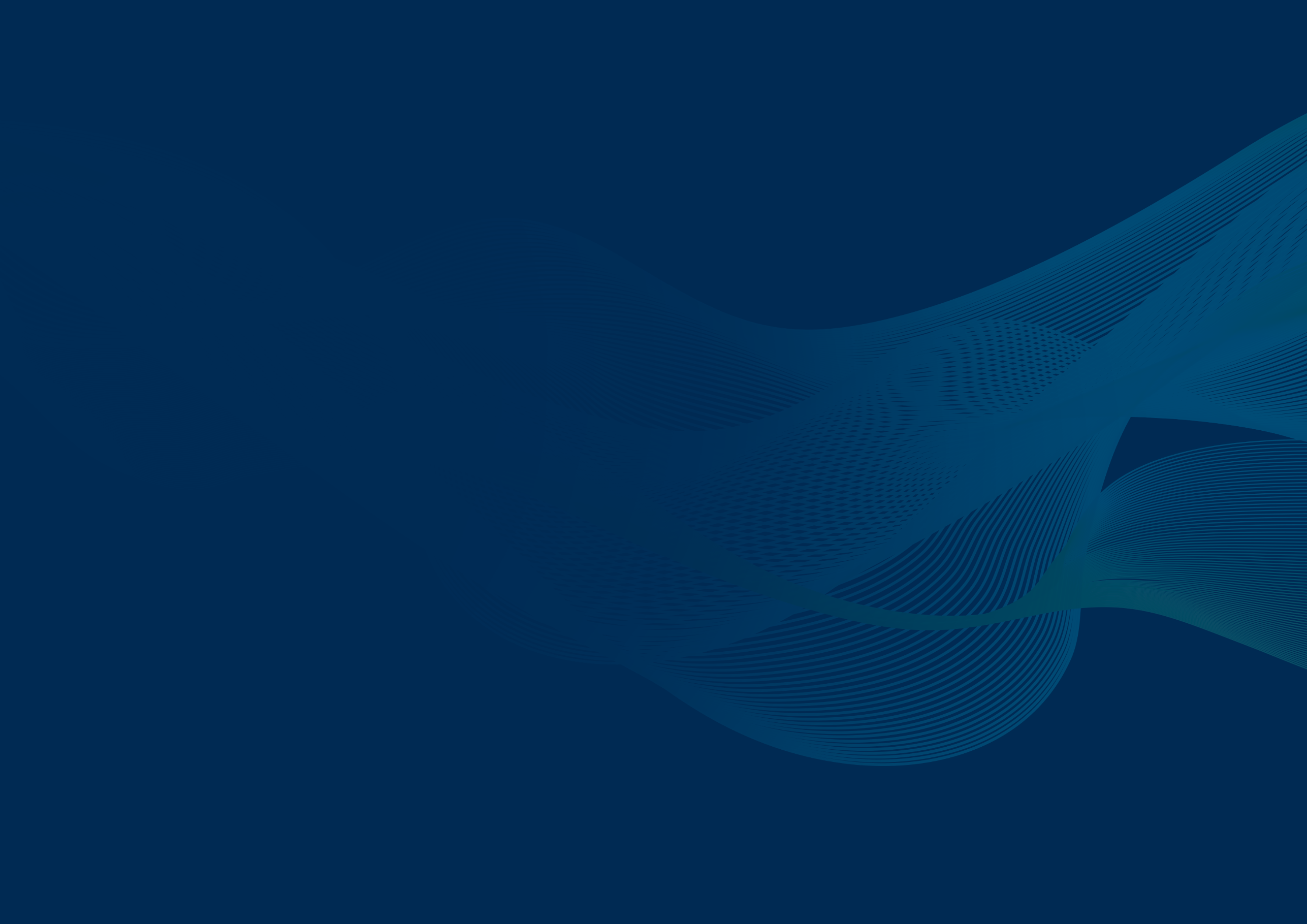 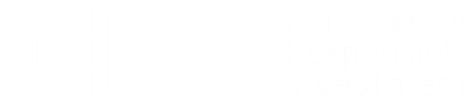 Table of contentsOrganisational informationReporting year [OO 1]Subsidiary information [OO 2, OO 2.1, OO 2.2]Assets under managementAll asset classes [OO 3, OO 4]Asset breakdown [OO 5]Asset breakdown: externally managed assets [OO 5.1, OO 5.2]Asset breakdown: internally managed listed equity [OO 5.3 LE]Asset breakdown: internally managed fixed income [OO 5.3 FI]Asset breakdown: internally managed private equity [OO 5.3 PE]Asset breakdown: internally managed real estate [OO 5.3 RE]Asset breakdown: internally managed infrastructure [OO 5.3 INF]Asset breakdown: internally managed hedge fund [OO 5.3 HF] Management by PRI signatories [OO 6]Geographical breakdown [OO 7]StewardshipStewardship [OO 8]Stewardship: (proxy) voting [OO 9 HF, OO 9, OO 9.1]Stewardship not conducted [OO 10]ESG incorporationInternally managed assets [OO 11]External manager selection [OO 12]External manager appointment [OO 13]External manager monitoring [OO 14]ESG in other asset classes [OO 15]ESG not incorporated [OO 16]ESG strategiesListed equity [OO 17 LE, OO 17.1 LE]Fixed income [OO 17 FI, OO 17.1 FI]ESG/sustainability funds and productsLabelling and marketing [OO 18, OO 18.1, OO 18.2]Passive investments [OO 19]Thematic bonds [OO 20]Summary of reporting requirementsSummary of reporting requirements [OO 21]Other asset breakdownsPrivate equity: Sectors [OO 22]Private equity: Ownership level [OO 23]Real estate: Building type [OO 24]Real estate: Ownership level [OO 25]Real estate: Management type [OO 26]Infrastructure: Ownership level [OO 27]Infrastructure: Strategy [OO 28]Infrastructure: Type of asset [OO 29]Infrastructure: Management type [OO 30]Submission informationReport disclosure [OO 31, OO 32]Indicator IDOO 1Dependent on: N/ASub-section Reporting yearPRI PrincipleGENERALType of indicatorCOREIndicator IDOO 1Gateway to:N/ASub-section Reporting yearPRI PrincipleGENERALType of indicatorCOREWhat is the year-end date of the 12-month period you have chosen to report for PRI reporting purposes?What is the year-end date of the 12-month period you have chosen to report for PRI reporting purposes?What is the year-end date of the 12-month period you have chosen to report for PRI reporting purposes?What is the year-end date of the 12-month period you have chosen to report for PRI reporting purposes?What is the year-end date of the 12-month period you have chosen to report for PRI reporting purposes?What is the year-end date of the 12-month period you have chosen to report for PRI reporting purposes?[Date field][Date field][Date field][Date field][Date field][Date field]Explanatory notesExplanatory notesExplanatory notesExplanatory notesExplanatory notesExplanatory notesPurpose of indicatorThe reporting year is the 12-month period chosen by the reporting organisation. The reporting year may be the standard financial reporting year or a period that has been selected specifically for the purpose of reporting in the PRI Reporting Framework.The reporting year is the 12-month period chosen by the reporting organisation. The reporting year may be the standard financial reporting year or a period that has been selected specifically for the purpose of reporting in the PRI Reporting Framework.The reporting year is the 12-month period chosen by the reporting organisation. The reporting year may be the standard financial reporting year or a period that has been selected specifically for the purpose of reporting in the PRI Reporting Framework.The reporting year is the 12-month period chosen by the reporting organisation. The reporting year may be the standard financial reporting year or a period that has been selected specifically for the purpose of reporting in the PRI Reporting Framework.The reporting year is the 12-month period chosen by the reporting organisation. The reporting year may be the standard financial reporting year or a period that has been selected specifically for the purpose of reporting in the PRI Reporting Framework.Additional reporting guidanceSignatories should ensure that the year-end date of the 12-month period they choose is consistent across years.Signatories should ensure that the year-end date of the 12-month period they choose is consistent across years.Signatories should ensure that the year-end date of the 12-month period they choose is consistent across years.Signatories should ensure that the year-end date of the 12-month period they choose is consistent across years.Signatories should ensure that the year-end date of the 12-month period they choose is consistent across years.LogicLogicLogicLogicLogicLogicDependent onN/AN/AN/AN/AN/AGateway toN/AN/AN/AN/AN/AAssessmentAssessmentAssessmentAssessmentAssessmentAssessmentAssessment criteriaNot assessedNot assessedNot assessedNot assessedNot assessedIndicator IDOO 2 Dependent on: N/ASub-section Subsidiary informationPRI PrincipleGENERALType of indicatorCOREIndicator IDOO 2 Gateway to:OO 2.1Sub-section Subsidiary informationPRI PrincipleGENERALType of indicatorCOREDoes your organisation have subsidiaries?Does your organisation have subsidiaries?Does your organisation have subsidiaries?Does your organisation have subsidiaries?Does your organisation have subsidiaries?Does your organisation have subsidiaries?(A) Yes(B) No(A) Yes(B) No(A) Yes(B) No(A) Yes(B) No(A) Yes(B) No(A) Yes(B) NoExplanatory notesExplanatory notesExplanatory notesExplanatory notesExplanatory notesExplanatory notesPurpose of indicatorIn the case of group applications, the PRI signatory sign-up guidelines require that all operations of a signatory organisation sign up at the same time, including its subsidiaries, ensuring that signatories report on all of their assets under management (AUM).However, the organisation can still decide whether to achieve this by (i) signing up the entire group as one consolidated signatory; or (ii) individually signing up all subsidiaries (simultaneously) as multiple signatories. In the former case, the signatory should report on all AUM on a consolidated basis. In the latter case, each subsidiary will report to the PRI independently and can be excluded from the signatory’s submission. The purpose of this indicator is to identify which subsidiaries of a signatory are included or excluded from the report.Exception for groups that span different signatory categoriesA signatory cannot span multiple categories, meaning that when a group includes constituent parts that fit various signatory categories (namely asset owners (AO), investment managers (IM) and/or service providers (SP)), it must sign its relevant operations separately by signing up its subsidiaries under each of the relevant signatory categories; they must then submit a separate report according to their categorisation.In the case of group applications, the PRI signatory sign-up guidelines require that all operations of a signatory organisation sign up at the same time, including its subsidiaries, ensuring that signatories report on all of their assets under management (AUM).However, the organisation can still decide whether to achieve this by (i) signing up the entire group as one consolidated signatory; or (ii) individually signing up all subsidiaries (simultaneously) as multiple signatories. In the former case, the signatory should report on all AUM on a consolidated basis. In the latter case, each subsidiary will report to the PRI independently and can be excluded from the signatory’s submission. The purpose of this indicator is to identify which subsidiaries of a signatory are included or excluded from the report.Exception for groups that span different signatory categoriesA signatory cannot span multiple categories, meaning that when a group includes constituent parts that fit various signatory categories (namely asset owners (AO), investment managers (IM) and/or service providers (SP)), it must sign its relevant operations separately by signing up its subsidiaries under each of the relevant signatory categories; they must then submit a separate report according to their categorisation.In the case of group applications, the PRI signatory sign-up guidelines require that all operations of a signatory organisation sign up at the same time, including its subsidiaries, ensuring that signatories report on all of their assets under management (AUM).However, the organisation can still decide whether to achieve this by (i) signing up the entire group as one consolidated signatory; or (ii) individually signing up all subsidiaries (simultaneously) as multiple signatories. In the former case, the signatory should report on all AUM on a consolidated basis. In the latter case, each subsidiary will report to the PRI independently and can be excluded from the signatory’s submission. The purpose of this indicator is to identify which subsidiaries of a signatory are included or excluded from the report.Exception for groups that span different signatory categoriesA signatory cannot span multiple categories, meaning that when a group includes constituent parts that fit various signatory categories (namely asset owners (AO), investment managers (IM) and/or service providers (SP)), it must sign its relevant operations separately by signing up its subsidiaries under each of the relevant signatory categories; they must then submit a separate report according to their categorisation.In the case of group applications, the PRI signatory sign-up guidelines require that all operations of a signatory organisation sign up at the same time, including its subsidiaries, ensuring that signatories report on all of their assets under management (AUM).However, the organisation can still decide whether to achieve this by (i) signing up the entire group as one consolidated signatory; or (ii) individually signing up all subsidiaries (simultaneously) as multiple signatories. In the former case, the signatory should report on all AUM on a consolidated basis. In the latter case, each subsidiary will report to the PRI independently and can be excluded from the signatory’s submission. The purpose of this indicator is to identify which subsidiaries of a signatory are included or excluded from the report.Exception for groups that span different signatory categoriesA signatory cannot span multiple categories, meaning that when a group includes constituent parts that fit various signatory categories (namely asset owners (AO), investment managers (IM) and/or service providers (SP)), it must sign its relevant operations separately by signing up its subsidiaries under each of the relevant signatory categories; they must then submit a separate report according to their categorisation.In the case of group applications, the PRI signatory sign-up guidelines require that all operations of a signatory organisation sign up at the same time, including its subsidiaries, ensuring that signatories report on all of their assets under management (AUM).However, the organisation can still decide whether to achieve this by (i) signing up the entire group as one consolidated signatory; or (ii) individually signing up all subsidiaries (simultaneously) as multiple signatories. In the former case, the signatory should report on all AUM on a consolidated basis. In the latter case, each subsidiary will report to the PRI independently and can be excluded from the signatory’s submission. The purpose of this indicator is to identify which subsidiaries of a signatory are included or excluded from the report.Exception for groups that span different signatory categoriesA signatory cannot span multiple categories, meaning that when a group includes constituent parts that fit various signatory categories (namely asset owners (AO), investment managers (IM) and/or service providers (SP)), it must sign its relevant operations separately by signing up its subsidiaries under each of the relevant signatory categories; they must then submit a separate report according to their categorisation.Additional reporting guidanceIf the signatory signed up the entire group as one consolidated signatory, they should report on the total consolidated AUM of the entity that is PRI signatory, including any subsidiaries that are more than 50% owned by the parent entity. All the AUM of majority-owned subsidiaries should be included in the total AUM figure reported by the parent entity. If the signatory subsidiaries signed up separately as multiple signatories, they should all report their own total AUM, including any funds managed on behalf of their parent entity and other clients. In this case, the parent entity is still encouraged to report its consolidated AUM (and hence describe the activities of its subsidiary in its consolidated report). However, it also can choose to exclude funds managed by the subsidiary from its total AUM figure [OO 4] and hence from all the activities reported.Exception for groups that span different signatory categoriesAn AO that majority owns an IM should exclude funds managed by subsidiary IMs on behalf of third parties. This process is designed to allow AOs to report only on funds managed on behalf of their own beneficiaries.If the signatory signed up the entire group as one consolidated signatory, they should report on the total consolidated AUM of the entity that is PRI signatory, including any subsidiaries that are more than 50% owned by the parent entity. All the AUM of majority-owned subsidiaries should be included in the total AUM figure reported by the parent entity. If the signatory subsidiaries signed up separately as multiple signatories, they should all report their own total AUM, including any funds managed on behalf of their parent entity and other clients. In this case, the parent entity is still encouraged to report its consolidated AUM (and hence describe the activities of its subsidiary in its consolidated report). However, it also can choose to exclude funds managed by the subsidiary from its total AUM figure [OO 4] and hence from all the activities reported.Exception for groups that span different signatory categoriesAn AO that majority owns an IM should exclude funds managed by subsidiary IMs on behalf of third parties. This process is designed to allow AOs to report only on funds managed on behalf of their own beneficiaries.If the signatory signed up the entire group as one consolidated signatory, they should report on the total consolidated AUM of the entity that is PRI signatory, including any subsidiaries that are more than 50% owned by the parent entity. All the AUM of majority-owned subsidiaries should be included in the total AUM figure reported by the parent entity. If the signatory subsidiaries signed up separately as multiple signatories, they should all report their own total AUM, including any funds managed on behalf of their parent entity and other clients. In this case, the parent entity is still encouraged to report its consolidated AUM (and hence describe the activities of its subsidiary in its consolidated report). However, it also can choose to exclude funds managed by the subsidiary from its total AUM figure [OO 4] and hence from all the activities reported.Exception for groups that span different signatory categoriesAn AO that majority owns an IM should exclude funds managed by subsidiary IMs on behalf of third parties. This process is designed to allow AOs to report only on funds managed on behalf of their own beneficiaries.If the signatory signed up the entire group as one consolidated signatory, they should report on the total consolidated AUM of the entity that is PRI signatory, including any subsidiaries that are more than 50% owned by the parent entity. All the AUM of majority-owned subsidiaries should be included in the total AUM figure reported by the parent entity. If the signatory subsidiaries signed up separately as multiple signatories, they should all report their own total AUM, including any funds managed on behalf of their parent entity and other clients. In this case, the parent entity is still encouraged to report its consolidated AUM (and hence describe the activities of its subsidiary in its consolidated report). However, it also can choose to exclude funds managed by the subsidiary from its total AUM figure [OO 4] and hence from all the activities reported.Exception for groups that span different signatory categoriesAn AO that majority owns an IM should exclude funds managed by subsidiary IMs on behalf of third parties. This process is designed to allow AOs to report only on funds managed on behalf of their own beneficiaries.If the signatory signed up the entire group as one consolidated signatory, they should report on the total consolidated AUM of the entity that is PRI signatory, including any subsidiaries that are more than 50% owned by the parent entity. All the AUM of majority-owned subsidiaries should be included in the total AUM figure reported by the parent entity. If the signatory subsidiaries signed up separately as multiple signatories, they should all report their own total AUM, including any funds managed on behalf of their parent entity and other clients. In this case, the parent entity is still encouraged to report its consolidated AUM (and hence describe the activities of its subsidiary in its consolidated report). However, it also can choose to exclude funds managed by the subsidiary from its total AUM figure [OO 4] and hence from all the activities reported.Exception for groups that span different signatory categoriesAn AO that majority owns an IM should exclude funds managed by subsidiary IMs on behalf of third parties. This process is designed to allow AOs to report only on funds managed on behalf of their own beneficiaries.Other resourcesRefer to the PRI signatory sign-up guidelines for a further explanation of the criteria and process the PRI uses to assess the eligibility and categorisation of signatories.Refer to the PRI signatory sign-up guidelines for a further explanation of the criteria and process the PRI uses to assess the eligibility and categorisation of signatories.Refer to the PRI signatory sign-up guidelines for a further explanation of the criteria and process the PRI uses to assess the eligibility and categorisation of signatories.Refer to the PRI signatory sign-up guidelines for a further explanation of the criteria and process the PRI uses to assess the eligibility and categorisation of signatories.Refer to the PRI signatory sign-up guidelines for a further explanation of the criteria and process the PRI uses to assess the eligibility and categorisation of signatories.LogicLogicLogicLogicLogicLogicDependent onN/AN/AN/AN/AN/AGateway to[OO 2.1] [OO 2.1] [OO 2.1] [OO 2.1] [OO 2.1] AssessmentAssessmentAssessmentAssessmentAssessmentAssessmentAssessment criteriaNot assessedNot assessedNot assessedNot assessedNot assessedIndicator IDOO 2.1Dependent on: OO 2Sub-section Subsidiary informationPRI PrincipleGENERALType of indicatorCOREIndicator IDOO 2.1Gateway to:OO 2.2Sub-section Subsidiary informationPRI PrincipleGENERALType of indicatorCOREAre any of your organisation’s subsidiaries PRI signatories in their own right?Are any of your organisation’s subsidiaries PRI signatories in their own right?Are any of your organisation’s subsidiaries PRI signatories in their own right?Are any of your organisation’s subsidiaries PRI signatories in their own right?Are any of your organisation’s subsidiaries PRI signatories in their own right?Are any of your organisation’s subsidiaries PRI signatories in their own right?(A) Yes(B) No(A) Yes(B) No(A) Yes(B) No(A) Yes(B) No(A) Yes(B) No(A) Yes(B) NoExplanatory notesExplanatory notesPurpose of indicatorIn the case of group applications, the PRI signatory sign-up guidelines require that all operations of a signatory organisation sign up at the same time, including its subsidiaries, ensuring that signatories report on all of their assets under management (AUM).However, the organisation can still decide whether to achieve this by (i) signing up the entire group as one consolidated signatory; or (ii) individually signing up all subsidiaries (simultaneously) as multiple signatories. In the former case, the signatory should report on all AUM on a consolidated basis. In the latter case, each subsidiary will report to the PRI independently and can be excluded from the signatory’s submission. The purpose of this indicator is to identify which subsidiaries of a signatory are included or excluded from the report.Exception for groups that span different signatory categoriesA signatory cannot span multiple categories, meaning that when a group includes constituent parts that fit various signatory categories (namely asset owners (AO), investment managers (IM) and/or service providers (SP)), it must sign its relevant operations separately by signing up its subsidiaries under each of the relevant signatory categories; they must then submit a separate report according to their categorisation.Additional reporting guidanceIf the signatory signed up the entire group as one consolidated signatory, then they should report on the total consolidated AUM of the entity that is designated the PRI signatory, including any subsidiaries that are more than 50% owned by the parent entity. All the AUM of majority-owned subsidiaries should be included in the total AUM figure reported by the parent entity. If the signatory subsidiaries signed up separately, they should all report their own total AUM, including any funds managed on behalf of their parent entity and other clients. In this case, the parent entity is still encouraged to report its consolidated AUM (and hence describe the activities of its subsidiary in its consolidated report). However, it also can choose to exclude funds managed by the subsidiary from its own reported total AUM figure [OO 4] and hence from all the activities reported.Exception for groups that span different signatory categoriesAn AO that majority owns an IM should exclude funds managed by subsidiary IMs on behalf of third parties from their reported funds. This process is designed to allow AOs to report only on funds managed on behalf of their own beneficiaries.Other resourcesRefer to the PRI signatory sign-up guidelines for a further explanation of the criteria and process the PRI uses to assess the eligibility and categorisation of signatories.LogicLogicDependent on[OO 2]Gateway to[OO 2.2]AssessmentAssessmentAssessment criteriaNot assessedIndicator IDOO 2.2 Dependent on: OO 2.1OO 2.1Sub-section Subsidiary informationSub-section Subsidiary informationPRI PrincipleGENERALType of indicatorCOREType of indicatorCOREIndicator IDOO 2.2 Gateway to:N/AN/ASub-section Subsidiary informationSub-section Subsidiary informationPRI PrincipleGENERALType of indicatorCOREType of indicatorCOREList any subsidiaries of your organisation that are PRI signatories in their own right and indicate if the responsible investment activities of the listed subsidiaries will be reported in this submission.List any subsidiaries of your organisation that are PRI signatories in their own right and indicate if the responsible investment activities of the listed subsidiaries will be reported in this submission.List any subsidiaries of your organisation that are PRI signatories in their own right and indicate if the responsible investment activities of the listed subsidiaries will be reported in this submission.List any subsidiaries of your organisation that are PRI signatories in their own right and indicate if the responsible investment activities of the listed subsidiaries will be reported in this submission.List any subsidiaries of your organisation that are PRI signatories in their own right and indicate if the responsible investment activities of the listed subsidiaries will be reported in this submission.List any subsidiaries of your organisation that are PRI signatories in their own right and indicate if the responsible investment activities of the listed subsidiaries will be reported in this submission.List any subsidiaries of your organisation that are PRI signatories in their own right and indicate if the responsible investment activities of the listed subsidiaries will be reported in this submission.List any subsidiaries of your organisation that are PRI signatories in their own right and indicate if the responsible investment activities of the listed subsidiaries will be reported in this submission.(1) Yes, the responsible investment activities of this subsidiary will be included in this report(1) Yes, the responsible investment activities of this subsidiary will be included in this report(2) No, the responsible investment activities of this subsidiary will be included in their separate report (2) No, the responsible investment activities of this subsidiary will be included in their separate report (2) No, the responsible investment activities of this subsidiary will be included in their separate report (A) Signatory name: ______ [Free text: small](A) Signatory name: ______ [Free text: small](A) Signatory name: ______ [Free text: small] (B) Signatory name: ______ [Free text: small] (B) Signatory name: ______ [Free text: small] (B) Signatory name: ______ [Free text: small](C) Signatory name: ______ [Free text: small](C) Signatory name: ______ [Free text: small](C) Signatory name: ______ [Free text: small](D) Signatory name: ______ [Free text: small](D) Signatory name: ______ [Free text: small](D) Signatory name: ______ [Free text: small](E) Signatory name: ______ [Free text: small](E) Signatory name: ______ [Free text: small](E) Signatory name: ______ [Free text: small](F) Signatory name: ______ [Free text: small](F) Signatory name: ______ [Free text: small](F) Signatory name: ______ [Free text: small](G) Signatory name: ______ [Free text: small](G) Signatory name: ______ [Free text: small](G) Signatory name: ______ [Free text: small]Explanatory notesExplanatory notesPurpose of indicatorIn the case of group applications, the PRI signatory sign-up guidelines require that all operations of a signatory organisation sign up at the same time, including its subsidiaries, ensuring that signatories report on all of their assets under management (AUM).However, the organisation can still decide whether to achieve this by (i) signing up the entire group as one consolidated signatory; or (ii) individually signing up all subsidiaries (simultaneously) as multiple signatories. In the former case, the signatory should report on all AUM on a consolidated basis. In the latter case, each subsidiary will report to the PRI independently and can be excluded from the signatory’s submission. The purpose of this indicator is to identify which subsidiaries of a signatory are included or excluded from the report.Exception for groups that span different signatory categoriesA signatory cannot span multiple categories, meaning that when a group includes constituent parts that fit various signatory categories (namely asset owners (AO), investment managers (IM) and/or service providers (SP)), it must sign its relevant operations separately by signing up its subsidiaries under each of the relevant signatory categories; they must then submit a separate report according to their categorisation.Additional reporting guidanceIf the signatory signed up the entire group as one consolidated signatory, then they should report on the total consolidated AUM of the entity that is designated the PRI signatory, including any subsidiaries that are more than 50% owned by the parent entity. All the AUM of majority-owned subsidiaries should be included in the total AUM figure reported by the parent entity. If the signatory subsidiaries signed up separately, they should all report their own total AUM, including any funds managed on behalf of their parent entity and other clients. In this case, the parent entity is still encouraged to report its consolidated AUM (and hence describe the activities of its subsidiary in its consolidated report). However, it also can choose to exclude funds managed by the subsidiary from its own reported total AUM figure [OO 4] and hence from all the activities reported.Exception for groups that span different signatory categoriesAn AO that majority owns an IM should exclude funds managed by subsidiary IMs on behalf of third parties from their reported funds. This process is designed to allow AOs to report only on funds managed on behalf of their own beneficiaries.Other resourcesRefer to the PRI signatory sign-up guidelines for a further explanation of the criteria and process the PRI uses to assess the eligibility and categorisation of signatories.LogicLogicDependent on[OO 2.1] Gateway toN/AAssessmentAssessmentAssessment criteriaNot assessedIndicator IDOO 3Dependent on: Provisional signatorySub-section All asset classesPRI PrincipleGENERALType of indicatorCOREIndicator IDOO 3Gateway to:OO 4, OO 5, OO 32Sub-section All asset classesPRI PrincipleGENERALType of indicatorCOREDuring the reporting year, was your organisation exclusively in the fundraising process and unable to report an assets under management (AUM) figure?During the reporting year, was your organisation exclusively in the fundraising process and unable to report an assets under management (AUM) figure?During the reporting year, was your organisation exclusively in the fundraising process and unable to report an assets under management (AUM) figure?During the reporting year, was your organisation exclusively in the fundraising process and unable to report an assets under management (AUM) figure?During the reporting year, was your organisation exclusively in the fundraising process and unable to report an assets under management (AUM) figure?During the reporting year, was your organisation exclusively in the fundraising process and unable to report an assets under management (AUM) figure?(A) Yes, we were in the fundraising process and unable to report an AUM figure for the reporting yearIndicate the end date of your fundraising campaign: ______ [Mandatory date field](B) No, we completed our fundraising and are able to report an AUM figure for the reporting year(A) Yes, we were in the fundraising process and unable to report an AUM figure for the reporting yearIndicate the end date of your fundraising campaign: ______ [Mandatory date field](B) No, we completed our fundraising and are able to report an AUM figure for the reporting year(A) Yes, we were in the fundraising process and unable to report an AUM figure for the reporting yearIndicate the end date of your fundraising campaign: ______ [Mandatory date field](B) No, we completed our fundraising and are able to report an AUM figure for the reporting year(A) Yes, we were in the fundraising process and unable to report an AUM figure for the reporting yearIndicate the end date of your fundraising campaign: ______ [Mandatory date field](B) No, we completed our fundraising and are able to report an AUM figure for the reporting year(A) Yes, we were in the fundraising process and unable to report an AUM figure for the reporting yearIndicate the end date of your fundraising campaign: ______ [Mandatory date field](B) No, we completed our fundraising and are able to report an AUM figure for the reporting year(A) Yes, we were in the fundraising process and unable to report an AUM figure for the reporting yearIndicate the end date of your fundraising campaign: ______ [Mandatory date field](B) No, we completed our fundraising and are able to report an AUM figure for the reporting yearExplanatory notesExplanatory notesExplanatory notesExplanatory notesExplanatory notesExplanatory notesPurpose of indicatorSignatories who are in the fundraising process (i.e. those with AUM that consist of 100% of uncalled commitments) and are thus unable to provide an AUM figure can indicate so in this indicator.Signatories who are in the fundraising process (i.e. those with AUM that consist of 100% of uncalled commitments) and are thus unable to provide an AUM figure can indicate so in this indicator.Signatories who are in the fundraising process (i.e. those with AUM that consist of 100% of uncalled commitments) and are thus unable to provide an AUM figure can indicate so in this indicator.Signatories who are in the fundraising process (i.e. those with AUM that consist of 100% of uncalled commitments) and are thus unable to provide an AUM figure can indicate so in this indicator.Signatories who are in the fundraising process (i.e. those with AUM that consist of 100% of uncalled commitments) and are thus unable to provide an AUM figure can indicate so in this indicator.Additional reporting guidanceSignatories who are still in their fundraising process and not managing assets yet should report this in this indicator and are expected to report on this module (Organisational Overview) and the Policy, Governance and Strategy (PGS) module.Signatories who are still in their fundraising process and not managing assets yet should report this in this indicator and are expected to report on this module (Organisational Overview) and the Policy, Governance and Strategy (PGS) module.Signatories who are still in their fundraising process and not managing assets yet should report this in this indicator and are expected to report on this module (Organisational Overview) and the Policy, Governance and Strategy (PGS) module.Signatories who are still in their fundraising process and not managing assets yet should report this in this indicator and are expected to report on this module (Organisational Overview) and the Policy, Governance and Strategy (PGS) module.Signatories who are still in their fundraising process and not managing assets yet should report this in this indicator and are expected to report on this module (Organisational Overview) and the Policy, Governance and Strategy (PGS) module.LogicLogicLogicLogicLogicLogicDependent on‘Provisional signatory’‘Provisional signatory’‘Provisional signatory’‘Provisional signatory’‘Provisional signatory’Gateway to[OO 4], [OO 5], [OO 32][OO 4], [OO 5], [OO 32][OO 4], [OO 5], [OO 32][OO 4], [OO 5], [OO 32][OO 4], [OO 5], [OO 32]AssessmentAssessmentAssessmentAssessmentAssessmentAssessmentAssessment criteriaNot assessedNot assessedNot assessedNot assessedNot assessedIndicator IDOO 4Dependent on: OO 3Sub-section All asset classesSub-section All asset classesPRI PrincipleGENERALType of indicatorCOREIndicator IDOO 4Gateway to:N/ASub-section All asset classesSub-section All asset classesPRI PrincipleGENERALType of indicatorCOREWhat are your total assets under management (AUM) at the end of the reporting year, as indicated in [OO 1]? Provide the amount in USD. You may check the exchange rate of your currency to USD on the International Monetary Fund website.What are your total assets under management (AUM) at the end of the reporting year, as indicated in [OO 1]? Provide the amount in USD. You may check the exchange rate of your currency to USD on the International Monetary Fund website.What are your total assets under management (AUM) at the end of the reporting year, as indicated in [OO 1]? Provide the amount in USD. You may check the exchange rate of your currency to USD on the International Monetary Fund website.What are your total assets under management (AUM) at the end of the reporting year, as indicated in [OO 1]? Provide the amount in USD. You may check the exchange rate of your currency to USD on the International Monetary Fund website.What are your total assets under management (AUM) at the end of the reporting year, as indicated in [OO 1]? Provide the amount in USD. You may check the exchange rate of your currency to USD on the International Monetary Fund website.What are your total assets under management (AUM) at the end of the reporting year, as indicated in [OO 1]? Provide the amount in USD. You may check the exchange rate of your currency to USD on the International Monetary Fund website.What are your total assets under management (AUM) at the end of the reporting year, as indicated in [OO 1]? Provide the amount in USD. You may check the exchange rate of your currency to USD on the International Monetary Fund website.(A) AUM of your organisation, including subsidiaries, and excluding the AUM subject to execution, advisory, custody, or research advisory only(A) AUM of your organisation, including subsidiaries, and excluding the AUM subject to execution, advisory, custody, or research advisory only(A) AUM of your organisation, including subsidiaries, and excluding the AUM subject to execution, advisory, custody, or research advisory only(A) AUM of your organisation, including subsidiaries, and excluding the AUM subject to execution, advisory, custody, or research advisory only______________________________(B) AUM of subsidiaries that are PRI signatories in their own right and excluded from this submission, as indicated in [OO 2.2](B) AUM of subsidiaries that are PRI signatories in their own right and excluded from this submission, as indicated in [OO 2.2](B) AUM of subsidiaries that are PRI signatories in their own right and excluded from this submission, as indicated in [OO 2.2](B) AUM of subsidiaries that are PRI signatories in their own right and excluded from this submission, as indicated in [OO 2.2]______________________________(C) AUM subject to execution, advisory, custody, or research advisory only(C) AUM subject to execution, advisory, custody, or research advisory only(C) AUM subject to execution, advisory, custody, or research advisory only(C) AUM subject to execution, advisory, custody, or research advisory only______________________________Additional information on the exchange rate used: ______ [Voluntary free text: small]Additional information on the exchange rate used: ______ [Voluntary free text: small]Additional information on the exchange rate used: ______ [Voluntary free text: small]Additional information on the exchange rate used: ______ [Voluntary free text: small]Additional information on the exchange rate used: ______ [Voluntary free text: small]Additional information on the exchange rate used: ______ [Voluntary free text: small]Additional information on the exchange rate used: ______ [Voluntary free text: small]Explanatory notesExplanatory notesExplanatory notesExplanatory notesExplanatory notesExplanatory notesExplanatory notesPurpose of indicatorThe PRI requires that signatories provide their AUM figures upon joining and every year that they complete the PRI Reporting Framework. The PRI uses this information in a number of ways: (i) to assign the correct fee band to signatories,(ii) to calculate the overall PRI signatory AUM, (iii) to create peer groups for the assessment of signatories and(iv) for signatory segmentation activities, including calculating the size of asset class allocations.The PRI requires that signatories provide their AUM figures upon joining and every year that they complete the PRI Reporting Framework. The PRI uses this information in a number of ways: (i) to assign the correct fee band to signatories,(ii) to calculate the overall PRI signatory AUM, (iii) to create peer groups for the assessment of signatories and(iv) for signatory segmentation activities, including calculating the size of asset class allocations.The PRI requires that signatories provide their AUM figures upon joining and every year that they complete the PRI Reporting Framework. The PRI uses this information in a number of ways: (i) to assign the correct fee band to signatories,(ii) to calculate the overall PRI signatory AUM, (iii) to create peer groups for the assessment of signatories and(iv) for signatory segmentation activities, including calculating the size of asset class allocations.The PRI requires that signatories provide their AUM figures upon joining and every year that they complete the PRI Reporting Framework. The PRI uses this information in a number of ways: (i) to assign the correct fee band to signatories,(ii) to calculate the overall PRI signatory AUM, (iii) to create peer groups for the assessment of signatories and(iv) for signatory segmentation activities, including calculating the size of asset class allocations.The PRI requires that signatories provide their AUM figures upon joining and every year that they complete the PRI Reporting Framework. The PRI uses this information in a number of ways: (i) to assign the correct fee band to signatories,(ii) to calculate the overall PRI signatory AUM, (iii) to create peer groups for the assessment of signatories and(iv) for signatory segmentation activities, including calculating the size of asset class allocations.The PRI requires that signatories provide their AUM figures upon joining and every year that they complete the PRI Reporting Framework. The PRI uses this information in a number of ways: (i) to assign the correct fee band to signatories,(ii) to calculate the overall PRI signatory AUM, (iii) to create peer groups for the assessment of signatories and(iv) for signatory segmentation activities, including calculating the size of asset class allocations.Additional reporting guidanceThe figure reported should represent signatories’ total gross AUM at the end of the reporting year, including uncalled commitments (e.g. in private equity or infrastructure) and policyholders’ funds, off-balance-sheet assets and their portion of joint venture (JV) assets (where relevant). The AUM figure should refer to the market value at the end of the reporting year. Where market value is unavailable, we advise signatories to report the latest net realisable value estimate of those assets.Signatories are required to report on the responsible investment practices related to the AUM value provided in row (A) of OO 4. Therefore, asset breakdowns and activities reported throughout the Reporting Framework should be calculated based on row (A) alone and exclude AUM in rows (B) and (C) of [OO 4].Signatories may check the exchange rate of their currency to USD on the International Monetary Fund website. The exchange rate shall be referred to at the end of the reporting year as indicated in [OO 1].SubsidiariesSignatories with subsidiaries that are also PRI signatories should provide responses that are consistent with their responses to indicators [OO 2–OO 2.2] above, where they indicate whether they will report on the activities of those subsidiaries.(i) Signatories who have chosen to report on the activities of some or all of their subsidiaries should report such subsidiaries’ AUM in option A in [OO 4].(ii) Signatories who have chosen not to report on the activities of some or all of their subsidiaries should report such subsidiaries’ AUM in option B in [OO 4].AUM that are subject to execution, advisory, custody or research advisory In option C, ‘execution, advisory, custody, or research advisory only’ refers to the following services:Execution and/or advisory services offer clients a platform of holdings and funds in which to invest. The signatory may or may not advise these clients, but they ultimately make the investment decision. Advisory services involve offering clients investment advice while leaving the decision (or approval of a recommendation) to the client. Execution-only services offer the client a platform to make investments but do not involve advising the client. Categories (1) and (2) above include investment platforms and/or third-party fund supermarkets on an execution or advisory basis.Custody services typically include the settlement, safekeeping and reporting of clients’ securities and cash.Retail or private banks typically offer these types of services. Some investment management houses also provide them.The figure reported should represent signatories’ total gross AUM at the end of the reporting year, including uncalled commitments (e.g. in private equity or infrastructure) and policyholders’ funds, off-balance-sheet assets and their portion of joint venture (JV) assets (where relevant). The AUM figure should refer to the market value at the end of the reporting year. Where market value is unavailable, we advise signatories to report the latest net realisable value estimate of those assets.Signatories are required to report on the responsible investment practices related to the AUM value provided in row (A) of OO 4. Therefore, asset breakdowns and activities reported throughout the Reporting Framework should be calculated based on row (A) alone and exclude AUM in rows (B) and (C) of [OO 4].Signatories may check the exchange rate of their currency to USD on the International Monetary Fund website. The exchange rate shall be referred to at the end of the reporting year as indicated in [OO 1].SubsidiariesSignatories with subsidiaries that are also PRI signatories should provide responses that are consistent with their responses to indicators [OO 2–OO 2.2] above, where they indicate whether they will report on the activities of those subsidiaries.(i) Signatories who have chosen to report on the activities of some or all of their subsidiaries should report such subsidiaries’ AUM in option A in [OO 4].(ii) Signatories who have chosen not to report on the activities of some or all of their subsidiaries should report such subsidiaries’ AUM in option B in [OO 4].AUM that are subject to execution, advisory, custody or research advisory In option C, ‘execution, advisory, custody, or research advisory only’ refers to the following services:Execution and/or advisory services offer clients a platform of holdings and funds in which to invest. The signatory may or may not advise these clients, but they ultimately make the investment decision. Advisory services involve offering clients investment advice while leaving the decision (or approval of a recommendation) to the client. Execution-only services offer the client a platform to make investments but do not involve advising the client. Categories (1) and (2) above include investment platforms and/or third-party fund supermarkets on an execution or advisory basis.Custody services typically include the settlement, safekeeping and reporting of clients’ securities and cash.Retail or private banks typically offer these types of services. Some investment management houses also provide them.The figure reported should represent signatories’ total gross AUM at the end of the reporting year, including uncalled commitments (e.g. in private equity or infrastructure) and policyholders’ funds, off-balance-sheet assets and their portion of joint venture (JV) assets (where relevant). The AUM figure should refer to the market value at the end of the reporting year. Where market value is unavailable, we advise signatories to report the latest net realisable value estimate of those assets.Signatories are required to report on the responsible investment practices related to the AUM value provided in row (A) of OO 4. Therefore, asset breakdowns and activities reported throughout the Reporting Framework should be calculated based on row (A) alone and exclude AUM in rows (B) and (C) of [OO 4].Signatories may check the exchange rate of their currency to USD on the International Monetary Fund website. The exchange rate shall be referred to at the end of the reporting year as indicated in [OO 1].SubsidiariesSignatories with subsidiaries that are also PRI signatories should provide responses that are consistent with their responses to indicators [OO 2–OO 2.2] above, where they indicate whether they will report on the activities of those subsidiaries.(i) Signatories who have chosen to report on the activities of some or all of their subsidiaries should report such subsidiaries’ AUM in option A in [OO 4].(ii) Signatories who have chosen not to report on the activities of some or all of their subsidiaries should report such subsidiaries’ AUM in option B in [OO 4].AUM that are subject to execution, advisory, custody or research advisory In option C, ‘execution, advisory, custody, or research advisory only’ refers to the following services:Execution and/or advisory services offer clients a platform of holdings and funds in which to invest. The signatory may or may not advise these clients, but they ultimately make the investment decision. Advisory services involve offering clients investment advice while leaving the decision (or approval of a recommendation) to the client. Execution-only services offer the client a platform to make investments but do not involve advising the client. Categories (1) and (2) above include investment platforms and/or third-party fund supermarkets on an execution or advisory basis.Custody services typically include the settlement, safekeeping and reporting of clients’ securities and cash.Retail or private banks typically offer these types of services. Some investment management houses also provide them.The figure reported should represent signatories’ total gross AUM at the end of the reporting year, including uncalled commitments (e.g. in private equity or infrastructure) and policyholders’ funds, off-balance-sheet assets and their portion of joint venture (JV) assets (where relevant). The AUM figure should refer to the market value at the end of the reporting year. Where market value is unavailable, we advise signatories to report the latest net realisable value estimate of those assets.Signatories are required to report on the responsible investment practices related to the AUM value provided in row (A) of OO 4. Therefore, asset breakdowns and activities reported throughout the Reporting Framework should be calculated based on row (A) alone and exclude AUM in rows (B) and (C) of [OO 4].Signatories may check the exchange rate of their currency to USD on the International Monetary Fund website. The exchange rate shall be referred to at the end of the reporting year as indicated in [OO 1].SubsidiariesSignatories with subsidiaries that are also PRI signatories should provide responses that are consistent with their responses to indicators [OO 2–OO 2.2] above, where they indicate whether they will report on the activities of those subsidiaries.(i) Signatories who have chosen to report on the activities of some or all of their subsidiaries should report such subsidiaries’ AUM in option A in [OO 4].(ii) Signatories who have chosen not to report on the activities of some or all of their subsidiaries should report such subsidiaries’ AUM in option B in [OO 4].AUM that are subject to execution, advisory, custody or research advisory In option C, ‘execution, advisory, custody, or research advisory only’ refers to the following services:Execution and/or advisory services offer clients a platform of holdings and funds in which to invest. The signatory may or may not advise these clients, but they ultimately make the investment decision. Advisory services involve offering clients investment advice while leaving the decision (or approval of a recommendation) to the client. Execution-only services offer the client a platform to make investments but do not involve advising the client. Categories (1) and (2) above include investment platforms and/or third-party fund supermarkets on an execution or advisory basis.Custody services typically include the settlement, safekeeping and reporting of clients’ securities and cash.Retail or private banks typically offer these types of services. Some investment management houses also provide them.The figure reported should represent signatories’ total gross AUM at the end of the reporting year, including uncalled commitments (e.g. in private equity or infrastructure) and policyholders’ funds, off-balance-sheet assets and their portion of joint venture (JV) assets (where relevant). The AUM figure should refer to the market value at the end of the reporting year. Where market value is unavailable, we advise signatories to report the latest net realisable value estimate of those assets.Signatories are required to report on the responsible investment practices related to the AUM value provided in row (A) of OO 4. Therefore, asset breakdowns and activities reported throughout the Reporting Framework should be calculated based on row (A) alone and exclude AUM in rows (B) and (C) of [OO 4].Signatories may check the exchange rate of their currency to USD on the International Monetary Fund website. The exchange rate shall be referred to at the end of the reporting year as indicated in [OO 1].SubsidiariesSignatories with subsidiaries that are also PRI signatories should provide responses that are consistent with their responses to indicators [OO 2–OO 2.2] above, where they indicate whether they will report on the activities of those subsidiaries.(i) Signatories who have chosen to report on the activities of some or all of their subsidiaries should report such subsidiaries’ AUM in option A in [OO 4].(ii) Signatories who have chosen not to report on the activities of some or all of their subsidiaries should report such subsidiaries’ AUM in option B in [OO 4].AUM that are subject to execution, advisory, custody or research advisory In option C, ‘execution, advisory, custody, or research advisory only’ refers to the following services:Execution and/or advisory services offer clients a platform of holdings and funds in which to invest. The signatory may or may not advise these clients, but they ultimately make the investment decision. Advisory services involve offering clients investment advice while leaving the decision (or approval of a recommendation) to the client. Execution-only services offer the client a platform to make investments but do not involve advising the client. Categories (1) and (2) above include investment platforms and/or third-party fund supermarkets on an execution or advisory basis.Custody services typically include the settlement, safekeeping and reporting of clients’ securities and cash.Retail or private banks typically offer these types of services. Some investment management houses also provide them.The figure reported should represent signatories’ total gross AUM at the end of the reporting year, including uncalled commitments (e.g. in private equity or infrastructure) and policyholders’ funds, off-balance-sheet assets and their portion of joint venture (JV) assets (where relevant). The AUM figure should refer to the market value at the end of the reporting year. Where market value is unavailable, we advise signatories to report the latest net realisable value estimate of those assets.Signatories are required to report on the responsible investment practices related to the AUM value provided in row (A) of OO 4. Therefore, asset breakdowns and activities reported throughout the Reporting Framework should be calculated based on row (A) alone and exclude AUM in rows (B) and (C) of [OO 4].Signatories may check the exchange rate of their currency to USD on the International Monetary Fund website. The exchange rate shall be referred to at the end of the reporting year as indicated in [OO 1].SubsidiariesSignatories with subsidiaries that are also PRI signatories should provide responses that are consistent with their responses to indicators [OO 2–OO 2.2] above, where they indicate whether they will report on the activities of those subsidiaries.(i) Signatories who have chosen to report on the activities of some or all of their subsidiaries should report such subsidiaries’ AUM in option A in [OO 4].(ii) Signatories who have chosen not to report on the activities of some or all of their subsidiaries should report such subsidiaries’ AUM in option B in [OO 4].AUM that are subject to execution, advisory, custody or research advisory In option C, ‘execution, advisory, custody, or research advisory only’ refers to the following services:Execution and/or advisory services offer clients a platform of holdings and funds in which to invest. The signatory may or may not advise these clients, but they ultimately make the investment decision. Advisory services involve offering clients investment advice while leaving the decision (or approval of a recommendation) to the client. Execution-only services offer the client a platform to make investments but do not involve advising the client. Categories (1) and (2) above include investment platforms and/or third-party fund supermarkets on an execution or advisory basis.Custody services typically include the settlement, safekeeping and reporting of clients’ securities and cash.Retail or private banks typically offer these types of services. Some investment management houses also provide them.LogicLogicLogicLogicLogicLogicLogicDependent on[OO 3][OO 3][OO 3][OO 3][OO 3][OO 3]Gateway toN/AN/AN/AN/AN/AN/AAssessmentAssessmentAssessmentAssessmentAssessmentAssessmentAssessmentAssessment criteriaNot assessedNot assessedNot assessedNot assessedNot assessedNot assessedIndicator IDOO 5 Dependent on: OO 3Sub-section Asset breakdownSub-section Asset breakdownPRI PrincipleGENERALType of indicatorCOREIndicator IDOO 5 Gateway to:Multiple indicatorsSub-section Asset breakdownSub-section Asset breakdownPRI PrincipleGENERALType of indicatorCOREProvide a percentage breakdown of your total AUM at the end of the reporting year as indicated in [OO 1].Provide a percentage breakdown of your total AUM at the end of the reporting year as indicated in [OO 1].Provide a percentage breakdown of your total AUM at the end of the reporting year as indicated in [OO 1].Provide a percentage breakdown of your total AUM at the end of the reporting year as indicated in [OO 1].Provide a percentage breakdown of your total AUM at the end of the reporting year as indicated in [OO 1].Provide a percentage breakdown of your total AUM at the end of the reporting year as indicated in [OO 1].Provide a percentage breakdown of your total AUM at the end of the reporting year as indicated in [OO 1].Percentage of AUMPercentage of AUMPercentage of AUMPercentage of AUMPercentage of AUM(1) Internally managed AUM(1) Internally managed AUM(2) Externally managed AUM(2) Externally managed AUM(2) Externally managed AUM(A) Listed equity (A) Listed equity _____ %_____ %_____ %_____ %_____ %(B) Fixed income (B) Fixed income _____ %_____ %_____ %_____ %_____ %(C) Private equity (C) Private equity _____ %_____ %_____ %_____ %_____ %(D) Real estate (D) Real estate _____ %_____ %_____ %_____ %_____ %(E) Infrastructure (E) Infrastructure _____ %_____ %_____ %_____ %_____ %(F) Hedge funds (F) Hedge funds _____ %_____ %_____ %_____ %_____ %(G) Forestry (G) Forestry _____ %_____ %_____ %_____ %_____ %(H) Farmland (H) Farmland _____ %_____ %_____ %_____ %_____ %(I) Other(I) Other_____ %Specify: ____ [Mandatory free text: small]_____ %Specify: ____ [Mandatory free text: small]_____ %Specify: ____ [Mandatory free text: small]_____ %Specify: ____ [Mandatory free text: small]_____ %Specify: ____ [Mandatory free text: small](J) Off-balance sheet (J) Off-balance sheet _____ %Specify: ____ [Mandatory free text: small]_____ %Specify: ____ [Mandatory free text: small]_____ %Specify: ____ [Mandatory free text: small]_____ %Specify: ____ [Mandatory free text: small]_____ %Specify: ____ [Mandatory free text: small]TotalTotal100%100%100%100%100%Explanatory notesExplanatory notesExplanatory notesExplanatory notesExplanatory notesExplanatory notesExplanatory notesPurpose of indicatorThis indicator is required for gateway and peering purposes and to contextualise signatories’ responses going forward. Signatories’ responses to this indicator, in combination with other indicators in the Organisational Overview module (e.g. OO 4, OO 5.1, OO 5.3 LE), will determine which modules, sections and indicators they will need to complete in later stages of the Reporting Framework.This indicator is required for gateway and peering purposes and to contextualise signatories’ responses going forward. Signatories’ responses to this indicator, in combination with other indicators in the Organisational Overview module (e.g. OO 4, OO 5.1, OO 5.3 LE), will determine which modules, sections and indicators they will need to complete in later stages of the Reporting Framework.This indicator is required for gateway and peering purposes and to contextualise signatories’ responses going forward. Signatories’ responses to this indicator, in combination with other indicators in the Organisational Overview module (e.g. OO 4, OO 5.1, OO 5.3 LE), will determine which modules, sections and indicators they will need to complete in later stages of the Reporting Framework.This indicator is required for gateway and peering purposes and to contextualise signatories’ responses going forward. Signatories’ responses to this indicator, in combination with other indicators in the Organisational Overview module (e.g. OO 4, OO 5.1, OO 5.3 LE), will determine which modules, sections and indicators they will need to complete in later stages of the Reporting Framework.This indicator is required for gateway and peering purposes and to contextualise signatories’ responses going forward. Signatories’ responses to this indicator, in combination with other indicators in the Organisational Overview module (e.g. OO 4, OO 5.1, OO 5.3 LE), will determine which modules, sections and indicators they will need to complete in later stages of the Reporting Framework.This indicator is required for gateway and peering purposes and to contextualise signatories’ responses going forward. Signatories’ responses to this indicator, in combination with other indicators in the Organisational Overview module (e.g. OO 4, OO 5.1, OO 5.3 LE), will determine which modules, sections and indicators they will need to complete in later stages of the Reporting Framework.Additional reporting guidanceInternally and externally managed assets‘Internally managed assets’ are those for which investment decisions at a security, asset, or financial instrument level are made in-house by the signatory. This should include consolidated and wholly owned subsidiaries of the signatory. Signatories that perform internal research that supports investment decisions and/or provides lists of eligible (or ineligible) securities, assets, or financial instruments to sub-advisor(s) should list their assets as internally managed.‘Externally managed assets’ are those for which investment decisions at a security, asset, or financial instrument level are made on an organisation's behalf by an external investment manager or similar third party. Fund of funds managers should report their assets as externally managed where the above applies.Investment managers that primarily perform investment research internally and provide lists of eligible securities (or ineligible securities) to sub-advisor(s) should list their assets as internally managed. Funds of funds (including funds of hedge funds) and managers of managers whose investment decisions (e.g. buy/sell/hold) for the underlying assets are made by third parties should list their assets as externally managed. Fixed income and private debtFor the purposes of the PRI Reporting Framework, private debt should be reported under fixed income. Refer to Spotlight on responsible investment in private debt for a list of private debt strategies.Treatment of REITsIf the fund manager invests in a range of listed assets and the fund holds shares in REITs, then the fund manager should report under the relevant LE strategy (active fundamental, active quantitative or passive).If the fund manager manages a REIT (or several REITs) as a direct property investment, deciding on which properties within the REIT to buy and sell and possibly managing them, then that fund manager should report under the Real Estate module.Private equity, real estate and infrastructure Infrastructure and real estate are treated as separate reporting categories due to the different characteristics of the investments in these sectors. When possible, non-listed equity investments in infrastructure and real estate should be reported in those categories rather than as private equity. Secondary interests in limited partnership investment funds should be listed as externally managed.Hedge fundsInvestments in private or public companies through hedge fund structures should be reported as hedge funds only to avoid being double counted (for example, listed equity held in hedge fund structures should not also be reported under listed equity). Cash and money market instrumentsCash, cash equivalents and/or overlays and money market assets should be reported as ‘Other’. If these assets are off-balance sheet, they should be reported as ‘Off-balance sheet’. OtherThis category includes assets that do not fit any of the above categories. Trade finance should be reported under ‘Other’.Signatories should report their derivative securities related to each asset class as ‘Other’ and not in the asset class. Examples of derivatives include futures (e.g. commodity future, currency futures, dividend futures), forwards, swaps (e.g. interest-rate, currency, index-return, Constant Maturity swaps, Total return Swap), exotic derivatives (e.g. inflation derivatives, weather derivatives, credit-linked note, credit derivatives, equity-linked note), interest-rate derivatives (e.g. caps, floors, swaptions, IRS), equity derivatives (e.g. options, warrants, convertible bonds, single-stock futures).Off-balance sheetAny off-balance sheet should be indicated here, e.g. cash, cash equivalents and/or overlays and money market assets. Committed fundsIdeally, signatories’ asset class mix should include all uncalled commitments and committed funds (e.g. in private equity or infrastructure). However, if a signatory classifies these differently (e.g. if they are only able to provide a breakdown for invested capital), then it should be reported in that way. Signatories with AUM that consist entirely of uncalled commitments (i.e. signatories who are still raising funds) should indicate this in [OO 3].Internally and externally managed assets‘Internally managed assets’ are those for which investment decisions at a security, asset, or financial instrument level are made in-house by the signatory. This should include consolidated and wholly owned subsidiaries of the signatory. Signatories that perform internal research that supports investment decisions and/or provides lists of eligible (or ineligible) securities, assets, or financial instruments to sub-advisor(s) should list their assets as internally managed.‘Externally managed assets’ are those for which investment decisions at a security, asset, or financial instrument level are made on an organisation's behalf by an external investment manager or similar third party. Fund of funds managers should report their assets as externally managed where the above applies.Investment managers that primarily perform investment research internally and provide lists of eligible securities (or ineligible securities) to sub-advisor(s) should list their assets as internally managed. Funds of funds (including funds of hedge funds) and managers of managers whose investment decisions (e.g. buy/sell/hold) for the underlying assets are made by third parties should list their assets as externally managed. Fixed income and private debtFor the purposes of the PRI Reporting Framework, private debt should be reported under fixed income. Refer to Spotlight on responsible investment in private debt for a list of private debt strategies.Treatment of REITsIf the fund manager invests in a range of listed assets and the fund holds shares in REITs, then the fund manager should report under the relevant LE strategy (active fundamental, active quantitative or passive).If the fund manager manages a REIT (or several REITs) as a direct property investment, deciding on which properties within the REIT to buy and sell and possibly managing them, then that fund manager should report under the Real Estate module.Private equity, real estate and infrastructure Infrastructure and real estate are treated as separate reporting categories due to the different characteristics of the investments in these sectors. When possible, non-listed equity investments in infrastructure and real estate should be reported in those categories rather than as private equity. Secondary interests in limited partnership investment funds should be listed as externally managed.Hedge fundsInvestments in private or public companies through hedge fund structures should be reported as hedge funds only to avoid being double counted (for example, listed equity held in hedge fund structures should not also be reported under listed equity). Cash and money market instrumentsCash, cash equivalents and/or overlays and money market assets should be reported as ‘Other’. If these assets are off-balance sheet, they should be reported as ‘Off-balance sheet’. OtherThis category includes assets that do not fit any of the above categories. Trade finance should be reported under ‘Other’.Signatories should report their derivative securities related to each asset class as ‘Other’ and not in the asset class. Examples of derivatives include futures (e.g. commodity future, currency futures, dividend futures), forwards, swaps (e.g. interest-rate, currency, index-return, Constant Maturity swaps, Total return Swap), exotic derivatives (e.g. inflation derivatives, weather derivatives, credit-linked note, credit derivatives, equity-linked note), interest-rate derivatives (e.g. caps, floors, swaptions, IRS), equity derivatives (e.g. options, warrants, convertible bonds, single-stock futures).Off-balance sheetAny off-balance sheet should be indicated here, e.g. cash, cash equivalents and/or overlays and money market assets. Committed fundsIdeally, signatories’ asset class mix should include all uncalled commitments and committed funds (e.g. in private equity or infrastructure). However, if a signatory classifies these differently (e.g. if they are only able to provide a breakdown for invested capital), then it should be reported in that way. Signatories with AUM that consist entirely of uncalled commitments (i.e. signatories who are still raising funds) should indicate this in [OO 3].Internally and externally managed assets‘Internally managed assets’ are those for which investment decisions at a security, asset, or financial instrument level are made in-house by the signatory. This should include consolidated and wholly owned subsidiaries of the signatory. Signatories that perform internal research that supports investment decisions and/or provides lists of eligible (or ineligible) securities, assets, or financial instruments to sub-advisor(s) should list their assets as internally managed.‘Externally managed assets’ are those for which investment decisions at a security, asset, or financial instrument level are made on an organisation's behalf by an external investment manager or similar third party. Fund of funds managers should report their assets as externally managed where the above applies.Investment managers that primarily perform investment research internally and provide lists of eligible securities (or ineligible securities) to sub-advisor(s) should list their assets as internally managed. Funds of funds (including funds of hedge funds) and managers of managers whose investment decisions (e.g. buy/sell/hold) for the underlying assets are made by third parties should list their assets as externally managed. Fixed income and private debtFor the purposes of the PRI Reporting Framework, private debt should be reported under fixed income. Refer to Spotlight on responsible investment in private debt for a list of private debt strategies.Treatment of REITsIf the fund manager invests in a range of listed assets and the fund holds shares in REITs, then the fund manager should report under the relevant LE strategy (active fundamental, active quantitative or passive).If the fund manager manages a REIT (or several REITs) as a direct property investment, deciding on which properties within the REIT to buy and sell and possibly managing them, then that fund manager should report under the Real Estate module.Private equity, real estate and infrastructure Infrastructure and real estate are treated as separate reporting categories due to the different characteristics of the investments in these sectors. When possible, non-listed equity investments in infrastructure and real estate should be reported in those categories rather than as private equity. Secondary interests in limited partnership investment funds should be listed as externally managed.Hedge fundsInvestments in private or public companies through hedge fund structures should be reported as hedge funds only to avoid being double counted (for example, listed equity held in hedge fund structures should not also be reported under listed equity). Cash and money market instrumentsCash, cash equivalents and/or overlays and money market assets should be reported as ‘Other’. If these assets are off-balance sheet, they should be reported as ‘Off-balance sheet’. OtherThis category includes assets that do not fit any of the above categories. Trade finance should be reported under ‘Other’.Signatories should report their derivative securities related to each asset class as ‘Other’ and not in the asset class. Examples of derivatives include futures (e.g. commodity future, currency futures, dividend futures), forwards, swaps (e.g. interest-rate, currency, index-return, Constant Maturity swaps, Total return Swap), exotic derivatives (e.g. inflation derivatives, weather derivatives, credit-linked note, credit derivatives, equity-linked note), interest-rate derivatives (e.g. caps, floors, swaptions, IRS), equity derivatives (e.g. options, warrants, convertible bonds, single-stock futures).Off-balance sheetAny off-balance sheet should be indicated here, e.g. cash, cash equivalents and/or overlays and money market assets. Committed fundsIdeally, signatories’ asset class mix should include all uncalled commitments and committed funds (e.g. in private equity or infrastructure). However, if a signatory classifies these differently (e.g. if they are only able to provide a breakdown for invested capital), then it should be reported in that way. Signatories with AUM that consist entirely of uncalled commitments (i.e. signatories who are still raising funds) should indicate this in [OO 3].Internally and externally managed assets‘Internally managed assets’ are those for which investment decisions at a security, asset, or financial instrument level are made in-house by the signatory. This should include consolidated and wholly owned subsidiaries of the signatory. Signatories that perform internal research that supports investment decisions and/or provides lists of eligible (or ineligible) securities, assets, or financial instruments to sub-advisor(s) should list their assets as internally managed.‘Externally managed assets’ are those for which investment decisions at a security, asset, or financial instrument level are made on an organisation's behalf by an external investment manager or similar third party. Fund of funds managers should report their assets as externally managed where the above applies.Investment managers that primarily perform investment research internally and provide lists of eligible securities (or ineligible securities) to sub-advisor(s) should list their assets as internally managed. Funds of funds (including funds of hedge funds) and managers of managers whose investment decisions (e.g. buy/sell/hold) for the underlying assets are made by third parties should list their assets as externally managed. Fixed income and private debtFor the purposes of the PRI Reporting Framework, private debt should be reported under fixed income. Refer to Spotlight on responsible investment in private debt for a list of private debt strategies.Treatment of REITsIf the fund manager invests in a range of listed assets and the fund holds shares in REITs, then the fund manager should report under the relevant LE strategy (active fundamental, active quantitative or passive).If the fund manager manages a REIT (or several REITs) as a direct property investment, deciding on which properties within the REIT to buy and sell and possibly managing them, then that fund manager should report under the Real Estate module.Private equity, real estate and infrastructure Infrastructure and real estate are treated as separate reporting categories due to the different characteristics of the investments in these sectors. When possible, non-listed equity investments in infrastructure and real estate should be reported in those categories rather than as private equity. Secondary interests in limited partnership investment funds should be listed as externally managed.Hedge fundsInvestments in private or public companies through hedge fund structures should be reported as hedge funds only to avoid being double counted (for example, listed equity held in hedge fund structures should not also be reported under listed equity). Cash and money market instrumentsCash, cash equivalents and/or overlays and money market assets should be reported as ‘Other’. If these assets are off-balance sheet, they should be reported as ‘Off-balance sheet’. OtherThis category includes assets that do not fit any of the above categories. Trade finance should be reported under ‘Other’.Signatories should report their derivative securities related to each asset class as ‘Other’ and not in the asset class. Examples of derivatives include futures (e.g. commodity future, currency futures, dividend futures), forwards, swaps (e.g. interest-rate, currency, index-return, Constant Maturity swaps, Total return Swap), exotic derivatives (e.g. inflation derivatives, weather derivatives, credit-linked note, credit derivatives, equity-linked note), interest-rate derivatives (e.g. caps, floors, swaptions, IRS), equity derivatives (e.g. options, warrants, convertible bonds, single-stock futures).Off-balance sheetAny off-balance sheet should be indicated here, e.g. cash, cash equivalents and/or overlays and money market assets. Committed fundsIdeally, signatories’ asset class mix should include all uncalled commitments and committed funds (e.g. in private equity or infrastructure). However, if a signatory classifies these differently (e.g. if they are only able to provide a breakdown for invested capital), then it should be reported in that way. Signatories with AUM that consist entirely of uncalled commitments (i.e. signatories who are still raising funds) should indicate this in [OO 3].Internally and externally managed assets‘Internally managed assets’ are those for which investment decisions at a security, asset, or financial instrument level are made in-house by the signatory. This should include consolidated and wholly owned subsidiaries of the signatory. Signatories that perform internal research that supports investment decisions and/or provides lists of eligible (or ineligible) securities, assets, or financial instruments to sub-advisor(s) should list their assets as internally managed.‘Externally managed assets’ are those for which investment decisions at a security, asset, or financial instrument level are made on an organisation's behalf by an external investment manager or similar third party. Fund of funds managers should report their assets as externally managed where the above applies.Investment managers that primarily perform investment research internally and provide lists of eligible securities (or ineligible securities) to sub-advisor(s) should list their assets as internally managed. Funds of funds (including funds of hedge funds) and managers of managers whose investment decisions (e.g. buy/sell/hold) for the underlying assets are made by third parties should list their assets as externally managed. Fixed income and private debtFor the purposes of the PRI Reporting Framework, private debt should be reported under fixed income. Refer to Spotlight on responsible investment in private debt for a list of private debt strategies.Treatment of REITsIf the fund manager invests in a range of listed assets and the fund holds shares in REITs, then the fund manager should report under the relevant LE strategy (active fundamental, active quantitative or passive).If the fund manager manages a REIT (or several REITs) as a direct property investment, deciding on which properties within the REIT to buy and sell and possibly managing them, then that fund manager should report under the Real Estate module.Private equity, real estate and infrastructure Infrastructure and real estate are treated as separate reporting categories due to the different characteristics of the investments in these sectors. When possible, non-listed equity investments in infrastructure and real estate should be reported in those categories rather than as private equity. Secondary interests in limited partnership investment funds should be listed as externally managed.Hedge fundsInvestments in private or public companies through hedge fund structures should be reported as hedge funds only to avoid being double counted (for example, listed equity held in hedge fund structures should not also be reported under listed equity). Cash and money market instrumentsCash, cash equivalents and/or overlays and money market assets should be reported as ‘Other’. If these assets are off-balance sheet, they should be reported as ‘Off-balance sheet’. OtherThis category includes assets that do not fit any of the above categories. Trade finance should be reported under ‘Other’.Signatories should report their derivative securities related to each asset class as ‘Other’ and not in the asset class. Examples of derivatives include futures (e.g. commodity future, currency futures, dividend futures), forwards, swaps (e.g. interest-rate, currency, index-return, Constant Maturity swaps, Total return Swap), exotic derivatives (e.g. inflation derivatives, weather derivatives, credit-linked note, credit derivatives, equity-linked note), interest-rate derivatives (e.g. caps, floors, swaptions, IRS), equity derivatives (e.g. options, warrants, convertible bonds, single-stock futures).Off-balance sheetAny off-balance sheet should be indicated here, e.g. cash, cash equivalents and/or overlays and money market assets. Committed fundsIdeally, signatories’ asset class mix should include all uncalled commitments and committed funds (e.g. in private equity or infrastructure). However, if a signatory classifies these differently (e.g. if they are only able to provide a breakdown for invested capital), then it should be reported in that way. Signatories with AUM that consist entirely of uncalled commitments (i.e. signatories who are still raising funds) should indicate this in [OO 3].Internally and externally managed assets‘Internally managed assets’ are those for which investment decisions at a security, asset, or financial instrument level are made in-house by the signatory. This should include consolidated and wholly owned subsidiaries of the signatory. Signatories that perform internal research that supports investment decisions and/or provides lists of eligible (or ineligible) securities, assets, or financial instruments to sub-advisor(s) should list their assets as internally managed.‘Externally managed assets’ are those for which investment decisions at a security, asset, or financial instrument level are made on an organisation's behalf by an external investment manager or similar third party. Fund of funds managers should report their assets as externally managed where the above applies.Investment managers that primarily perform investment research internally and provide lists of eligible securities (or ineligible securities) to sub-advisor(s) should list their assets as internally managed. Funds of funds (including funds of hedge funds) and managers of managers whose investment decisions (e.g. buy/sell/hold) for the underlying assets are made by third parties should list their assets as externally managed. Fixed income and private debtFor the purposes of the PRI Reporting Framework, private debt should be reported under fixed income. Refer to Spotlight on responsible investment in private debt for a list of private debt strategies.Treatment of REITsIf the fund manager invests in a range of listed assets and the fund holds shares in REITs, then the fund manager should report under the relevant LE strategy (active fundamental, active quantitative or passive).If the fund manager manages a REIT (or several REITs) as a direct property investment, deciding on which properties within the REIT to buy and sell and possibly managing them, then that fund manager should report under the Real Estate module.Private equity, real estate and infrastructure Infrastructure and real estate are treated as separate reporting categories due to the different characteristics of the investments in these sectors. When possible, non-listed equity investments in infrastructure and real estate should be reported in those categories rather than as private equity. Secondary interests in limited partnership investment funds should be listed as externally managed.Hedge fundsInvestments in private or public companies through hedge fund structures should be reported as hedge funds only to avoid being double counted (for example, listed equity held in hedge fund structures should not also be reported under listed equity). Cash and money market instrumentsCash, cash equivalents and/or overlays and money market assets should be reported as ‘Other’. If these assets are off-balance sheet, they should be reported as ‘Off-balance sheet’. OtherThis category includes assets that do not fit any of the above categories. Trade finance should be reported under ‘Other’.Signatories should report their derivative securities related to each asset class as ‘Other’ and not in the asset class. Examples of derivatives include futures (e.g. commodity future, currency futures, dividend futures), forwards, swaps (e.g. interest-rate, currency, index-return, Constant Maturity swaps, Total return Swap), exotic derivatives (e.g. inflation derivatives, weather derivatives, credit-linked note, credit derivatives, equity-linked note), interest-rate derivatives (e.g. caps, floors, swaptions, IRS), equity derivatives (e.g. options, warrants, convertible bonds, single-stock futures).Off-balance sheetAny off-balance sheet should be indicated here, e.g. cash, cash equivalents and/or overlays and money market assets. Committed fundsIdeally, signatories’ asset class mix should include all uncalled commitments and committed funds (e.g. in private equity or infrastructure). However, if a signatory classifies these differently (e.g. if they are only able to provide a breakdown for invested capital), then it should be reported in that way. Signatories with AUM that consist entirely of uncalled commitments (i.e. signatories who are still raising funds) should indicate this in [OO 3].LogicLogicLogicLogicLogicLogicLogicDependent on[OO 3][OO 3][OO 3][OO 3][OO 3][OO 3]Gateway toOO module logic: [OO 5.1], [OO 5.2], [OO 5.3 LE], [OO 5.3 FI], [OO 5.3 PE], [OO 5.3 RE], [OO 5.3 INF], [OO 5.3 HF], [OO 6], [OO 7], [OO 8], [OO 9 HF], [OO 11], [OO 12], [OO 13], [OO 14], [OO 21]PGS module logic: [PGS 25]SO module logic: [SO 10]OO module logic: [OO 5.1], [OO 5.2], [OO 5.3 LE], [OO 5.3 FI], [OO 5.3 PE], [OO 5.3 RE], [OO 5.3 INF], [OO 5.3 HF], [OO 6], [OO 7], [OO 8], [OO 9 HF], [OO 11], [OO 12], [OO 13], [OO 14], [OO 21]PGS module logic: [PGS 25]SO module logic: [SO 10]OO module logic: [OO 5.1], [OO 5.2], [OO 5.3 LE], [OO 5.3 FI], [OO 5.3 PE], [OO 5.3 RE], [OO 5.3 INF], [OO 5.3 HF], [OO 6], [OO 7], [OO 8], [OO 9 HF], [OO 11], [OO 12], [OO 13], [OO 14], [OO 21]PGS module logic: [PGS 25]SO module logic: [SO 10]OO module logic: [OO 5.1], [OO 5.2], [OO 5.3 LE], [OO 5.3 FI], [OO 5.3 PE], [OO 5.3 RE], [OO 5.3 INF], [OO 5.3 HF], [OO 6], [OO 7], [OO 8], [OO 9 HF], [OO 11], [OO 12], [OO 13], [OO 14], [OO 21]PGS module logic: [PGS 25]SO module logic: [SO 10]OO module logic: [OO 5.1], [OO 5.2], [OO 5.3 LE], [OO 5.3 FI], [OO 5.3 PE], [OO 5.3 RE], [OO 5.3 INF], [OO 5.3 HF], [OO 6], [OO 7], [OO 8], [OO 9 HF], [OO 11], [OO 12], [OO 13], [OO 14], [OO 21]PGS module logic: [PGS 25]SO module logic: [SO 10]OO module logic: [OO 5.1], [OO 5.2], [OO 5.3 LE], [OO 5.3 FI], [OO 5.3 PE], [OO 5.3 RE], [OO 5.3 INF], [OO 5.3 HF], [OO 6], [OO 7], [OO 8], [OO 9 HF], [OO 11], [OO 12], [OO 13], [OO 14], [OO 21]PGS module logic: [PGS 25]SO module logic: [SO 10]AssessmentAssessmentAssessmentAssessmentAssessmentAssessmentAssessmentAssessment criteriaNot assessedNot assessedNot assessedNot assessedNot assessedNot assessedIndicator IDOO 5.1 Dependent on: OO 5OO 5Sub-section Asset breakdown: Externally managed assetsSub-section Asset breakdown: Externally managed assetsSub-section Asset breakdown: Externally managed assetsPRI PrincipleGENERALPRI PrincipleGENERALType of indicatorCOREIndicator IDOO 5.1 Gateway to:MultipleMultipleSub-section Asset breakdown: Externally managed assetsSub-section Asset breakdown: Externally managed assetsSub-section Asset breakdown: Externally managed assetsPRI PrincipleGENERALPRI PrincipleGENERALType of indicatorCOREProvide a further breakdown of your organisation’s externally managed listed equity and/or fixed income AUM.Provide a further breakdown of your organisation’s externally managed listed equity and/or fixed income AUM.Provide a further breakdown of your organisation’s externally managed listed equity and/or fixed income AUM.Provide a further breakdown of your organisation’s externally managed listed equity and/or fixed income AUM.Provide a further breakdown of your organisation’s externally managed listed equity and/or fixed income AUM.Provide a further breakdown of your organisation’s externally managed listed equity and/or fixed income AUM.Provide a further breakdown of your organisation’s externally managed listed equity and/or fixed income AUM.Provide a further breakdown of your organisation’s externally managed listed equity and/or fixed income AUM.Provide a further breakdown of your organisation’s externally managed listed equity and/or fixed income AUM.Provide a further breakdown of your organisation’s externally managed listed equity and/or fixed income AUM.Provide a further breakdown of your organisation’s externally managed listed equity and/or fixed income AUM.(1) Listed equity(2) Fixed income – SSA(2) Fixed income – SSA(3) Fixed income – corporate(4) Fixed income – securitised(4) Fixed income – securitised(5) Fixed income – private debt(5) Fixed income – private debt(5) Fixed income – private debt(A) Active(A) Active_____ %_____ %_____ %_____ %_____ %_____ %_____ %_____ %_____ %(B) Passive (B) Passive _____ %_____ %_____ %_____ %_____ %_____ %_____ %_____ %_____ %TotalTotal100%100%100%100%100%100%100%100%100%Explanatory notesExplanatory notesPurpose of indicatorThis indicator is required for gateway and peering purposes and to contextualise signatories’ responses going forward. Signatories’ responses to this indicator, in combination with other indicators in the Organisational Overview module (e.g. OO 4, OO 5), will determine which modules, sections and indicators they will need to complete in later stages of the Reporting Framework.Additional reporting guidanceThis indicator only applies to externally managed assets. All percentages should represent the percentage of signatories’ externally managed assets within each asset class with active or passive strategies.For the purposes of the PRI Reporting Framework, private debt and securitised debt are considered active.LogicLogicDependent on[OO 5]Gateway toOO module logic: [OO 5.2], [OO 8], [OO 9], [OO 12], [OO 13], [OO 14]AssessmentAssessmentAssessment criteriaNot assessedIndicator IDOO 5.2Dependent on: OO 5, OO 5.1Sub-section Asset breakdown: Externally managed assetsSub-section Asset breakdown: Externally managed assetsPRI PrincipleGENERALPRI PrincipleGENERALType of indicatorCOREType of indicatorCOREIndicator IDOO 5.2Gateway to:SAM 3, SAM 8Sub-section Asset breakdown: Externally managed assetsSub-section Asset breakdown: Externally managed assetsPRI PrincipleGENERALPRI PrincipleGENERALType of indicatorCOREType of indicatorCOREProvide a breakdown of your organisation’s externally managed AUM between segregated mandates and pooled funds or investments.Provide a breakdown of your organisation’s externally managed AUM between segregated mandates and pooled funds or investments.Provide a breakdown of your organisation’s externally managed AUM between segregated mandates and pooled funds or investments.Provide a breakdown of your organisation’s externally managed AUM between segregated mandates and pooled funds or investments.Provide a breakdown of your organisation’s externally managed AUM between segregated mandates and pooled funds or investments.Provide a breakdown of your organisation’s externally managed AUM between segregated mandates and pooled funds or investments.Provide a breakdown of your organisation’s externally managed AUM between segregated mandates and pooled funds or investments.Provide a breakdown of your organisation’s externally managed AUM between segregated mandates and pooled funds or investments.(1) Segregated mandate(s)(1) Segregated mandate(s)(2) Pooled fund(s) or pooled investment(s)(2) Pooled fund(s) or pooled investment(s)TotalTotal(A) Listed equity - active(A) Listed equity - active_____ %_____ %_____ %_____ %100%100%(B) Listed equity - passive(B) Listed equity - passive_____ %_____ %_____ %_____ %100%100%(C) Fixed income - active(C) Fixed income - active_____ %_____ %_____ %_____ %100%100%(D) Fixed income - passive(D) Fixed income - passive_____ %_____ %_____ %_____ %100%100%(E) Private equity(E) Private equity_____ %_____ %_____ %_____ %100%100%(F) Real estate(F) Real estate_____ %_____ %_____ %_____ %100%100%(G) Infrastructure(G) Infrastructure_____ %_____ %_____ %_____ %100%100%(H) Hedge funds(H) Hedge funds_____ %_____ %_____ %_____ %100%100%Explanatory notesExplanatory notesPurpose of indicatorThis indicator is required for gateway and peering purposes and to contextualise signatories’ responses going forward. Signatories’ responses to this indicator, in combination with other indicators in the Organisational Overview module (e.g. OO 4, OO 5), will determine which modules, sections and indicators they will need to complete in later stages of the Reporting Framework.The PRI understands that incorporating ESG factors into the appointment of external investment managers can be more challenging for signatories investing mainly or solely in pooled funds. This is considered in subsequent indicators in the Reporting Framework. ESG incorporation into the selection and monitoring of external investment managers is, however, fully applicable to signatories investing mainly or solely in pooled funds.Additional reporting guidanceThis indicator only applies to externally managed assets. All percentages should represent the percentage of signatories’ externally managed assets in segregated mandates and/or pooled funds within each asset class.LogicLogicDependent on[OO 5], [OO 5.1]Gateway to[SAM 3], [SAM 8] AssessmentAssessmentAssessment criteriaNot assessedIndicator IDOO 5.3 LE Dependent on: OO 5Sub-section Asset breakdown: Internally managed listed equitySub-section Asset breakdown: Internally managed listed equityPRI PrincipleGENERALType of indicatorCOREType of indicatorCOREIndicator IDOO 5.3 LE Gateway to:MultipleSub-section Asset breakdown: Internally managed listed equitySub-section Asset breakdown: Internally managed listed equityPRI PrincipleGENERALType of indicatorCOREType of indicatorCOREProvide a further breakdown of your internally managed listed equity AUM.Provide a further breakdown of your internally managed listed equity AUM.Provide a further breakdown of your internally managed listed equity AUM.Provide a further breakdown of your internally managed listed equity AUM.Provide a further breakdown of your internally managed listed equity AUM.Provide a further breakdown of your internally managed listed equity AUM.Provide a further breakdown of your internally managed listed equity AUM.Provide a further breakdown of your internally managed listed equity AUM.(A) Passive equity(A) Passive equity(A) Passive equity(A) Passive equity_____ %_____ %_____ %_____ %(B) Active – quantitative(B) Active – quantitative(B) Active – quantitative(B) Active – quantitative_____ %_____ %_____ %_____ %(C) Active – fundamental(C) Active – fundamental(C) Active – fundamental(C) Active – fundamental_____ %_____ %_____ %_____ %(D) Other strategiesSpecify: ____ [Mandatory free text: small] (D) Other strategiesSpecify: ____ [Mandatory free text: small] (D) Other strategiesSpecify: ____ [Mandatory free text: small] (D) Other strategiesSpecify: ____ [Mandatory free text: small] _____ %_____ %_____ %_____ %TotalTotalTotalTotal100%100%100%100%Explanatory notesExplanatory notesExplanatory notesExplanatory notesExplanatory notesExplanatory notesExplanatory notesExplanatory notesPurpose of indicatorThis indicator is required for gateway and peering purposes and to contextualise signatories’ responses going forward. Signatories’ responses to this indicator, in combination with other indicators in the Organisational Overview module (e.g. OO 4, OO 5), will determine which modules, sections and indicators they will need to complete in later stages of the Reporting Framework.This indicator is required for gateway and peering purposes and to contextualise signatories’ responses going forward. Signatories’ responses to this indicator, in combination with other indicators in the Organisational Overview module (e.g. OO 4, OO 5), will determine which modules, sections and indicators they will need to complete in later stages of the Reporting Framework.This indicator is required for gateway and peering purposes and to contextualise signatories’ responses going forward. Signatories’ responses to this indicator, in combination with other indicators in the Organisational Overview module (e.g. OO 4, OO 5), will determine which modules, sections and indicators they will need to complete in later stages of the Reporting Framework.This indicator is required for gateway and peering purposes and to contextualise signatories’ responses going forward. Signatories’ responses to this indicator, in combination with other indicators in the Organisational Overview module (e.g. OO 4, OO 5), will determine which modules, sections and indicators they will need to complete in later stages of the Reporting Framework.This indicator is required for gateway and peering purposes and to contextualise signatories’ responses going forward. Signatories’ responses to this indicator, in combination with other indicators in the Organisational Overview module (e.g. OO 4, OO 5), will determine which modules, sections and indicators they will need to complete in later stages of the Reporting Framework.This indicator is required for gateway and peering purposes and to contextualise signatories’ responses going forward. Signatories’ responses to this indicator, in combination with other indicators in the Organisational Overview module (e.g. OO 4, OO 5), will determine which modules, sections and indicators they will need to complete in later stages of the Reporting Framework.This indicator is required for gateway and peering purposes and to contextualise signatories’ responses going forward. Signatories’ responses to this indicator, in combination with other indicators in the Organisational Overview module (e.g. OO 4, OO 5), will determine which modules, sections and indicators they will need to complete in later stages of the Reporting Framework.Additional reporting guidance‘Other strategies’ refers to those that do not match any of the listed equity strategies in the answer options. These may be active strategies that combine active quant and active fundamental strategies or other strategies that signatories believe do not fit within the definitions of the other listed equity strategies.‘Other strategies’ refers to those that do not match any of the listed equity strategies in the answer options. These may be active strategies that combine active quant and active fundamental strategies or other strategies that signatories believe do not fit within the definitions of the other listed equity strategies.‘Other strategies’ refers to those that do not match any of the listed equity strategies in the answer options. These may be active strategies that combine active quant and active fundamental strategies or other strategies that signatories believe do not fit within the definitions of the other listed equity strategies.‘Other strategies’ refers to those that do not match any of the listed equity strategies in the answer options. These may be active strategies that combine active quant and active fundamental strategies or other strategies that signatories believe do not fit within the definitions of the other listed equity strategies.‘Other strategies’ refers to those that do not match any of the listed equity strategies in the answer options. These may be active strategies that combine active quant and active fundamental strategies or other strategies that signatories believe do not fit within the definitions of the other listed equity strategies.‘Other strategies’ refers to those that do not match any of the listed equity strategies in the answer options. These may be active strategies that combine active quant and active fundamental strategies or other strategies that signatories believe do not fit within the definitions of the other listed equity strategies.‘Other strategies’ refers to those that do not match any of the listed equity strategies in the answer options. These may be active strategies that combine active quant and active fundamental strategies or other strategies that signatories believe do not fit within the definitions of the other listed equity strategies.LogicLogicLogicLogicLogicLogicLogicLogicDependent on[OO 5][OO 5][OO 5][OO 5][OO 5][OO 5][OO 5]Gateway toOO module logic: [OO 8], [OO 9], [OO 11], [OO 17 LE], [OO 19]OO module logic: [OO 8], [OO 9], [OO 11], [OO 17 LE], [OO 19]OO module logic: [OO 8], [OO 9], [OO 11], [OO 17 LE], [OO 19]OO module logic: [OO 8], [OO 9], [OO 11], [OO 17 LE], [OO 19]OO module logic: [OO 8], [OO 9], [OO 11], [OO 17 LE], [OO 19]OO module logic: [OO 8], [OO 9], [OO 11], [OO 17 LE], [OO 19]OO module logic: [OO 8], [OO 9], [OO 11], [OO 17 LE], [OO 19]AssessmentAssessmentAssessmentAssessmentAssessmentAssessmentAssessmentAssessmentAssessment criteriaNot assessedNot assessedNot assessedNot assessedNot assessedNot assessedNot assessedIndicator IDOO 5.3 FI Dependent on: OO 5Sub-section Asset breakdown: Internally managed fixed incomeSub-section Asset breakdown: Internally managed fixed incomePRI PrincipleGENERALType of indicatorCOREIndicator IDOO 5.3 FI Gateway to:MultipleSub-section Asset breakdown: Internally managed fixed incomeSub-section Asset breakdown: Internally managed fixed incomePRI PrincipleGENERALType of indicatorCOREProvide a further breakdown of your internally managed fixed income AUM.Provide a further breakdown of your internally managed fixed income AUM.Provide a further breakdown of your internally managed fixed income AUM.Provide a further breakdown of your internally managed fixed income AUM.Provide a further breakdown of your internally managed fixed income AUM.Provide a further breakdown of your internally managed fixed income AUM.Provide a further breakdown of your internally managed fixed income AUM.Provide a further breakdown of your internally managed fixed income AUM.(A) Passive – SSA(A) Passive – SSA(A) Passive – SSA(A) Passive – SSA_____ %_____ %_____ %(B) Passive – corporate(B) Passive – corporate(B) Passive – corporate(B) Passive – corporate_____ %_____ %_____ %(C) Active – SSA(C) Active – SSA(C) Active – SSA(C) Active – SSA_____ %_____ %_____ %(D) Active – corporate(D) Active – corporate(D) Active – corporate(D) Active – corporate_____ %_____ %_____ %(E) Securitised(E) Securitised(E) Securitised(E) Securitised_____ %_____ %_____ %(F) Private debt(F) Private debt(F) Private debt(F) Private debt_____ %_____ %_____ %TotalTotalTotalTotal100%100%100%Explanatory notesExplanatory notesExplanatory notesExplanatory notesExplanatory notesExplanatory notesExplanatory notesExplanatory notesPurpose of indicatorThis indicator is required for gateway and peering purposes and to contextualise signatories’ responses going forward. Signatories’ responses to this indicator, in combination with other indicators in the Organisational Overview module (e.g. OO 4, OO 5), will determine which modules, sections and indicators they will need to complete in later stages of the Reporting Framework.This indicator is required for gateway and peering purposes and to contextualise signatories’ responses going forward. Signatories’ responses to this indicator, in combination with other indicators in the Organisational Overview module (e.g. OO 4, OO 5), will determine which modules, sections and indicators they will need to complete in later stages of the Reporting Framework.This indicator is required for gateway and peering purposes and to contextualise signatories’ responses going forward. Signatories’ responses to this indicator, in combination with other indicators in the Organisational Overview module (e.g. OO 4, OO 5), will determine which modules, sections and indicators they will need to complete in later stages of the Reporting Framework.This indicator is required for gateway and peering purposes and to contextualise signatories’ responses going forward. Signatories’ responses to this indicator, in combination with other indicators in the Organisational Overview module (e.g. OO 4, OO 5), will determine which modules, sections and indicators they will need to complete in later stages of the Reporting Framework.This indicator is required for gateway and peering purposes and to contextualise signatories’ responses going forward. Signatories’ responses to this indicator, in combination with other indicators in the Organisational Overview module (e.g. OO 4, OO 5), will determine which modules, sections and indicators they will need to complete in later stages of the Reporting Framework.This indicator is required for gateway and peering purposes and to contextualise signatories’ responses going forward. Signatories’ responses to this indicator, in combination with other indicators in the Organisational Overview module (e.g. OO 4, OO 5), will determine which modules, sections and indicators they will need to complete in later stages of the Reporting Framework.This indicator is required for gateway and peering purposes and to contextualise signatories’ responses going forward. Signatories’ responses to this indicator, in combination with other indicators in the Organisational Overview module (e.g. OO 4, OO 5), will determine which modules, sections and indicators they will need to complete in later stages of the Reporting Framework.LogicLogicLogicLogicLogicLogicLogicLogicDependent on[OO 5][OO 5][OO 5][OO 5][OO 5][OO 5][OO 5]Gateway toOO module logic: [OO 8], [OO 11], [OO 17 FI], [OO 19]FI module logic: [FI 9], [FI 14]OO module logic: [OO 8], [OO 11], [OO 17 FI], [OO 19]FI module logic: [FI 9], [FI 14]OO module logic: [OO 8], [OO 11], [OO 17 FI], [OO 19]FI module logic: [FI 9], [FI 14]OO module logic: [OO 8], [OO 11], [OO 17 FI], [OO 19]FI module logic: [FI 9], [FI 14]OO module logic: [OO 8], [OO 11], [OO 17 FI], [OO 19]FI module logic: [FI 9], [FI 14]OO module logic: [OO 8], [OO 11], [OO 17 FI], [OO 19]FI module logic: [FI 9], [FI 14]OO module logic: [OO 8], [OO 11], [OO 17 FI], [OO 19]FI module logic: [FI 9], [FI 14]AssessmentAssessmentAssessmentAssessmentAssessmentAssessmentAssessmentAssessmentAssessment criteriaNot assessedNot assessedNot assessedNot assessedNot assessedNot assessedNot assessedIndicator IDOO 5.3 PEDependent on: OO 5Sub-section Asset breakdown: Internally managed private equitySub-section Asset breakdown: Internally managed private equityPRI PrincipleGENERALType of indicatorCOREIndicator IDOO 5.3 PEGateway to:N/ASub-section Asset breakdown: Internally managed private equitySub-section Asset breakdown: Internally managed private equityPRI PrincipleGENERALType of indicatorCOREProvide a further breakdown of your internally managed private equity AUM.The percentage figure can be rounded to the nearest 5%.Provide a further breakdown of your internally managed private equity AUM.The percentage figure can be rounded to the nearest 5%.Provide a further breakdown of your internally managed private equity AUM.The percentage figure can be rounded to the nearest 5%.Provide a further breakdown of your internally managed private equity AUM.The percentage figure can be rounded to the nearest 5%.Provide a further breakdown of your internally managed private equity AUM.The percentage figure can be rounded to the nearest 5%.Provide a further breakdown of your internally managed private equity AUM.The percentage figure can be rounded to the nearest 5%.Provide a further breakdown of your internally managed private equity AUM.The percentage figure can be rounded to the nearest 5%.Provide a further breakdown of your internally managed private equity AUM.The percentage figure can be rounded to the nearest 5%.(A) Venture capital(A) Venture capital(A) Venture capital(A) Venture capital_____ %_____ %_____ %(B) Growth capital(B) Growth capital(B) Growth capital(B) Growth capital_____ %_____ %_____ %(C) (Leveraged) buy-out(C) (Leveraged) buy-out(C) (Leveraged) buy-out(C) (Leveraged) buy-out_____ %_____ %_____ %(D) Distressed, turnaround or special situations(D) Distressed, turnaround or special situations(D) Distressed, turnaround or special situations(D) Distressed, turnaround or special situations_____ %_____ %_____ %(E) Secondaries(E) Secondaries(E) Secondaries(E) Secondaries_____ %_____ %_____ %(F) OtherSpecify: ____ [Mandatory free text: small](F) OtherSpecify: ____ [Mandatory free text: small](F) OtherSpecify: ____ [Mandatory free text: small](F) OtherSpecify: ____ [Mandatory free text: small]_____ %_____ %_____ %TotalTotalTotalTotal100%100%100%Explanatory notesExplanatory notesExplanatory notesExplanatory notesExplanatory notesExplanatory notesExplanatory notesExplanatory notesPurpose of indicatorThis indicator is required for peering purposes and to contextualise signatories’ responses going forward.The aggregate data collected through this indicator may also be used for analytical purposes in PRI public communications, including developing guidance for signatories, reports, and/or other outputs.This indicator is required for peering purposes and to contextualise signatories’ responses going forward.The aggregate data collected through this indicator may also be used for analytical purposes in PRI public communications, including developing guidance for signatories, reports, and/or other outputs.This indicator is required for peering purposes and to contextualise signatories’ responses going forward.The aggregate data collected through this indicator may also be used for analytical purposes in PRI public communications, including developing guidance for signatories, reports, and/or other outputs.This indicator is required for peering purposes and to contextualise signatories’ responses going forward.The aggregate data collected through this indicator may also be used for analytical purposes in PRI public communications, including developing guidance for signatories, reports, and/or other outputs.This indicator is required for peering purposes and to contextualise signatories’ responses going forward.The aggregate data collected through this indicator may also be used for analytical purposes in PRI public communications, including developing guidance for signatories, reports, and/or other outputs.This indicator is required for peering purposes and to contextualise signatories’ responses going forward.The aggregate data collected through this indicator may also be used for analytical purposes in PRI public communications, including developing guidance for signatories, reports, and/or other outputs.Additional reporting guidance‘Other’ refers to other forms of private equity investments not listed in the answer options.‘Other’ refers to other forms of private equity investments not listed in the answer options.‘Other’ refers to other forms of private equity investments not listed in the answer options.‘Other’ refers to other forms of private equity investments not listed in the answer options.‘Other’ refers to other forms of private equity investments not listed in the answer options.‘Other’ refers to other forms of private equity investments not listed in the answer options.LogicLogicLogicLogicLogicLogicLogicDependent on[OO 5][OO 5][OO 5][OO 5][OO 5][OO 5]Gateway toN/AN/AN/AN/AN/AN/AAssessmentAssessmentAssessmentAssessmentAssessmentAssessmentAssessmentAssessment criteriaNot assessedNot assessedNot assessedNot assessedNot assessedNot assessedIndicator IDOO 5.3 REDependent on: OO 5Sub-section Asset breakdown: Internally managed real estateSub-section Asset breakdown: Internally managed real estatePRI PrincipleGENERALType of indicatorCOREIndicator IDOO 5.3 REGateway to:N/ASub-section Asset breakdown: Internally managed real estateSub-section Asset breakdown: Internally managed real estatePRI PrincipleGENERALType of indicatorCOREProvide a further breakdown of your internally managed real estate AUM.The percentage figure can be rounded to the nearest 5%.Provide a further breakdown of your internally managed real estate AUM.The percentage figure can be rounded to the nearest 5%.Provide a further breakdown of your internally managed real estate AUM.The percentage figure can be rounded to the nearest 5%.Provide a further breakdown of your internally managed real estate AUM.The percentage figure can be rounded to the nearest 5%.Provide a further breakdown of your internally managed real estate AUM.The percentage figure can be rounded to the nearest 5%.Provide a further breakdown of your internally managed real estate AUM.The percentage figure can be rounded to the nearest 5%.Provide a further breakdown of your internally managed real estate AUM.The percentage figure can be rounded to the nearest 5%.(A) Retail(A) Retail(A) Retail(A) Retail_____ %_____ %_____ %(B) Office(B) Office(B) Office(B) Office_____ %_____ %_____ %(C) Industrial(C) Industrial(C) Industrial(C) Industrial_____ %_____ %_____ %(D) Residential(D) Residential(D) Residential(D) Residential_____ %_____ %_____ %(E) Hotel(E) Hotel(E) Hotel(E) Hotel_____ %_____ %_____ %(F) Lodging, leisure and recreation(F) Lodging, leisure and recreation(F) Lodging, leisure and recreation(F) Lodging, leisure and recreation_____ %_____ %_____ %(G) Education(G) Education(G) Education(G) Education_____ %_____ %_____ %(H) Technology or science(H) Technology or science(H) Technology or science(H) Technology or science_____ %_____ %_____ %(I) Healthcare(I) Healthcare(I) Healthcare(I) Healthcare_____ %_____ %_____ %(J) Mixed use(J) Mixed use(J) Mixed use(J) Mixed use_____ %_____ %_____ %(K) OtherSpecify: ____ [Mandatory free text: small](K) OtherSpecify: ____ [Mandatory free text: small](K) OtherSpecify: ____ [Mandatory free text: small](K) OtherSpecify: ____ [Mandatory free text: small]_____ %_____ %_____ %TotalTotalTotalTotal100%100%100%Explanatory notesExplanatory notesExplanatory notesExplanatory notesExplanatory notesExplanatory notesExplanatory notesPurpose of indicatorThis indicator is required for peering purposes and to contextualise signatories’ responses going forward.The aggregate data collected through this indicator may also be used for analytical purposes in PRI public communications, including to develop guidance for signatories, reports and/or other outputs.This indicator is required for peering purposes and to contextualise signatories’ responses going forward.The aggregate data collected through this indicator may also be used for analytical purposes in PRI public communications, including to develop guidance for signatories, reports and/or other outputs.This indicator is required for peering purposes and to contextualise signatories’ responses going forward.The aggregate data collected through this indicator may also be used for analytical purposes in PRI public communications, including to develop guidance for signatories, reports and/or other outputs.This indicator is required for peering purposes and to contextualise signatories’ responses going forward.The aggregate data collected through this indicator may also be used for analytical purposes in PRI public communications, including to develop guidance for signatories, reports and/or other outputs.This indicator is required for peering purposes and to contextualise signatories’ responses going forward.The aggregate data collected through this indicator may also be used for analytical purposes in PRI public communications, including to develop guidance for signatories, reports and/or other outputs.This indicator is required for peering purposes and to contextualise signatories’ responses going forward.The aggregate data collected through this indicator may also be used for analytical purposes in PRI public communications, including to develop guidance for signatories, reports and/or other outputs.Additional reporting guidanceThese sectors are aligned with the GRESB 2022 Real Estate Reference GuideRetail: includes retail high street, centres, restaurants/barsOffice: includes corporate offices, medical offices, business parksIndustrial: includes distribution warehouses, industrial parks, manufacturingResidential: includes residential multi-family, family homes, student housing, retirement livingHotel: includes hotels, motels, youth hostelsLodging, leisure and recreation: includes indoor arenas, fitness centres, performing arts studios, swimming centres, museums, galleriesEducation: includes schools, universities, librariesTechnology/science: includes data centres, laboratories, life sciences centresHealthcare: includes healthcare centres, senior homesMixed use : includes mixed-use office/retail, office/residential, office/industrialOther: could include parking (Indoors), self-storage and additional locations not mentioned aboveThese sectors are aligned with the GRESB 2022 Real Estate Reference GuideRetail: includes retail high street, centres, restaurants/barsOffice: includes corporate offices, medical offices, business parksIndustrial: includes distribution warehouses, industrial parks, manufacturingResidential: includes residential multi-family, family homes, student housing, retirement livingHotel: includes hotels, motels, youth hostelsLodging, leisure and recreation: includes indoor arenas, fitness centres, performing arts studios, swimming centres, museums, galleriesEducation: includes schools, universities, librariesTechnology/science: includes data centres, laboratories, life sciences centresHealthcare: includes healthcare centres, senior homesMixed use : includes mixed-use office/retail, office/residential, office/industrialOther: could include parking (Indoors), self-storage and additional locations not mentioned aboveThese sectors are aligned with the GRESB 2022 Real Estate Reference GuideRetail: includes retail high street, centres, restaurants/barsOffice: includes corporate offices, medical offices, business parksIndustrial: includes distribution warehouses, industrial parks, manufacturingResidential: includes residential multi-family, family homes, student housing, retirement livingHotel: includes hotels, motels, youth hostelsLodging, leisure and recreation: includes indoor arenas, fitness centres, performing arts studios, swimming centres, museums, galleriesEducation: includes schools, universities, librariesTechnology/science: includes data centres, laboratories, life sciences centresHealthcare: includes healthcare centres, senior homesMixed use : includes mixed-use office/retail, office/residential, office/industrialOther: could include parking (Indoors), self-storage and additional locations not mentioned aboveThese sectors are aligned with the GRESB 2022 Real Estate Reference GuideRetail: includes retail high street, centres, restaurants/barsOffice: includes corporate offices, medical offices, business parksIndustrial: includes distribution warehouses, industrial parks, manufacturingResidential: includes residential multi-family, family homes, student housing, retirement livingHotel: includes hotels, motels, youth hostelsLodging, leisure and recreation: includes indoor arenas, fitness centres, performing arts studios, swimming centres, museums, galleriesEducation: includes schools, universities, librariesTechnology/science: includes data centres, laboratories, life sciences centresHealthcare: includes healthcare centres, senior homesMixed use : includes mixed-use office/retail, office/residential, office/industrialOther: could include parking (Indoors), self-storage and additional locations not mentioned aboveThese sectors are aligned with the GRESB 2022 Real Estate Reference GuideRetail: includes retail high street, centres, restaurants/barsOffice: includes corporate offices, medical offices, business parksIndustrial: includes distribution warehouses, industrial parks, manufacturingResidential: includes residential multi-family, family homes, student housing, retirement livingHotel: includes hotels, motels, youth hostelsLodging, leisure and recreation: includes indoor arenas, fitness centres, performing arts studios, swimming centres, museums, galleriesEducation: includes schools, universities, librariesTechnology/science: includes data centres, laboratories, life sciences centresHealthcare: includes healthcare centres, senior homesMixed use : includes mixed-use office/retail, office/residential, office/industrialOther: could include parking (Indoors), self-storage and additional locations not mentioned aboveThese sectors are aligned with the GRESB 2022 Real Estate Reference GuideRetail: includes retail high street, centres, restaurants/barsOffice: includes corporate offices, medical offices, business parksIndustrial: includes distribution warehouses, industrial parks, manufacturingResidential: includes residential multi-family, family homes, student housing, retirement livingHotel: includes hotels, motels, youth hostelsLodging, leisure and recreation: includes indoor arenas, fitness centres, performing arts studios, swimming centres, museums, galleriesEducation: includes schools, universities, librariesTechnology/science: includes data centres, laboratories, life sciences centresHealthcare: includes healthcare centres, senior homesMixed use : includes mixed-use office/retail, office/residential, office/industrialOther: could include parking (Indoors), self-storage and additional locations not mentioned aboveReference to other standardsGRESB 2022 Real Estate Reference Guide: Appendix 3a – Property Types ClassificationGRESB 2022 Real Estate Reference Guide: Appendix 3a – Property Types ClassificationGRESB 2022 Real Estate Reference Guide: Appendix 3a – Property Types ClassificationGRESB 2022 Real Estate Reference Guide: Appendix 3a – Property Types ClassificationGRESB 2022 Real Estate Reference Guide: Appendix 3a – Property Types ClassificationGRESB 2022 Real Estate Reference Guide: Appendix 3a – Property Types ClassificationLogicLogicLogicLogicLogicLogicLogicDependent on[OO 5][OO 5][OO 5][OO 5][OO 5][OO 5]Gateway toN/AN/AN/AN/AN/AN/AAssessmentAssessmentAssessmentAssessmentAssessmentAssessmentAssessmentAssessment criteriaNot assessedNot assessedNot assessedNot assessedNot assessedNot assessedIndicator IDOO 5.3 INFDependent on: OO 5Sub-section Asset breakdown: Internally managed infrastructureSub-section Asset breakdown: Internally managed infrastructurePRI PrincipleGENERALType of indicatorCOREType of indicatorCOREIndicator IDOO 5.3 INFGateway to:N/ASub-section Asset breakdown: Internally managed infrastructureSub-section Asset breakdown: Internally managed infrastructurePRI PrincipleGENERALType of indicatorCOREType of indicatorCOREProvide a further breakdown of your internally managed infrastructure AUM.The percentage figure can be rounded to the nearest 5%.Provide a further breakdown of your internally managed infrastructure AUM.The percentage figure can be rounded to the nearest 5%.Provide a further breakdown of your internally managed infrastructure AUM.The percentage figure can be rounded to the nearest 5%.Provide a further breakdown of your internally managed infrastructure AUM.The percentage figure can be rounded to the nearest 5%.Provide a further breakdown of your internally managed infrastructure AUM.The percentage figure can be rounded to the nearest 5%.Provide a further breakdown of your internally managed infrastructure AUM.The percentage figure can be rounded to the nearest 5%.Provide a further breakdown of your internally managed infrastructure AUM.The percentage figure can be rounded to the nearest 5%.Provide a further breakdown of your internally managed infrastructure AUM.The percentage figure can be rounded to the nearest 5%.(A) Data infrastructure(A) Data infrastructure(A) Data infrastructure(A) Data infrastructure_____ %_____ %_____ %_____ %(B) Diversified(B) Diversified(B) Diversified(B) Diversified_____ %_____ %_____ %_____ %(C) Energy and water resources(C) Energy and water resources(C) Energy and water resources(C) Energy and water resources_____ %_____ %_____ %_____ %(D) Environmental services(D) Environmental services(D) Environmental services(D) Environmental services_____ %_____ %_____ %_____ %(E) Network utilities(E) Network utilities(E) Network utilities(E) Network utilities_____ %_____ %_____ %_____ %(F) Power generation (excl. renewables)(F) Power generation (excl. renewables)(F) Power generation (excl. renewables)(F) Power generation (excl. renewables)_____ %_____ %_____ %_____ %(G) Renewable power(G) Renewable power(G) Renewable power(G) Renewable power_____ %_____ %_____ %_____ %(H) Social infrastructure(H) Social infrastructure(H) Social infrastructure(H) Social infrastructure_____ %_____ %_____ %_____ %(I) Transport(I) Transport(I) Transport(I) Transport_____ %_____ %_____ %_____ %(J) OtherSpecify: ____ [Mandatory free text: small](J) OtherSpecify: ____ [Mandatory free text: small](J) OtherSpecify: ____ [Mandatory free text: small](J) OtherSpecify: ____ [Mandatory free text: small]_____ %_____ %_____ %_____ %TotalTotalTotalTotal100%100%100%100%Explanatory notesExplanatory notesExplanatory notesExplanatory notesExplanatory notesExplanatory notesExplanatory notesExplanatory notesPurpose of indicatorThis indicator is required for peering purposes and to contextualise signatories’ responses going forward.The aggregate data collected through this indicator may also be used for analytical purposes in PRI public communications, including to develop guidance for signatories, reports, and/or other outputs.This indicator is required for peering purposes and to contextualise signatories’ responses going forward.The aggregate data collected through this indicator may also be used for analytical purposes in PRI public communications, including to develop guidance for signatories, reports, and/or other outputs.This indicator is required for peering purposes and to contextualise signatories’ responses going forward.The aggregate data collected through this indicator may also be used for analytical purposes in PRI public communications, including to develop guidance for signatories, reports, and/or other outputs.This indicator is required for peering purposes and to contextualise signatories’ responses going forward.The aggregate data collected through this indicator may also be used for analytical purposes in PRI public communications, including to develop guidance for signatories, reports, and/or other outputs.This indicator is required for peering purposes and to contextualise signatories’ responses going forward.The aggregate data collected through this indicator may also be used for analytical purposes in PRI public communications, including to develop guidance for signatories, reports, and/or other outputs.This indicator is required for peering purposes and to contextualise signatories’ responses going forward.The aggregate data collected through this indicator may also be used for analytical purposes in PRI public communications, including to develop guidance for signatories, reports, and/or other outputs.This indicator is required for peering purposes and to contextualise signatories’ responses going forward.The aggregate data collected through this indicator may also be used for analytical purposes in PRI public communications, including to develop guidance for signatories, reports, and/or other outputs.Additional reporting guidanceThese sectors are aligned with the GRESB 2022 Infrastructure Fund Reference Guide Data infrastructure: companies involved in the provision of telecommunications and data infrastructureDiversified: If the entity is invested in more than one of the listed sectorsEnergy and water resources: companies involved in the treatment and delivery of natural resourcesEnvironmental services: companies involved in the treatment of water, wastewater and solid waste for sanitation and reuse purposesNetwork utilities: companies operating an infrastructure network with natural monopoly characteristics (barriers to entry, increasing returns to scale)Power generation x-renewables: stand-alone power generation using a range of technologies except for wind, solar and other renewable sourcesRenewable power: stand-alone power generation and transmission companies, including energy storage companies, using wind, solar, hydro and other renewable energy sourcesSocial infrastructure: companies involved in the delivery of support and accommodation for the general public or other servicesTransport: companies involved in the provision of transportation infrastructure servicesThese sectors are aligned with the GRESB 2022 Infrastructure Fund Reference Guide Data infrastructure: companies involved in the provision of telecommunications and data infrastructureDiversified: If the entity is invested in more than one of the listed sectorsEnergy and water resources: companies involved in the treatment and delivery of natural resourcesEnvironmental services: companies involved in the treatment of water, wastewater and solid waste for sanitation and reuse purposesNetwork utilities: companies operating an infrastructure network with natural monopoly characteristics (barriers to entry, increasing returns to scale)Power generation x-renewables: stand-alone power generation using a range of technologies except for wind, solar and other renewable sourcesRenewable power: stand-alone power generation and transmission companies, including energy storage companies, using wind, solar, hydro and other renewable energy sourcesSocial infrastructure: companies involved in the delivery of support and accommodation for the general public or other servicesTransport: companies involved in the provision of transportation infrastructure servicesThese sectors are aligned with the GRESB 2022 Infrastructure Fund Reference Guide Data infrastructure: companies involved in the provision of telecommunications and data infrastructureDiversified: If the entity is invested in more than one of the listed sectorsEnergy and water resources: companies involved in the treatment and delivery of natural resourcesEnvironmental services: companies involved in the treatment of water, wastewater and solid waste for sanitation and reuse purposesNetwork utilities: companies operating an infrastructure network with natural monopoly characteristics (barriers to entry, increasing returns to scale)Power generation x-renewables: stand-alone power generation using a range of technologies except for wind, solar and other renewable sourcesRenewable power: stand-alone power generation and transmission companies, including energy storage companies, using wind, solar, hydro and other renewable energy sourcesSocial infrastructure: companies involved in the delivery of support and accommodation for the general public or other servicesTransport: companies involved in the provision of transportation infrastructure servicesThese sectors are aligned with the GRESB 2022 Infrastructure Fund Reference Guide Data infrastructure: companies involved in the provision of telecommunications and data infrastructureDiversified: If the entity is invested in more than one of the listed sectorsEnergy and water resources: companies involved in the treatment and delivery of natural resourcesEnvironmental services: companies involved in the treatment of water, wastewater and solid waste for sanitation and reuse purposesNetwork utilities: companies operating an infrastructure network with natural monopoly characteristics (barriers to entry, increasing returns to scale)Power generation x-renewables: stand-alone power generation using a range of technologies except for wind, solar and other renewable sourcesRenewable power: stand-alone power generation and transmission companies, including energy storage companies, using wind, solar, hydro and other renewable energy sourcesSocial infrastructure: companies involved in the delivery of support and accommodation for the general public or other servicesTransport: companies involved in the provision of transportation infrastructure servicesThese sectors are aligned with the GRESB 2022 Infrastructure Fund Reference Guide Data infrastructure: companies involved in the provision of telecommunications and data infrastructureDiversified: If the entity is invested in more than one of the listed sectorsEnergy and water resources: companies involved in the treatment and delivery of natural resourcesEnvironmental services: companies involved in the treatment of water, wastewater and solid waste for sanitation and reuse purposesNetwork utilities: companies operating an infrastructure network with natural monopoly characteristics (barriers to entry, increasing returns to scale)Power generation x-renewables: stand-alone power generation using a range of technologies except for wind, solar and other renewable sourcesRenewable power: stand-alone power generation and transmission companies, including energy storage companies, using wind, solar, hydro and other renewable energy sourcesSocial infrastructure: companies involved in the delivery of support and accommodation for the general public or other servicesTransport: companies involved in the provision of transportation infrastructure servicesThese sectors are aligned with the GRESB 2022 Infrastructure Fund Reference Guide Data infrastructure: companies involved in the provision of telecommunications and data infrastructureDiversified: If the entity is invested in more than one of the listed sectorsEnergy and water resources: companies involved in the treatment and delivery of natural resourcesEnvironmental services: companies involved in the treatment of water, wastewater and solid waste for sanitation and reuse purposesNetwork utilities: companies operating an infrastructure network with natural monopoly characteristics (barriers to entry, increasing returns to scale)Power generation x-renewables: stand-alone power generation using a range of technologies except for wind, solar and other renewable sourcesRenewable power: stand-alone power generation and transmission companies, including energy storage companies, using wind, solar, hydro and other renewable energy sourcesSocial infrastructure: companies involved in the delivery of support and accommodation for the general public or other servicesTransport: companies involved in the provision of transportation infrastructure servicesThese sectors are aligned with the GRESB 2022 Infrastructure Fund Reference Guide Data infrastructure: companies involved in the provision of telecommunications and data infrastructureDiversified: If the entity is invested in more than one of the listed sectorsEnergy and water resources: companies involved in the treatment and delivery of natural resourcesEnvironmental services: companies involved in the treatment of water, wastewater and solid waste for sanitation and reuse purposesNetwork utilities: companies operating an infrastructure network with natural monopoly characteristics (barriers to entry, increasing returns to scale)Power generation x-renewables: stand-alone power generation using a range of technologies except for wind, solar and other renewable sourcesRenewable power: stand-alone power generation and transmission companies, including energy storage companies, using wind, solar, hydro and other renewable energy sourcesSocial infrastructure: companies involved in the delivery of support and accommodation for the general public or other servicesTransport: companies involved in the provision of transportation infrastructure servicesReference to other standardsGRESB 2022 Infrastructure Fund Reference Guide: Entity & Reporting Characteristics – Sector & geography: RC3GRESB 2022 Infrastructure Fund Reference Guide: Entity & Reporting Characteristics – Sector & geography: RC3GRESB 2022 Infrastructure Fund Reference Guide: Entity & Reporting Characteristics – Sector & geography: RC3GRESB 2022 Infrastructure Fund Reference Guide: Entity & Reporting Characteristics – Sector & geography: RC3GRESB 2022 Infrastructure Fund Reference Guide: Entity & Reporting Characteristics – Sector & geography: RC3GRESB 2022 Infrastructure Fund Reference Guide: Entity & Reporting Characteristics – Sector & geography: RC3GRESB 2022 Infrastructure Fund Reference Guide: Entity & Reporting Characteristics – Sector & geography: RC3LogicLogicLogicLogicLogicLogicLogicLogicDependent on[OO 5][OO 5][OO 5][OO 5][OO 5][OO 5][OO 5]Gateway toN/AN/AN/AN/AN/AN/AN/AAssessmentAssessmentAssessmentAssessmentAssessmentAssessmentAssessmentAssessmentAssessment criteriaNot assessedNot assessedNot assessedNot assessedNot assessedNot assessedNot assessedIndicator IDOO 5.3 HFDependent on: OO 5Sub-section Asset breakdown: Internally managed hedge fundSub-section Asset breakdown: Internally managed hedge fundPRI PrincipleGENERALType of indicatorCOREIndicator IDOO 5.3 HFGateway to:OO 11Sub-section Asset breakdown: Internally managed hedge fundSub-section Asset breakdown: Internally managed hedge fundPRI PrincipleGENERALType of indicatorCOREProvide a further breakdown of your internally managed hedge fund assets. Provide a further breakdown of your internally managed hedge fund assets. Provide a further breakdown of your internally managed hedge fund assets. Provide a further breakdown of your internally managed hedge fund assets. Provide a further breakdown of your internally managed hedge fund assets. Provide a further breakdown of your internally managed hedge fund assets. Provide a further breakdown of your internally managed hedge fund assets. Provide a further breakdown of your internally managed hedge fund assets. (A) Multi-strategy(A) Multi-strategy(A) Multi-strategy(A) Multi-strategy_____ %_____ %_____ %(B) Long/short equity (B) Long/short equity (B) Long/short equity (B) Long/short equity _____ %_____ %_____ %(C) Long/short credit(C) Long/short credit(C) Long/short credit(C) Long/short credit_____ %_____ %_____ %(D) Distressed, special situations and event-driven fundamental(D) Distressed, special situations and event-driven fundamental(D) Distressed, special situations and event-driven fundamental(D) Distressed, special situations and event-driven fundamental_____ %_____ %_____ %(E) Structured credit(E) Structured credit(E) Structured credit(E) Structured credit_____ %_____ %_____ %(F) Global macro(F) Global macro(F) Global macro(F) Global macro_____ %_____ %_____ %(G) Commodity trading advisor(G) Commodity trading advisor(G) Commodity trading advisor(G) Commodity trading advisor_____ %_____ %_____ %(H) Other strategiesSpecify: ____ [Mandatory free text: small](H) Other strategiesSpecify: ____ [Mandatory free text: small](H) Other strategiesSpecify: ____ [Mandatory free text: small](H) Other strategiesSpecify: ____ [Mandatory free text: small]_____ %_____ %_____ %TotalTotalTotalTotal100%100%100%Explanatory notesExplanatory notesExplanatory notesExplanatory notesExplanatory notesExplanatory notesExplanatory notesExplanatory notesPurpose of indicatorThis indicator is required for gateway and peering purposes and to contextualise signatories’ responses going forward. The responses to this indicator, in combination with other indicators in the Organisational Overview module (e.g. OO 4, OO 5), will determine which modules, sections and indicators signatories will need to complete in later stages of the Reporting Framework.This indicator is required for gateway and peering purposes and to contextualise signatories’ responses going forward. The responses to this indicator, in combination with other indicators in the Organisational Overview module (e.g. OO 4, OO 5), will determine which modules, sections and indicators signatories will need to complete in later stages of the Reporting Framework.This indicator is required for gateway and peering purposes and to contextualise signatories’ responses going forward. The responses to this indicator, in combination with other indicators in the Organisational Overview module (e.g. OO 4, OO 5), will determine which modules, sections and indicators signatories will need to complete in later stages of the Reporting Framework.This indicator is required for gateway and peering purposes and to contextualise signatories’ responses going forward. The responses to this indicator, in combination with other indicators in the Organisational Overview module (e.g. OO 4, OO 5), will determine which modules, sections and indicators signatories will need to complete in later stages of the Reporting Framework.This indicator is required for gateway and peering purposes and to contextualise signatories’ responses going forward. The responses to this indicator, in combination with other indicators in the Organisational Overview module (e.g. OO 4, OO 5), will determine which modules, sections and indicators signatories will need to complete in later stages of the Reporting Framework.This indicator is required for gateway and peering purposes and to contextualise signatories’ responses going forward. The responses to this indicator, in combination with other indicators in the Organisational Overview module (e.g. OO 4, OO 5), will determine which modules, sections and indicators signatories will need to complete in later stages of the Reporting Framework.This indicator is required for gateway and peering purposes and to contextualise signatories’ responses going forward. The responses to this indicator, in combination with other indicators in the Organisational Overview module (e.g. OO 4, OO 5), will determine which modules, sections and indicators signatories will need to complete in later stages of the Reporting Framework.Additional reporting guidance‘Other strategies’ refers to strategies that do not match any of those listed in the answer options, as per the classification outlined in the PRI’s reporting framework glossary.‘Other strategies’ refers to strategies that do not match any of those listed in the answer options, as per the classification outlined in the PRI’s reporting framework glossary.‘Other strategies’ refers to strategies that do not match any of those listed in the answer options, as per the classification outlined in the PRI’s reporting framework glossary.‘Other strategies’ refers to strategies that do not match any of those listed in the answer options, as per the classification outlined in the PRI’s reporting framework glossary.‘Other strategies’ refers to strategies that do not match any of those listed in the answer options, as per the classification outlined in the PRI’s reporting framework glossary.‘Other strategies’ refers to strategies that do not match any of those listed in the answer options, as per the classification outlined in the PRI’s reporting framework glossary.‘Other strategies’ refers to strategies that do not match any of those listed in the answer options, as per the classification outlined in the PRI’s reporting framework glossary.Other resourcesThese strategies are somewhat aligned with the HFR Hedge Fund Strategy Classification System.These strategies are somewhat aligned with the HFR Hedge Fund Strategy Classification System.These strategies are somewhat aligned with the HFR Hedge Fund Strategy Classification System.These strategies are somewhat aligned with the HFR Hedge Fund Strategy Classification System.These strategies are somewhat aligned with the HFR Hedge Fund Strategy Classification System.These strategies are somewhat aligned with the HFR Hedge Fund Strategy Classification System.These strategies are somewhat aligned with the HFR Hedge Fund Strategy Classification System.LogicLogicLogicLogicLogicLogicLogicLogicDependent on[OO 5][OO 5][OO 5][OO 5][OO 5][OO 5][OO 5]Gateway to[OO 11][OO 11][OO 11][OO 11][OO 11][OO 11][OO 11]AssessmentAssessmentAssessmentAssessmentAssessmentAssessmentAssessmentAssessmentAssessment criteriaNot assessedNot assessedNot assessedNot assessedNot assessedNot assessedNot assessedIndicator IDOO 6 Dependent on: OO 5Sub-section Management by PRI signatoriesPRI PrincipleGENERALType of indicatorCOREIndicator IDOO 6 Gateway to:N/ASub-section Management by PRI signatoriesPRI PrincipleGENERALType of indicatorCOREWhat percentage of your organisation’s externally managed assets are managed by PRI signatories?The percentage figure can be rounded to the nearest 5%.What percentage of your organisation’s externally managed assets are managed by PRI signatories?The percentage figure can be rounded to the nearest 5%.What percentage of your organisation’s externally managed assets are managed by PRI signatories?The percentage figure can be rounded to the nearest 5%.What percentage of your organisation’s externally managed assets are managed by PRI signatories?The percentage figure can be rounded to the nearest 5%.What percentage of your organisation’s externally managed assets are managed by PRI signatories?The percentage figure can be rounded to the nearest 5%.What percentage of your organisation’s externally managed assets are managed by PRI signatories?The percentage figure can be rounded to the nearest 5%._____ %_____ %_____ %_____ %_____ %_____ %Explanatory notesExplanatory notesExplanatory notesExplanatory notesExplanatory notesExplanatory notesPurpose of indicatorThis figure is used to reduce the scope for the double counting of signatories’ AUM for the PRI public communications. There is no value judgement on this percentage, and it will not be used as part of the assessment methodology.This figure is used to reduce the scope for the double counting of signatories’ AUM for the PRI public communications. There is no value judgement on this percentage, and it will not be used as part of the assessment methodology.This figure is used to reduce the scope for the double counting of signatories’ AUM for the PRI public communications. There is no value judgement on this percentage, and it will not be used as part of the assessment methodology.This figure is used to reduce the scope for the double counting of signatories’ AUM for the PRI public communications. There is no value judgement on this percentage, and it will not be used as part of the assessment methodology.This figure is used to reduce the scope for the double counting of signatories’ AUM for the PRI public communications. There is no value judgement on this percentage, and it will not be used as part of the assessment methodology.LogicLogicLogicLogicLogicLogicDependent on[OO 5][OO 5][OO 5][OO 5][OO 5]Gateway toN/AN/AN/AN/AN/AAssessmentAssessmentAssessmentAssessmentAssessmentAssessmentAssessment criteriaNot assessedNot assessedNot assessedNot assessedNot assessedIndicator IDOO 7 Dependent on: OO 5, OO 5.1, OO 5.3 FISub-section Geographical breakdownPRI PrincipleGENERALType of indicatorCOREIndicator IDOO 7 Gateway to:N/ASub-section Geographical breakdownPRI PrincipleGENERALType of indicatorCOREHow much of your AUM in each asset class is invested in emerging markets and developing economies?The percentage figure should combine internally and externally managed assets. Markets are classified according to the IMF’s World Economic Outlook.How much of your AUM in each asset class is invested in emerging markets and developing economies?The percentage figure should combine internally and externally managed assets. Markets are classified according to the IMF’s World Economic Outlook.How much of your AUM in each asset class is invested in emerging markets and developing economies?The percentage figure should combine internally and externally managed assets. Markets are classified according to the IMF’s World Economic Outlook.How much of your AUM in each asset class is invested in emerging markets and developing economies?The percentage figure should combine internally and externally managed assets. Markets are classified according to the IMF’s World Economic Outlook.How much of your AUM in each asset class is invested in emerging markets and developing economies?The percentage figure should combine internally and externally managed assets. Markets are classified according to the IMF’s World Economic Outlook.How much of your AUM in each asset class is invested in emerging markets and developing economies?The percentage figure should combine internally and externally managed assets. Markets are classified according to the IMF’s World Economic Outlook.AUM in Emerging Markets and Developing EconomiesAUM in Emerging Markets and Developing EconomiesAUM in Emerging Markets and Developing EconomiesAUM in Emerging Markets and Developing Economies(A) Listed equity(A) Listed equity[Dropdown list](1) 0%(2) >0 to 10%(3) >10 to 20%(4) >20 to 30%(5) >30 to 40%(6) >40 to 50%(7) >50 to 60%(8) >60 to 70%(9) >70 to 80%(10) >80 to 90%(11) >90 to <100%(12) 100%[Dropdown list](1) 0%(2) >0 to 10%(3) >10 to 20%(4) >20 to 30%(5) >30 to 40%(6) >40 to 50%(7) >50 to 60%(8) >60 to 70%(9) >70 to 80%(10) >80 to 90%(11) >90 to <100%(12) 100%[Dropdown list](1) 0%(2) >0 to 10%(3) >10 to 20%(4) >20 to 30%(5) >30 to 40%(6) >40 to 50%(7) >50 to 60%(8) >60 to 70%(9) >70 to 80%(10) >80 to 90%(11) >90 to <100%(12) 100%[Dropdown list](1) 0%(2) >0 to 10%(3) >10 to 20%(4) >20 to 30%(5) >30 to 40%(6) >40 to 50%(7) >50 to 60%(8) >60 to 70%(9) >70 to 80%(10) >80 to 90%(11) >90 to <100%(12) 100%(B) Fixed income – SSA(B) Fixed income – SSA[As above][As above][As above][As above](C) Fixed income – corporate(C) Fixed income – corporate[As above][As above][As above][As above](D) Fixed income – securitised(D) Fixed income – securitised[As above][As above][As above][As above](E) Fixed income – private debt(E) Fixed income – private debt[As above][As above][As above][As above](F) Private equity(F) Private equity[As above][As above][As above][As above](G) Real estate(G) Real estate[As above][As above][As above][As above](H) Infrastructure(H) Infrastructure[As above][As above][As above][As above](I) Hedge funds(I) Hedge funds[As above][As above][As above][As above]Explanatory notesExplanatory notesPurpose of indicatorThe possible responsible investment implementation actions for investors in advanced economies may differ from those available to investors in emerging markets and developing economies. By reporting this information, signatories will be able to compare their implementation progress against peers with a similar breakdown and contextualise their responses going forward.The aggregate data collected through this indicator may also be used for analytical purposes in PRI public communications, including to develop guidance for signatories, reports, and/or other outputs.Additional reporting guidanceMarkets are classified according to the IMF’s World Economic Outlook. LogicLogicDependent on[OO 5], [OO 5.1], [OO 5.3 FI]Gateway toN/AAssessmentAssessmentAssessment criteriaNot assessedIndicator IDOO 8 Dependent on: Dependent on: OO 5, OO 5.1, OO 5.3 LE, OO 5.3 FIOO 5, OO 5.1, OO 5.3 LE, OO 5.3 FIOO 5, OO 5.1, OO 5.3 LE, OO 5.3 FISub-section StewardshipSub-section StewardshipSub-section StewardshipSub-section StewardshipSub-section StewardshipPRI PrincipleGENERALPRI PrincipleGENERALPRI PrincipleGENERALType of indicatorCOREType of indicatorCOREIndicator IDOO 8 Gateway to:Gateway to:Multiple indicatorsMultiple indicatorsMultiple indicatorsSub-section StewardshipSub-section StewardshipSub-section StewardshipSub-section StewardshipSub-section StewardshipPRI PrincipleGENERALPRI PrincipleGENERALPRI PrincipleGENERALType of indicatorCOREType of indicatorCOREDoes your organisation conduct stewardship activities, excluding (proxy) voting, for any of your assets?Does your organisation conduct stewardship activities, excluding (proxy) voting, for any of your assets?Does your organisation conduct stewardship activities, excluding (proxy) voting, for any of your assets?Does your organisation conduct stewardship activities, excluding (proxy) voting, for any of your assets?Does your organisation conduct stewardship activities, excluding (proxy) voting, for any of your assets?Does your organisation conduct stewardship activities, excluding (proxy) voting, for any of your assets?Does your organisation conduct stewardship activities, excluding (proxy) voting, for any of your assets?Does your organisation conduct stewardship activities, excluding (proxy) voting, for any of your assets?Does your organisation conduct stewardship activities, excluding (proxy) voting, for any of your assets?Does your organisation conduct stewardship activities, excluding (proxy) voting, for any of your assets?Does your organisation conduct stewardship activities, excluding (proxy) voting, for any of your assets?Does your organisation conduct stewardship activities, excluding (proxy) voting, for any of your assets?Does your organisation conduct stewardship activities, excluding (proxy) voting, for any of your assets?Does your organisation conduct stewardship activities, excluding (proxy) voting, for any of your assets?Does your organisation conduct stewardship activities, excluding (proxy) voting, for any of your assets?Does your organisation conduct stewardship activities, excluding (proxy) voting, for any of your assets?(1) Listed equity - active(2) Listed equity - passive(2) Listed equity - passive(3) Fixed income - active(4) Fixed income - passive(4) Fixed income - passive(5) Private equity(6) Real estate(7) Infrastructure(8) Hedge funds(8) Hedge funds(9) Forestry(10) Farmland(10) Farmland(11) Other(A) Yes, through internal staff(B) Yes, through service providers(C) Yes, through external managers(D) We do not conduct stewardshipExplanatory notesExplanatory notesPurpose of indicatorSignatories’ responses will determine which indicators they will see in later stages of the Reporting Framework.Additional reporting guidanceThe PRI defines stewardship as: ‘the use of influence by institutional investors to maximise overall long-term value, including the value of common economic, social and environmental assets, on which returns, and clients’ and beneficiaries’ interests depend’.Stewardship can be implemented through a variety of investor stewardship tools, including those that use investors’ influence over current or potential investees or issuers, such as:• engagement with investees (both current and potential), • voting at shareholder meetings, • filing, co-filing, or submitting shareholder resolutions or proposals, • nomination of directors to the board, • leveraging roles on the board or on board committees, • direct oversight of portfolio companies or assets, and • litigation.Stewardship can also be implemented by investors using their influence with policy makers and other non-issuer stakeholders, such as:• policy engagement, • engagement with standard setters,• engagement with industry groups,• negotiation with and monitoring of the stewardship actions of intermediaries in the investment chain, e.g. asset owners engaging external managers, limited partners engaging general partners,• engagement with other stakeholders, e.g. NGOs, workers, communities, and other rights-holders, and • contributions to public goods (e.g. publicly available research) or to public discourse (e.g. through the media) that supports stewardship goals.Many of these tools can be used collaboratively by investors.In option A, ‘through internal staff’ refers to conducting stewardship activities, whether individual or collaborative, via internal staff (e.g. employees) at the signatory organisation. In option B, ‘through service providers’ refers to stewardship activities conducted via:(i) commercial parties that provide standalone stewardship services without managing their clients’ underlying assets, involving an explicit fee and mandate that go beyond a simple membership fee or(ii) investor organisations that conduct stewardship on their members’ behalf and have an explicit fee and mandate from their members that go beyond a simple membership fee. These include stewardship conducted entirely on an outsourced basis and actions facilitated by a service provider when the investor’s staff undertake some of the stewardship activity. Service providers do not include coordinated, collaborative stewardship, nor do they include mass requests for disclosure carried out on behalf of members of an organisation.In option C, ‘through external managers’ refers to conducting stewardship activities, whether individual or collaborative, via external investment managers.LogicLogicDependent on[OO 5], [OO 5.1], [OO 5.3 LE], [OO 5.3 FI]Gateway toOO module logic: [OO 10]PGS module logic: [PGS 1], PGS 10], [PGS 23], [PGS 24], [PGS 24.1], [PGS 25], [PGS 26], [PGS 27], [PGS 28], [PGS 36], [PGS 37], [PGS 38], [PGS 39], [PGS 40]SAM module logic: [SAM 6], [SAM 13] AssessmentAssessmentAssessment criteriaThis indicator is not directly assessed on its own, but the information disclosed here may affect signatories’ assessment if they report that they do not conduct stewardship activities.Indicator IDOO 9 HF Dependent on: OO 5Sub-section Asset breakdownPRI PrincipleGENERALType of indicatorCOREIndicator IDOO 9 HF Gateway to:OO 9Sub-section Asset breakdownPRI PrincipleGENERALType of indicatorCOREDoes your organisation have direct investments in listed equity across your hedge fund strategies?Does your organisation have direct investments in listed equity across your hedge fund strategies?Does your organisation have direct investments in listed equity across your hedge fund strategies?Does your organisation have direct investments in listed equity across your hedge fund strategies?Does your organisation have direct investments in listed equity across your hedge fund strategies?Does your organisation have direct investments in listed equity across your hedge fund strategies?(A) Yes(B) No(A) Yes(B) No(A) Yes(B) No(A) Yes(B) No(A) Yes(B) No(A) Yes(B) NoExplanatory notesExplanatory notesPurpose of indicatorThis indicator is required for gateway and peering purposes and to contextualise signatories’ responses going forward. Additional reporting guidanceFor the purpose of this indicator, ‘direct investments in listed equity’ refers to investments where the manager retains (proxy) voting rights across their listed equity holdings.LogicLogicDependent on[OO 5]Gateway to[OO 9]AssessmentAssessmentAssessment criteriaNot assessedIndicator IDOO 9 Dependent on: OO 5.1, OO 5.3 LE, OO 9 HFOO 5.1, OO 5.3 LE, OO 9 HFSub-section Stewardship: (Proxy) votingSub-section Stewardship: (Proxy) votingPRI PrincipleGENERALPRI PrincipleGENERALType of indicatorCOREIndicator IDOO 9 Gateway to:Multiple indicatorsMultiple indicatorsSub-section Stewardship: (Proxy) votingSub-section Stewardship: (Proxy) votingPRI PrincipleGENERALPRI PrincipleGENERALType of indicatorCOREDoes your organisation conduct (proxy) voting activities for any of your listed equity holdings?Does your organisation conduct (proxy) voting activities for any of your listed equity holdings?Does your organisation conduct (proxy) voting activities for any of your listed equity holdings?Does your organisation conduct (proxy) voting activities for any of your listed equity holdings?Does your organisation conduct (proxy) voting activities for any of your listed equity holdings?Does your organisation conduct (proxy) voting activities for any of your listed equity holdings?Does your organisation conduct (proxy) voting activities for any of your listed equity holdings?Does your organisation conduct (proxy) voting activities for any of your listed equity holdings?Does your organisation conduct (proxy) voting activities for any of your listed equity holdings?(1) Listed equity - active(1) Listed equity - active(2) Listed equity - passive(2) Listed equity - passive(3) Hedge funds(3) Hedge funds(A) Yes, through internal staff(A) Yes, through internal staff(A) Yes, through internal staff(B) Yes, through service providers(B) Yes, through service providers(B) Yes, through service providers(C) Yes, through external managers (C) Yes, through external managers (C) Yes, through external managers (D) We do not conduct (proxy) voting(D) We do not conduct (proxy) voting(D) We do not conduct (proxy) votingExplanatory notesExplanatory notesPurpose of indicatorSignatories’ responses will determine which indicators they will see in later stages of the Reporting Framework.Additional reporting guidanceIn option A, ‘through internal staff’ refers to conducting (proxy) voting activities via internal staff (e.g. employees) at the signatory organisation. In option B, ‘through service providers’ refers to (proxy) voting activities conducted via:(i) commercial parties that provide standalone (proxy) voting services without managing their clients’ underlying assets, involving an explicit fee and a mandate that goes beyond a simple membership fee or(ii) investor organisations that conduct (proxy) voting on their members’ behalf and that have an explicit fee and a mandate from their members to represent them beyond a simple membership fee. These include (proxy) voting conducted entirely on an outsourced basis and those facilitated by a service provider when the investor’s staff undertake some of the (proxy) voting activity. In option C, ‘through external managers’ refers to conducting (proxy) voting activities via external investment managers.LogicLogicDependent on[OO 5.1], [OO 5.3 LE], [OO 9 HF]Gateway toOO module logic: [OO 9.1], [OO 10]PGS module logic: [PGS 1], [PGS 7], [PGS 10], [PGS 23], [PGS 24], [PGS 24.1], [PGS 25], [PGS 26], [PGS 27], [PGS 28], [PGS 29], [PGS 30], [PGS 32], [PGS 33], [PGS 34], [PGS 35], [PGS 36], [PGS 39], [PGS 40]SAM module logic: [SAM 7], [SAM 14]AssessmentAssessmentAssessment criteriaThis indicator is not directly assessed on its own, but the information disclosed here may affect signatories’ assessment if they report that they do not conduct stewardship activities.Indicator IDOO 9.1 Dependent on: OO 9Sub-section Stewardship: (Proxy) votingPRI PrincipleGENERALType of indicatorCOREIndicator IDOO 9.1 Gateway to:PGS 10.1, PGS 31Sub-section Stewardship: (Proxy) votingPRI PrincipleGENERALType of indicatorCOREFor each asset class, on what percentage of your listed equity holdings do you have the discretion to vote?The percentage figure should combine internally and externally managed assets.For each asset class, on what percentage of your listed equity holdings do you have the discretion to vote?The percentage figure should combine internally and externally managed assets.For each asset class, on what percentage of your listed equity holdings do you have the discretion to vote?The percentage figure should combine internally and externally managed assets.For each asset class, on what percentage of your listed equity holdings do you have the discretion to vote?The percentage figure should combine internally and externally managed assets.For each asset class, on what percentage of your listed equity holdings do you have the discretion to vote?The percentage figure should combine internally and externally managed assets.For each asset class, on what percentage of your listed equity holdings do you have the discretion to vote?The percentage figure should combine internally and externally managed assets.Percentage of your listed equity holdings over which you have the discretion to votePercentage of your listed equity holdings over which you have the discretion to votePercentage of your listed equity holdings over which you have the discretion to votePercentage of your listed equity holdings over which you have the discretion to vote(A) Listed equity – active(A) Listed equity – active[Dropdown list](1) 0% (2) >0 to 10%(3) >10 to 20%(4) >20 to 30%(5) >30 to 40%(6) >40 to 50%(7) >50 to 60%(8) >60 to 70%(9) >70 to 80%(10) >80 to 90%(11) >90 to <100%(12) 100%[Dropdown list](1) 0% (2) >0 to 10%(3) >10 to 20%(4) >20 to 30%(5) >30 to 40%(6) >40 to 50%(7) >50 to 60%(8) >60 to 70%(9) >70 to 80%(10) >80 to 90%(11) >90 to <100%(12) 100%[Dropdown list](1) 0% (2) >0 to 10%(3) >10 to 20%(4) >20 to 30%(5) >30 to 40%(6) >40 to 50%(7) >50 to 60%(8) >60 to 70%(9) >70 to 80%(10) >80 to 90%(11) >90 to <100%(12) 100%[Dropdown list](1) 0% (2) >0 to 10%(3) >10 to 20%(4) >20 to 30%(5) >30 to 40%(6) >40 to 50%(7) >50 to 60%(8) >60 to 70%(9) >70 to 80%(10) >80 to 90%(11) >90 to <100%(12) 100%(B) Listed equity - passive(B) Listed equity - passive[As above][As above][As above][As above](C) Hedge funds(C) Hedge funds[As above][As above][As above][As above]Explanatory notesExplanatory notesPurpose of indicatorIt is common for investors to have the discretion to vote only on some of their listed equity holdings, e.g. if an investment manager has clients with segregated mandates including voting control or if an asset owner is invested in a pooled fund that does not allow voting control. This indicator allows signatories to indicate on what percentage of their AUM they have discretion to vote, allowing for better peering and analysis of responses to (proxy) voting-related indicators in the Reporting Framework. Additional reporting guidanceIn this indicator, ‘discretion to vote’ refers to the signatory’s ability to decide whether and how to cast their vote on management and/or shareholder resolutions at their investee companies. Voting can take place in person, during an Annual or Extraordinary General Meeting (AGM or EGM) or by proxy.LogicLogicDependent on[OO 9]Gateway to[PGS 10.1], [PGS 31]AssessmentAssessmentAssessment criteriaNot assessedIndicator IDOO 10Dependent on: OO 8, OO 9Sub-section Stewardship not conductedPRI Principle2Type of indicatorCOREIndicator IDOO 10Gateway to:N/ASub-section Stewardship not conductedPRI Principle2Type of indicatorCOREDescribe why your organisation does not currently conduct stewardship and/or (proxy) voting.Describe why your organisation does not currently conduct stewardship and/or (proxy) voting.Describe why your organisation does not currently conduct stewardship and/or (proxy) voting.Describe why your organisation does not currently conduct stewardship and/or (proxy) voting.Describe why your organisation does not currently conduct stewardship and/or (proxy) voting.Describe why your organisation does not currently conduct stewardship and/or (proxy) voting.Stewardship, excluding (proxy) votingStewardship, excluding (proxy) votingStewardship, excluding (proxy) votingStewardship, excluding (proxy) votingStewardship, excluding (proxy) votingStewardship, excluding (proxy) voting(A) Listed equity – active(A) Listed equity – active[Mandatory free text: large] [Mandatory free text: large] [Mandatory free text: large] [Mandatory free text: large] (B) Listed equity – passive(B) Listed equity – passive[Mandatory free text: large] [Mandatory free text: large] [Mandatory free text: large] [Mandatory free text: large] (C) Fixed income – active(C) Fixed income – active[Mandatory free text: large] [Mandatory free text: large] [Mandatory free text: large] [Mandatory free text: large] (D) Fixed income – passive(D) Fixed income – passive[Mandatory free text: large] [Mandatory free text: large] [Mandatory free text: large] [Mandatory free text: large] (E) Private equity(E) Private equity[Mandatory free text: large] [Mandatory free text: large] [Mandatory free text: large] [Mandatory free text: large] (F) Real estate(F) Real estate[Mandatory free text: large] [Mandatory free text: large] [Mandatory free text: large] [Mandatory free text: large] (G) Infrastructure(G) Infrastructure[Mandatory free text: large] [Mandatory free text: large] [Mandatory free text: large] [Mandatory free text: large] (H) Hedge funds(H) Hedge funds[Mandatory free text: large] [Mandatory free text: large] [Mandatory free text: large] [Mandatory free text: large] (I) Forestry(I) Forestry[Mandatory free text: large] [Mandatory free text: large] [Mandatory free text: large] [Mandatory free text: large] (J) Farmland(J) Farmland[Mandatory free text: large] [Mandatory free text: large] [Mandatory free text: large] [Mandatory free text: large] (K) Other(K) Other[Mandatory free text: large] [Mandatory free text: large] [Mandatory free text: large] [Mandatory free text: large] (Proxy) voting(Proxy) voting(Proxy) voting(Proxy) voting(Proxy) voting(Proxy) voting(L) Listed equity – active(L) Listed equity – active[Mandatory free text: large] [Mandatory free text: large] [Mandatory free text: large] [Mandatory free text: large] (M) Listed equity – passive(M) Listed equity – passive[Mandatory free text: large] [Mandatory free text: large] [Mandatory free text: large] [Mandatory free text: large] (N) Hedge funds(N) Hedge funds[Mandatory free text: large] [Mandatory free text: large] [Mandatory free text: large] [Mandatory free text: large] Explanatory notesExplanatory notesPurpose of indicatorUnder PRI Principle 2, signatories commit to being active owners and incorporating ESG factors into their ownership policies and practices. This indicator allows signatories to explain why they are not addressing stewardship in these asset classes.Additional reporting guidanceSignatories may elaborate on the reasons why, for each relevant asset class, they are not implementing PRI Principle 2 (we will be active owners and incorporate ESG issues into our ownership policies and practices).Other resourcesFor further guidance, refer to An introduction to responsible investment.The PRI’s investment tools showcase how stewardship can be conducted for specific asset classes.LogicLogicDependent on[OO 8], [OO 9]Gateway toN/AAssessmentAssessmentAssessment criteriaNot assessedIndicator IDOO 11Dependent on: OO 5, OO 5.3 LE, OO 5.3 FI, OO 5.3 HFOO 5, OO 5.3 LE, OO 5.3 FI, OO 5.3 HFSub-section Internally managed assetsSub-section Internally managed assetsPRI Principle1Type of indicatorCOREIndicator IDOO 11Gateway to:Multiple indicatorsMultiple indicatorsSub-section Internally managed assetsSub-section Internally managed assetsPRI Principle1Type of indicatorCOREFor each internally managed asset class, does your organisation incorporate ESG factors into your investment decisions?For each internally managed asset class, does your organisation incorporate ESG factors into your investment decisions?For each internally managed asset class, does your organisation incorporate ESG factors into your investment decisions?For each internally managed asset class, does your organisation incorporate ESG factors into your investment decisions?For each internally managed asset class, does your organisation incorporate ESG factors into your investment decisions?For each internally managed asset class, does your organisation incorporate ESG factors into your investment decisions?For each internally managed asset class, does your organisation incorporate ESG factors into your investment decisions?For each internally managed asset class, does your organisation incorporate ESG factors into your investment decisions?For each internally managed asset class, does your organisation incorporate ESG factors into your investment decisions?(1) Yes, we incorporate ESG factors into our investment decisions(1) Yes, we incorporate ESG factors into our investment decisions(2) No, we do not incorporate ESG factors into our investment decisions(2) No, we do not incorporate ESG factors into our investment decisions(2) No, we do not incorporate ESG factors into our investment decisions(A) Listed equity – passive(A) Listed equity – passive(A) Listed equity – passive(B) Listed equity – active – quantitative(B) Listed equity – active – quantitative(B) Listed equity – active – quantitative(C) Listed equity – active – fundamental(C) Listed equity – active – fundamental(C) Listed equity – active – fundamental(D) Listed equity – other strategies(D) Listed equity – other strategies(D) Listed equity – other strategies(E) Fixed income – SSA(E) Fixed income – SSA(E) Fixed income – SSA(F) Fixed income – corporate(F) Fixed income – corporate(F) Fixed income – corporate(G) Fixed income – securitised(G) Fixed income – securitised(G) Fixed income – securitised(H) Fixed income – private debt(H) Fixed income – private debt(H) Fixed income – private debt(I) Private equity(I) Private equity(I) Private equity(J) Real estate(J) Real estate(J) Real estate(K) Infrastructure(K) Infrastructure(K) Infrastructure(L) Hedge funds – Multi-strategy(L) Hedge funds – Multi-strategy(L) Hedge funds – Multi-strategy(M) Hedge funds – Long/short equity  (M) Hedge funds – Long/short equity  (M) Hedge funds – Long/short equity  (N) Hedge funds – Long/short credit(N) Hedge funds – Long/short credit(N) Hedge funds – Long/short credit(O) Hedge funds – Distressed, special situations and event-driven fundamental (O) Hedge funds – Distressed, special situations and event-driven fundamental (O) Hedge funds – Distressed, special situations and event-driven fundamental (P) Hedge funds – Structured credit(P) Hedge funds – Structured credit(P) Hedge funds – Structured credit(Q) Hedge funds – Global macro(Q) Hedge funds – Global macro(Q) Hedge funds – Global macro(R) Hedge funds – Commodity trading advisor(R) Hedge funds – Commodity trading advisor(R) Hedge funds – Commodity trading advisor(S) Hedge funds – Other strategies(S) Hedge funds – Other strategies(S) Hedge funds – Other strategies(T) Forestry(T) Forestry(T) Forestry(U) Farmland(U) Farmland(U) Farmland(V) Other: ________ [pre-filled as reported in OO 5, column (1)](V) Other: ________ [pre-filled as reported in OO 5, column (1)](V) Other: ________ [pre-filled as reported in OO 5, column (1)]Explanatory notesExplanatory notesExplanatory notesExplanatory notesExplanatory notesExplanatory notesExplanatory notesExplanatory notesExplanatory notesPurpose of indicatorSignatories’ responses will determine which indicators they will see in later stages of the Reporting Framework.Signatories’ responses will determine which indicators they will see in later stages of the Reporting Framework.Signatories’ responses will determine which indicators they will see in later stages of the Reporting Framework.Signatories’ responses will determine which indicators they will see in later stages of the Reporting Framework.Signatories’ responses will determine which indicators they will see in later stages of the Reporting Framework.Signatories’ responses will determine which indicators they will see in later stages of the Reporting Framework.Signatories’ responses will determine which indicators they will see in later stages of the Reporting Framework.Signatories’ responses will determine which indicators they will see in later stages of the Reporting Framework.LogicLogicLogicLogicLogicLogicLogicLogicLogicDependent on[OO 5], [OO 5.3 LE], [OO 5.3 FI], [OO 5.3 HF][OO 5], [OO 5.3 LE], [OO 5.3 FI], [OO 5.3 HF][OO 5], [OO 5.3 LE], [OO 5.3 FI], [OO 5.3 HF][OO 5], [OO 5.3 LE], [OO 5.3 FI], [OO 5.3 HF][OO 5], [OO 5.3 LE], [OO 5.3 FI], [OO 5.3 HF][OO 5], [OO 5.3 LE], [OO 5.3 FI], [OO 5.3 HF][OO 5], [OO 5.3 LE], [OO 5.3 FI], [OO 5.3 HF][OO 5], [OO 5.3 LE], [OO 5.3 FI], [OO 5.3 HF]Gateway to[OO 15], [OO 16], [OO 17 LE], [OO 17 FI], [OO 18], [OO 19, [OO 21][OO 15], [OO 16], [OO 17 LE], [OO 17 FI], [OO 18], [OO 19, [OO 21][OO 15], [OO 16], [OO 17 LE], [OO 17 FI], [OO 18], [OO 19, [OO 21][OO 15], [OO 16], [OO 17 LE], [OO 17 FI], [OO 18], [OO 19, [OO 21][OO 15], [OO 16], [OO 17 LE], [OO 17 FI], [OO 18], [OO 19, [OO 21][OO 15], [OO 16], [OO 17 LE], [OO 17 FI], [OO 18], [OO 19, [OO 21][OO 15], [OO 16], [OO 17 LE], [OO 17 FI], [OO 18], [OO 19, [OO 21][OO 15], [OO 16], [OO 17 LE], [OO 17 FI], [OO 18], [OO 19, [OO 21]AssessmentAssessmentAssessmentAssessmentAssessmentAssessmentAssessmentAssessmentAssessmentAssessment criteriaThis indicator is not directly assessed on its own, but the information disclosed here may affect signatories’ module scores. Refer to How investors are assessed on their reporting for more details.This indicator is not directly assessed on its own, but the information disclosed here may affect signatories’ module scores. Refer to How investors are assessed on their reporting for more details.This indicator is not directly assessed on its own, but the information disclosed here may affect signatories’ module scores. Refer to How investors are assessed on their reporting for more details.This indicator is not directly assessed on its own, but the information disclosed here may affect signatories’ module scores. Refer to How investors are assessed on their reporting for more details.This indicator is not directly assessed on its own, but the information disclosed here may affect signatories’ module scores. Refer to How investors are assessed on their reporting for more details.This indicator is not directly assessed on its own, but the information disclosed here may affect signatories’ module scores. Refer to How investors are assessed on their reporting for more details.This indicator is not directly assessed on its own, but the information disclosed here may affect signatories’ module scores. Refer to How investors are assessed on their reporting for more details.This indicator is not directly assessed on its own, but the information disclosed here may affect signatories’ module scores. Refer to How investors are assessed on their reporting for more details.Indicator IDOO 12Dependent on: OO 5, OO 5.1OO 5, OO 5.1Sub-section External manager selectionSub-section External manager selectionPRI Principle1Type of indicatorCOREIndicator IDOO 12Gateway to:Multiple indicatorsMultiple indicatorsSub-section External manager selectionSub-section External manager selectionPRI Principle1Type of indicatorCOREFor each externally managed asset class, does your organisation incorporate ESG factors when selecting external investment managers?For each externally managed asset class, does your organisation incorporate ESG factors when selecting external investment managers?For each externally managed asset class, does your organisation incorporate ESG factors when selecting external investment managers?For each externally managed asset class, does your organisation incorporate ESG factors when selecting external investment managers?For each externally managed asset class, does your organisation incorporate ESG factors when selecting external investment managers?For each externally managed asset class, does your organisation incorporate ESG factors when selecting external investment managers?For each externally managed asset class, does your organisation incorporate ESG factors when selecting external investment managers?For each externally managed asset class, does your organisation incorporate ESG factors when selecting external investment managers?(1) Yes, we incorporate ESG factors when selecting external investment managers(1) Yes, we incorporate ESG factors when selecting external investment managers(2) No, we do not incorporate ESG factors when selecting external investment managers(2) No, we do not incorporate ESG factors when selecting external investment managers(2) No, we do not incorporate ESG factors when selecting external investment managers(A) Listed equity – active (A) Listed equity – active (A) Listed equity – active (B) Listed equity – passive(B) Listed equity – passive(B) Listed equity – passive(C) Fixed income – active (C) Fixed income – active (C) Fixed income – active (D) Fixed income – passive(D) Fixed income – passive(D) Fixed income – passive(E) Private equity(E) Private equity(E) Private equity(F) Real estate(F) Real estate(F) Real estate(G) Infrastructure(G) Infrastructure(G) Infrastructure(H) Hedge funds(H) Hedge funds(H) Hedge funds(I) Forestry(I) Forestry(I) Forestry(J) Farmland(J) Farmland(J) Farmland(K) Other: ________ [pre-filled as reported in OO 5, column (2)](K) Other: ________ [pre-filled as reported in OO 5, column (2)](K) Other: ________ [pre-filled as reported in OO 5, column (2)]Explanatory notesExplanatory notesExplanatory notesExplanatory notesExplanatory notesExplanatory notesExplanatory notesExplanatory notesPurpose of indicatorSignatories’ responses will determine which indicators they will see in later stages of the Reporting Framework.Signatories’ responses will determine which indicators they will see in later stages of the Reporting Framework.Signatories’ responses will determine which indicators they will see in later stages of the Reporting Framework.Signatories’ responses will determine which indicators they will see in later stages of the Reporting Framework.Signatories’ responses will determine which indicators they will see in later stages of the Reporting Framework.Signatories’ responses will determine which indicators they will see in later stages of the Reporting Framework.Signatories’ responses will determine which indicators they will see in later stages of the Reporting Framework.LogicLogicLogicLogicLogicLogicLogicLogicDependent on[OO 5], [OO 5.1][OO 5], [OO 5.1][OO 5], [OO 5.1][OO 5], [OO 5.1][OO 5], [OO 5.1][OO 5], [OO 5.1][OO 5], [OO 5.1]Gateway toOO module logic: [OO 18], [OO 15], [OO 16], [OO 21]SAM module logic: [SAM 1], [SAM 2], [SAM 3], [SAM 4]OO module logic: [OO 18], [OO 15], [OO 16], [OO 21]SAM module logic: [SAM 1], [SAM 2], [SAM 3], [SAM 4]OO module logic: [OO 18], [OO 15], [OO 16], [OO 21]SAM module logic: [SAM 1], [SAM 2], [SAM 3], [SAM 4]OO module logic: [OO 18], [OO 15], [OO 16], [OO 21]SAM module logic: [SAM 1], [SAM 2], [SAM 3], [SAM 4]OO module logic: [OO 18], [OO 15], [OO 16], [OO 21]SAM module logic: [SAM 1], [SAM 2], [SAM 3], [SAM 4]OO module logic: [OO 18], [OO 15], [OO 16], [OO 21]SAM module logic: [SAM 1], [SAM 2], [SAM 3], [SAM 4]OO module logic: [OO 18], [OO 15], [OO 16], [OO 21]SAM module logic: [SAM 1], [SAM 2], [SAM 3], [SAM 4]AssessmentAssessmentAssessmentAssessmentAssessmentAssessmentAssessmentAssessmentAssessment criteriaThis indicator is not directly assessed on its own, but the information disclosed here may affect signatories’ module scores. Refer to How investors are assessed on their reporting for more details.This indicator is not directly assessed on its own, but the information disclosed here may affect signatories’ module scores. Refer to How investors are assessed on their reporting for more details.This indicator is not directly assessed on its own, but the information disclosed here may affect signatories’ module scores. Refer to How investors are assessed on their reporting for more details.This indicator is not directly assessed on its own, but the information disclosed here may affect signatories’ module scores. Refer to How investors are assessed on their reporting for more details.This indicator is not directly assessed on its own, but the information disclosed here may affect signatories’ module scores. Refer to How investors are assessed on their reporting for more details.This indicator is not directly assessed on its own, but the information disclosed here may affect signatories’ module scores. Refer to How investors are assessed on their reporting for more details.This indicator is not directly assessed on its own, but the information disclosed here may affect signatories’ module scores. Refer to How investors are assessed on their reporting for more details.Indicator IDOO 13 Dependent on: OO 5, OO 5.1 OO 5, OO 5.1 Sub-section External manager appointmentSub-section External manager appointmentPRI Principle1Type of indicatorCOREType of indicatorCOREType of indicatorCOREIndicator IDOO 13 Gateway to:Multiple indicatorsMultiple indicatorsSub-section External manager appointmentSub-section External manager appointmentPRI Principle1Type of indicatorCOREType of indicatorCOREType of indicatorCOREFor each externally managed asset class, does your organisation incorporate ESG factors when appointing external investment managers?For each externally managed asset class, does your organisation incorporate ESG factors when appointing external investment managers?For each externally managed asset class, does your organisation incorporate ESG factors when appointing external investment managers?For each externally managed asset class, does your organisation incorporate ESG factors when appointing external investment managers?For each externally managed asset class, does your organisation incorporate ESG factors when appointing external investment managers?For each externally managed asset class, does your organisation incorporate ESG factors when appointing external investment managers?For each externally managed asset class, does your organisation incorporate ESG factors when appointing external investment managers?For each externally managed asset class, does your organisation incorporate ESG factors when appointing external investment managers?For each externally managed asset class, does your organisation incorporate ESG factors when appointing external investment managers?For each externally managed asset class, does your organisation incorporate ESG factors when appointing external investment managers?(1) Yes, we incorporate ESG factors when appointing external investment managers(1) Yes, we incorporate ESG factors when appointing external investment managers(2) No, we do not incorporate ESG factors when appointing external investment managers(2) No, we do not incorporate ESG factors when appointing external investment managers(2) No, we do not incorporate ESG factors when appointing external investment managers(2) No, we do not incorporate ESG factors when appointing external investment managers(A) Listed equity – active (A) Listed equity – active (A) Listed equity – active (B) Listed equity –passive(B) Listed equity –passive(B) Listed equity –passive(C) Fixed income –active(C) Fixed income –active(C) Fixed income –active(D) Fixed income –  passive(D) Fixed income –  passive(D) Fixed income –  passive(E) Private equity(E) Private equity(E) Private equity(F) Real estate(F) Real estate(F) Real estate(G) Infrastructure(G) Infrastructure(G) Infrastructure(H) Hedge funds(H) Hedge funds(H) Hedge funds(I) Forestry(I) Forestry(I) Forestry(J) Farmland(J) Farmland(J) Farmland(K) Other: ________ [pre-filled as reported in OO 5, column (2)](K) Other: ________ [pre-filled as reported in OO 5, column (2)](K) Other: ________ [pre-filled as reported in OO 5, column (2)]Explanatory notesExplanatory notesExplanatory notesExplanatory notesExplanatory notesExplanatory notesExplanatory notesExplanatory notesExplanatory notesExplanatory notesPurpose of indicatorSignatories’ responses will determine which indicators they will see in later stages of the Reporting Framework.Signatories’ responses will determine which indicators they will see in later stages of the Reporting Framework.Signatories’ responses will determine which indicators they will see in later stages of the Reporting Framework.Signatories’ responses will determine which indicators they will see in later stages of the Reporting Framework.Signatories’ responses will determine which indicators they will see in later stages of the Reporting Framework.Signatories’ responses will determine which indicators they will see in later stages of the Reporting Framework.Signatories’ responses will determine which indicators they will see in later stages of the Reporting Framework.Signatories’ responses will determine which indicators they will see in later stages of the Reporting Framework.Signatories’ responses will determine which indicators they will see in later stages of the Reporting Framework.LogicLogicLogicLogicLogicLogicLogicLogicLogicLogicDependent on[OO 5], [OO 5.1] [OO 5], [OO 5.1] [OO 5], [OO 5.1] [OO 5], [OO 5.1] [OO 5], [OO 5.1] [OO 5], [OO 5.1] [OO 5], [OO 5.1] [OO 5], [OO 5.1] [OO 5], [OO 5.1] Gateway toOO module logic: [OO 18], [OO 15], [OO 16], [OO 21]SAM module logic: [SAM 1], [SAM 2], [SAM 3], [SAM 8]  OO module logic: [OO 18], [OO 15], [OO 16], [OO 21]SAM module logic: [SAM 1], [SAM 2], [SAM 3], [SAM 8]  OO module logic: [OO 18], [OO 15], [OO 16], [OO 21]SAM module logic: [SAM 1], [SAM 2], [SAM 3], [SAM 8]  OO module logic: [OO 18], [OO 15], [OO 16], [OO 21]SAM module logic: [SAM 1], [SAM 2], [SAM 3], [SAM 8]  OO module logic: [OO 18], [OO 15], [OO 16], [OO 21]SAM module logic: [SAM 1], [SAM 2], [SAM 3], [SAM 8]  OO module logic: [OO 18], [OO 15], [OO 16], [OO 21]SAM module logic: [SAM 1], [SAM 2], [SAM 3], [SAM 8]  OO module logic: [OO 18], [OO 15], [OO 16], [OO 21]SAM module logic: [SAM 1], [SAM 2], [SAM 3], [SAM 8]  OO module logic: [OO 18], [OO 15], [OO 16], [OO 21]SAM module logic: [SAM 1], [SAM 2], [SAM 3], [SAM 8]  OO module logic: [OO 18], [OO 15], [OO 16], [OO 21]SAM module logic: [SAM 1], [SAM 2], [SAM 3], [SAM 8]  AssessmentAssessmentAssessmentAssessmentAssessmentAssessmentAssessmentAssessmentAssessmentAssessmentAssessment criteriaThis indicator is not directly assessed on its own, but the information disclosed here may affect signatories’ module scores. Refer to How investors are assessed on their reporting for more details.This indicator is not directly assessed on its own, but the information disclosed here may affect signatories’ module scores. Refer to How investors are assessed on their reporting for more details.This indicator is not directly assessed on its own, but the information disclosed here may affect signatories’ module scores. Refer to How investors are assessed on their reporting for more details.This indicator is not directly assessed on its own, but the information disclosed here may affect signatories’ module scores. Refer to How investors are assessed on their reporting for more details.This indicator is not directly assessed on its own, but the information disclosed here may affect signatories’ module scores. Refer to How investors are assessed on their reporting for more details.This indicator is not directly assessed on its own, but the information disclosed here may affect signatories’ module scores. Refer to How investors are assessed on their reporting for more details.This indicator is not directly assessed on its own, but the information disclosed here may affect signatories’ module scores. Refer to How investors are assessed on their reporting for more details.This indicator is not directly assessed on its own, but the information disclosed here may affect signatories’ module scores. Refer to How investors are assessed on their reporting for more details.This indicator is not directly assessed on its own, but the information disclosed here may affect signatories’ module scores. Refer to How investors are assessed on their reporting for more details.Indicator IDOO 14 Dependent on: OO 5, OO 5.1OO 5, OO 5.1Sub-section External manager monitoringSub-section External manager monitoringPRI Principle1Type of indicatorCOREIndicator IDOO 14 Gateway to:Multiple indicatorsMultiple indicatorsSub-section External manager monitoringSub-section External manager monitoringPRI Principle1Type of indicatorCOREFor each externally managed asset class, does your organisation incorporate ESG factors when monitoring external investment managers?For each externally managed asset class, does your organisation incorporate ESG factors when monitoring external investment managers?For each externally managed asset class, does your organisation incorporate ESG factors when monitoring external investment managers?For each externally managed asset class, does your organisation incorporate ESG factors when monitoring external investment managers?For each externally managed asset class, does your organisation incorporate ESG factors when monitoring external investment managers?For each externally managed asset class, does your organisation incorporate ESG factors when monitoring external investment managers?For each externally managed asset class, does your organisation incorporate ESG factors when monitoring external investment managers?For each externally managed asset class, does your organisation incorporate ESG factors when monitoring external investment managers?(1) Yes, we incorporate ESG factors when monitoring external investment managers(1) Yes, we incorporate ESG factors when monitoring external investment managers(2) No, we do not incorporate ESG factors when monitoring external investment managers(2) No, we do not incorporate ESG factors when monitoring external investment managers(2) No, we do not incorporate ESG factors when monitoring external investment managers(A) Listed equity – active(A) Listed equity – active(A) Listed equity – active(B) Listed equity – passive(B) Listed equity – passive(B) Listed equity – passive(C) Fixed income – active(C) Fixed income – active(C) Fixed income – active(D) Fixed income – passive(D) Fixed income – passive(D) Fixed income – passive(E) Private equity(E) Private equity(E) Private equity(F) Real estate(F) Real estate(F) Real estate(G) Infrastructure(G) Infrastructure(G) Infrastructure(H) Hedge funds(H) Hedge funds(H) Hedge funds(I) Forestry(I) Forestry(I) Forestry(J) Farmland(J) Farmland(J) Farmland(K) Other:________ [pre-filled as reported in OO 5, column (2)](K) Other:________ [pre-filled as reported in OO 5, column (2)](K) Other:________ [pre-filled as reported in OO 5, column (2)]Explanatory notesExplanatory notesExplanatory notesExplanatory notesExplanatory notesExplanatory notesExplanatory notesExplanatory notesPurpose of indicatorSignatories’ responses will determine which indicators they will see in later stages of the Reporting Framework.Signatories’ responses will determine which indicators they will see in later stages of the Reporting Framework.Signatories’ responses will determine which indicators they will see in later stages of the Reporting Framework.Signatories’ responses will determine which indicators they will see in later stages of the Reporting Framework.Signatories’ responses will determine which indicators they will see in later stages of the Reporting Framework.Signatories’ responses will determine which indicators they will see in later stages of the Reporting Framework.Signatories’ responses will determine which indicators they will see in later stages of the Reporting Framework.Additional reporting guidanceResponses should refer to the monitoring of the external investment managers who managed the relevant asset classes during the reporting year, regardless of when their appointment took place.Responses should refer to the monitoring of the external investment managers who managed the relevant asset classes during the reporting year, regardless of when their appointment took place.Responses should refer to the monitoring of the external investment managers who managed the relevant asset classes during the reporting year, regardless of when their appointment took place.Responses should refer to the monitoring of the external investment managers who managed the relevant asset classes during the reporting year, regardless of when their appointment took place.Responses should refer to the monitoring of the external investment managers who managed the relevant asset classes during the reporting year, regardless of when their appointment took place.Responses should refer to the monitoring of the external investment managers who managed the relevant asset classes during the reporting year, regardless of when their appointment took place.Responses should refer to the monitoring of the external investment managers who managed the relevant asset classes during the reporting year, regardless of when their appointment took place.LogicLogicLogicLogicLogicLogicLogicLogicDependent on[OO 5], [OO 5.1] [OO 5], [OO 5.1] [OO 5], [OO 5.1] [OO 5], [OO 5.1] [OO 5], [OO 5.1] [OO 5], [OO 5.1] [OO 5], [OO 5.1] Gateway toOO module logic: [OO 18], [OO 15], [OO 16], [OO 21]SAM module logic: [SAM 1], [SAM 2], [SAM 3], [SAM 9], [SAM 10], [SAM 11], [SAM 12], [SAM 15], [SAM 16], [SAM 17] OO module logic: [OO 18], [OO 15], [OO 16], [OO 21]SAM module logic: [SAM 1], [SAM 2], [SAM 3], [SAM 9], [SAM 10], [SAM 11], [SAM 12], [SAM 15], [SAM 16], [SAM 17] OO module logic: [OO 18], [OO 15], [OO 16], [OO 21]SAM module logic: [SAM 1], [SAM 2], [SAM 3], [SAM 9], [SAM 10], [SAM 11], [SAM 12], [SAM 15], [SAM 16], [SAM 17] OO module logic: [OO 18], [OO 15], [OO 16], [OO 21]SAM module logic: [SAM 1], [SAM 2], [SAM 3], [SAM 9], [SAM 10], [SAM 11], [SAM 12], [SAM 15], [SAM 16], [SAM 17] OO module logic: [OO 18], [OO 15], [OO 16], [OO 21]SAM module logic: [SAM 1], [SAM 2], [SAM 3], [SAM 9], [SAM 10], [SAM 11], [SAM 12], [SAM 15], [SAM 16], [SAM 17] OO module logic: [OO 18], [OO 15], [OO 16], [OO 21]SAM module logic: [SAM 1], [SAM 2], [SAM 3], [SAM 9], [SAM 10], [SAM 11], [SAM 12], [SAM 15], [SAM 16], [SAM 17] OO module logic: [OO 18], [OO 15], [OO 16], [OO 21]SAM module logic: [SAM 1], [SAM 2], [SAM 3], [SAM 9], [SAM 10], [SAM 11], [SAM 12], [SAM 15], [SAM 16], [SAM 17] AssessmentAssessmentAssessmentAssessmentAssessmentAssessmentAssessmentAssessmentAssessment criteriaThis indicator is not directly assessed on its own, but the information disclosed here may affect signatories’ module scores. Refer to How investors are assessed on their reporting for more details.This indicator is not directly assessed on its own, but the information disclosed here may affect signatories’ module scores. Refer to How investors are assessed on their reporting for more details.This indicator is not directly assessed on its own, but the information disclosed here may affect signatories’ module scores. Refer to How investors are assessed on their reporting for more details.This indicator is not directly assessed on its own, but the information disclosed here may affect signatories’ module scores. Refer to How investors are assessed on their reporting for more details.This indicator is not directly assessed on its own, but the information disclosed here may affect signatories’ module scores. Refer to How investors are assessed on their reporting for more details.This indicator is not directly assessed on its own, but the information disclosed here may affect signatories’ module scores. Refer to How investors are assessed on their reporting for more details.This indicator is not directly assessed on its own, but the information disclosed here may affect signatories’ module scores. Refer to How investors are assessed on their reporting for more details.Indicator IDOO 15 Dependent on: OO 11, OO 12–14Sub-section ESG in other asset classesSub-section ESG in other asset classesPRI Principle1Type of indicatorCOREIndicator IDOO 15 Gateway to:N/ASub-section ESG in other asset classesSub-section ESG in other asset classesPRI Principle1Type of indicatorCOREDescribe how your organisation incorporates ESG factors into the following asset classes.Describe how your organisation incorporates ESG factors into the following asset classes.Describe how your organisation incorporates ESG factors into the following asset classes.Describe how your organisation incorporates ESG factors into the following asset classes.Describe how your organisation incorporates ESG factors into the following asset classes.Describe how your organisation incorporates ESG factors into the following asset classes.Describe how your organisation incorporates ESG factors into the following asset classes.Describe how your organisation incorporates ESG factors into the following asset classes.Internally managedInternally managedInternally managedInternally managedInternally managedInternally managedInternally managedInternally managed(A) Forestry (A) Forestry (A) Forestry (A) Forestry [Mandatory free text: large] [Mandatory free text: large] [Mandatory free text: large] [Mandatory free text: large] (B) Farmland (B) Farmland (B) Farmland (B) Farmland [Mandatory free text: large] [Mandatory free text: large] [Mandatory free text: large] [Mandatory free text: large] (C) Other (C) Other (C) Other (C) Other [Mandatory free text: large] [Mandatory free text: large] [Mandatory free text: large] [Mandatory free text: large] Externally managedExternally managedExternally managedExternally managedExternally managedExternally managedExternally managedExternally managed(D) Forestry (D) Forestry (D) Forestry (D) Forestry [Mandatory free text: large] [Mandatory free text: large] [Mandatory free text: large] [Mandatory free text: large] (E) Farmland (E) Farmland (E) Farmland (E) Farmland [Mandatory free text: large] [Mandatory free text: large] [Mandatory free text: large] [Mandatory free text: large] (F) Other (F) Other (F) Other (F) Other [Mandatory free text: large] [Mandatory free text: large] [Mandatory free text: large] [Mandatory free text: large] Explanatory notesExplanatory notesExplanatory notesExplanatory notesExplanatory notesExplanatory notesExplanatory notesExplanatory notesPurpose of indicatorThe PRI has not developed modules for forestry, farmland and other asset classes. This indicator allows signatories to report on their approach to ESG incorporation for these asset classes. The PRI has not developed modules for forestry, farmland and other asset classes. This indicator allows signatories to report on their approach to ESG incorporation for these asset classes. The PRI has not developed modules for forestry, farmland and other asset classes. This indicator allows signatories to report on their approach to ESG incorporation for these asset classes. The PRI has not developed modules for forestry, farmland and other asset classes. This indicator allows signatories to report on their approach to ESG incorporation for these asset classes. The PRI has not developed modules for forestry, farmland and other asset classes. This indicator allows signatories to report on their approach to ESG incorporation for these asset classes. The PRI has not developed modules for forestry, farmland and other asset classes. This indicator allows signatories to report on their approach to ESG incorporation for these asset classes. The PRI has not developed modules for forestry, farmland and other asset classes. This indicator allows signatories to report on their approach to ESG incorporation for these asset classes. Other resourcesFor further guidance on ESG incorporation into forestry, see An introduction to responsible investment in forestry and the PRI’s dedicated forestry webpage.For further guidance on ESG incorporation into farmland, see the PRI’s dedicated farmland webpage. The PRI’s investment tools showcase how ESG can be incorporated into specific asset classes.For further guidance on ESG incorporation into forestry, see An introduction to responsible investment in forestry and the PRI’s dedicated forestry webpage.For further guidance on ESG incorporation into farmland, see the PRI’s dedicated farmland webpage. The PRI’s investment tools showcase how ESG can be incorporated into specific asset classes.For further guidance on ESG incorporation into forestry, see An introduction to responsible investment in forestry and the PRI’s dedicated forestry webpage.For further guidance on ESG incorporation into farmland, see the PRI’s dedicated farmland webpage. The PRI’s investment tools showcase how ESG can be incorporated into specific asset classes.For further guidance on ESG incorporation into forestry, see An introduction to responsible investment in forestry and the PRI’s dedicated forestry webpage.For further guidance on ESG incorporation into farmland, see the PRI’s dedicated farmland webpage. The PRI’s investment tools showcase how ESG can be incorporated into specific asset classes.For further guidance on ESG incorporation into forestry, see An introduction to responsible investment in forestry and the PRI’s dedicated forestry webpage.For further guidance on ESG incorporation into farmland, see the PRI’s dedicated farmland webpage. The PRI’s investment tools showcase how ESG can be incorporated into specific asset classes.For further guidance on ESG incorporation into forestry, see An introduction to responsible investment in forestry and the PRI’s dedicated forestry webpage.For further guidance on ESG incorporation into farmland, see the PRI’s dedicated farmland webpage. The PRI’s investment tools showcase how ESG can be incorporated into specific asset classes.For further guidance on ESG incorporation into forestry, see An introduction to responsible investment in forestry and the PRI’s dedicated forestry webpage.For further guidance on ESG incorporation into farmland, see the PRI’s dedicated farmland webpage. The PRI’s investment tools showcase how ESG can be incorporated into specific asset classes.LogicLogicLogicLogicLogicLogicLogicLogicDependent on[OO 11], [OO 12], [OO 13], [OO 14] [OO 11], [OO 12], [OO 13], [OO 14] [OO 11], [OO 12], [OO 13], [OO 14] [OO 11], [OO 12], [OO 13], [OO 14] [OO 11], [OO 12], [OO 13], [OO 14] [OO 11], [OO 12], [OO 13], [OO 14] [OO 11], [OO 12], [OO 13], [OO 14] Gateway toN/AN/AN/AN/AN/AN/AN/AAssessmentAssessmentAssessmentAssessmentAssessmentAssessmentAssessmentAssessmentAssessment criteriaNot assessedNot assessedNot assessedNot assessedNot assessedNot assessedNot assessedIndicator IDOO 16Dependent on: OO 11, OO 12–14Sub-section ESG not incorporatedSub-section ESG not incorporatedPRI Principle1Type of indicatorCOREType of indicatorCOREIndicator IDOO 16Gateway to:N/ASub-section ESG not incorporatedSub-section ESG not incorporatedPRI Principle1Type of indicatorCOREType of indicatorCOREDescribe why your organisation does not currently incorporate ESG factors into your investment decisions. Describe why your organisation does not currently incorporate ESG factors into your investment decisions. Describe why your organisation does not currently incorporate ESG factors into your investment decisions. Describe why your organisation does not currently incorporate ESG factors into your investment decisions. Describe why your organisation does not currently incorporate ESG factors into your investment decisions. Describe why your organisation does not currently incorporate ESG factors into your investment decisions. Describe why your organisation does not currently incorporate ESG factors into your investment decisions. Describe why your organisation does not currently incorporate ESG factors into your investment decisions. Internally managedInternally managedInternally managedInternally managedInternally managedInternally managedInternally managedInternally managed(A) Listed equity – passive(A) Listed equity – passive(A) Listed equity – passive(A) Listed equity – passive[Mandatory free text: large] [Mandatory free text: large] [Mandatory free text: large] [Mandatory free text: large] (B) Listed equity – active quantitative(B) Listed equity – active quantitative(B) Listed equity – active quantitative(B) Listed equity – active quantitative[Mandatory free text: large] [Mandatory free text: large] [Mandatory free text: large] [Mandatory free text: large] (C) Listed equity – active fundamental(C) Listed equity – active fundamental(C) Listed equity – active fundamental(C) Listed equity – active fundamental[Mandatory free text: large] [Mandatory free text: large] [Mandatory free text: large] [Mandatory free text: large] (D) Listed equity – other strategies(D) Listed equity – other strategies(D) Listed equity – other strategies(D) Listed equity – other strategies[Mandatory free text: large] [Mandatory free text: large] [Mandatory free text: large] [Mandatory free text: large] (E) Fixed income – SSA(E) Fixed income – SSA(E) Fixed income – SSA(E) Fixed income – SSA[Mandatory free text: large] [Mandatory free text: large] [Mandatory free text: large] [Mandatory free text: large] (F) Fixed income – corporate(F) Fixed income – corporate(F) Fixed income – corporate(F) Fixed income – corporate[Mandatory free text: large] [Mandatory free text: large] [Mandatory free text: large] [Mandatory free text: large] (G) Fixed income – securitised(G) Fixed income – securitised(G) Fixed income – securitised(G) Fixed income – securitised[Mandatory free text: large] [Mandatory free text: large] [Mandatory free text: large] [Mandatory free text: large] (H) Fixed income – private debt(H) Fixed income – private debt(H) Fixed income – private debt(H) Fixed income – private debt[Mandatory free text: large] [Mandatory free text: large] [Mandatory free text: large] [Mandatory free text: large] (I) Private equity(I) Private equity(I) Private equity(I) Private equity[Mandatory free text: large] [Mandatory free text: large] [Mandatory free text: large] [Mandatory free text: large] (J) Real estate(J) Real estate(J) Real estate(J) Real estate[Mandatory free text: large] [Mandatory free text: large] [Mandatory free text: large] [Mandatory free text: large] (K) Infrastructure(K) Infrastructure(K) Infrastructure(K) Infrastructure[Mandatory free text: large] [Mandatory free text: large] [Mandatory free text: large] [Mandatory free text: large] (L) Hedge funds(L) Hedge funds(L) Hedge funds(L) Hedge funds[Mandatory free text: large] [Mandatory free text: large] [Mandatory free text: large] [Mandatory free text: large] (M) Forestry(M) Forestry(M) Forestry(M) Forestry[Mandatory free text: large] [Mandatory free text: large] [Mandatory free text: large] [Mandatory free text: large] (N) Farmland(N) Farmland(N) Farmland(N) Farmland[Mandatory free text: large] [Mandatory free text: large] [Mandatory free text: large] [Mandatory free text: large] (O) Other(O) Other(O) Other(O) Other[Mandatory free text: large] [Mandatory free text: large] [Mandatory free text: large] [Mandatory free text: large] Externally managedExternally managedExternally managedExternally managedExternally managedExternally managedExternally managedExternally managed(P) Listed equity – active(P) Listed equity – active(P) Listed equity – active(P) Listed equity – active[Mandatory free text: large] [Mandatory free text: large] [Mandatory free text: large] [Mandatory free text: large] (Q) Listed equity – passive(Q) Listed equity – passive(Q) Listed equity – passive(Q) Listed equity – passive[Mandatory free text: large] [Mandatory free text: large] [Mandatory free text: large] [Mandatory free text: large] (R) Fixed income – active(R) Fixed income – active(R) Fixed income – active(R) Fixed income – active[Mandatory free text: large] [Mandatory free text: large] [Mandatory free text: large] [Mandatory free text: large] (S) Fixed income – passive(S) Fixed income – passive(S) Fixed income – passive(S) Fixed income – passive[Mandatory free text: large] [Mandatory free text: large] [Mandatory free text: large] [Mandatory free text: large] (T) Private equity(T) Private equity(T) Private equity(T) Private equity[Mandatory free text: large] [Mandatory free text: large] [Mandatory free text: large] [Mandatory free text: large] (U) Real estate(U) Real estate(U) Real estate(U) Real estate[Mandatory free text: large] [Mandatory free text: large] [Mandatory free text: large] [Mandatory free text: large] (V) Infrastructure(V) Infrastructure(V) Infrastructure(V) Infrastructure[Mandatory free text: large] [Mandatory free text: large] [Mandatory free text: large] [Mandatory free text: large] (W) Hedge funds(W) Hedge funds(W) Hedge funds(W) Hedge funds[Mandatory free text: large] [Mandatory free text: large] [Mandatory free text: large] [Mandatory free text: large] (X) Forestry(X) Forestry(X) Forestry(X) Forestry[Mandatory free text: large] [Mandatory free text: large] [Mandatory free text: large] [Mandatory free text: large] (Y) Farmland(Y) Farmland(Y) Farmland(Y) Farmland[Mandatory free text: large] [Mandatory free text: large] [Mandatory free text: large] [Mandatory free text: large] (Z) Other(Z) Other(Z) Other(Z) Other[Mandatory free text: large] [Mandatory free text: large] [Mandatory free text: large] [Mandatory free text: large] Explanatory notesExplanatory notesExplanatory notesExplanatory notesExplanatory notesExplanatory notesExplanatory notesExplanatory notesPurpose of indicatorUnder Principle 1 of the PRI, signatories commit to incorporating ESG factors into their investment analysis and decision-making processes. This indicator allows signatories to explain why they are not incorporating ESG in these asset classes.Under Principle 1 of the PRI, signatories commit to incorporating ESG factors into their investment analysis and decision-making processes. This indicator allows signatories to explain why they are not incorporating ESG in these asset classes.Under Principle 1 of the PRI, signatories commit to incorporating ESG factors into their investment analysis and decision-making processes. This indicator allows signatories to explain why they are not incorporating ESG in these asset classes.Under Principle 1 of the PRI, signatories commit to incorporating ESG factors into their investment analysis and decision-making processes. This indicator allows signatories to explain why they are not incorporating ESG in these asset classes.Under Principle 1 of the PRI, signatories commit to incorporating ESG factors into their investment analysis and decision-making processes. This indicator allows signatories to explain why they are not incorporating ESG in these asset classes.Under Principle 1 of the PRI, signatories commit to incorporating ESG factors into their investment analysis and decision-making processes. This indicator allows signatories to explain why they are not incorporating ESG in these asset classes.Under Principle 1 of the PRI, signatories commit to incorporating ESG factors into their investment analysis and decision-making processes. This indicator allows signatories to explain why they are not incorporating ESG in these asset classes.Additional reporting guidanceSignatories may elaborate on why, for each relevant asset class, they are not implementing PRI Principle 1 (we will incorporate ESG issues into investment analysis and decision-making processes).Signatories may elaborate on why, for each relevant asset class, they are not implementing PRI Principle 1 (we will incorporate ESG issues into investment analysis and decision-making processes).Signatories may elaborate on why, for each relevant asset class, they are not implementing PRI Principle 1 (we will incorporate ESG issues into investment analysis and decision-making processes).Signatories may elaborate on why, for each relevant asset class, they are not implementing PRI Principle 1 (we will incorporate ESG issues into investment analysis and decision-making processes).Signatories may elaborate on why, for each relevant asset class, they are not implementing PRI Principle 1 (we will incorporate ESG issues into investment analysis and decision-making processes).Signatories may elaborate on why, for each relevant asset class, they are not implementing PRI Principle 1 (we will incorporate ESG issues into investment analysis and decision-making processes).Signatories may elaborate on why, for each relevant asset class, they are not implementing PRI Principle 1 (we will incorporate ESG issues into investment analysis and decision-making processes).Other resourcesFor further guidance, refer to An introduction to responsible investment.The PRI’s investment tools showcase how ESG can be incorporated into specific asset classes.For further guidance, refer to An introduction to responsible investment.The PRI’s investment tools showcase how ESG can be incorporated into specific asset classes.For further guidance, refer to An introduction to responsible investment.The PRI’s investment tools showcase how ESG can be incorporated into specific asset classes.For further guidance, refer to An introduction to responsible investment.The PRI’s investment tools showcase how ESG can be incorporated into specific asset classes.For further guidance, refer to An introduction to responsible investment.The PRI’s investment tools showcase how ESG can be incorporated into specific asset classes.For further guidance, refer to An introduction to responsible investment.The PRI’s investment tools showcase how ESG can be incorporated into specific asset classes.For further guidance, refer to An introduction to responsible investment.The PRI’s investment tools showcase how ESG can be incorporated into specific asset classes.LogicLogicLogicLogicLogicLogicLogicLogicDependent on[OO 11], [OO 12], [OO 13], [OO 14][OO 11], [OO 12], [OO 13], [OO 14][OO 11], [OO 12], [OO 13], [OO 14][OO 11], [OO 12], [OO 13], [OO 14][OO 11], [OO 12], [OO 13], [OO 14][OO 11], [OO 12], [OO 13], [OO 14][OO 11], [OO 12], [OO 13], [OO 14]Gateway toN/AN/AN/AN/AN/AN/AN/AAssessmentAssessmentAssessmentAssessmentAssessmentAssessmentAssessmentAssessmentAssessment criteriaNot assessedNot assessedNot assessedNot assessedNot assessedNot assessedNot assessedIndicator IDOO 17 LE Dependent on: OO 11Sub-section Listed equityPRI Principle1Type of indicatorCOREType of indicatorCOREIndicator IDOO 17 LE Gateway to:OO 17.1 LE, LE 12Sub-section Listed equityPRI Principle1Type of indicatorCOREType of indicatorCOREWhich ESG incorporation approach and/or combination of approaches does your organisation apply to your internally managed active listed equity?The percentage figure can be rounded to the nearest 5%.Which ESG incorporation approach and/or combination of approaches does your organisation apply to your internally managed active listed equity?The percentage figure can be rounded to the nearest 5%.Which ESG incorporation approach and/or combination of approaches does your organisation apply to your internally managed active listed equity?The percentage figure can be rounded to the nearest 5%.Which ESG incorporation approach and/or combination of approaches does your organisation apply to your internally managed active listed equity?The percentage figure can be rounded to the nearest 5%.Which ESG incorporation approach and/or combination of approaches does your organisation apply to your internally managed active listed equity?The percentage figure can be rounded to the nearest 5%.Which ESG incorporation approach and/or combination of approaches does your organisation apply to your internally managed active listed equity?The percentage figure can be rounded to the nearest 5%.Percentage out of total internally managed active listed equityPercentage out of total internally managed active listed equityPercentage out of total internally managed active listed equityPercentage out of total internally managed active listed equity(A) Screening alone(A) Screening alone_____ %_____ %_____ %_____ %(B) Thematic alone(B) Thematic alone_____ %_____ %_____ %_____ %(C) Integration alone(C) Integration alone_____ %_____ %_____ %_____ %(D) Screening and integration(D) Screening and integration_____ %_____ %_____ %_____ %(E) Thematic and integration(E) Thematic and integration_____ %_____ %_____ %_____ %(F) Screening and thematic(F) Screening and thematic_____ %_____ %_____ %_____ %(G) All three approaches combined(G) All three approaches combined_____ %_____ %_____ %_____ %(H) None(H) None_____ %_____ %_____ %_____ %TotalTotal100%100%100%100%Explanatory notesExplanatory notesExplanatory notesExplanatory notesExplanatory notesExplanatory notesPurpose of indicatorUnder PRI Principle 1, signatories commit to incorporating ESG factors into their investment analysis and decision-making processes. This indicator allows signatories to report the percentage of their listed equity assets covered by different ESG incorporation approaches. Signatories’ responses will also determine which indicators they will see in later stages of the Reporting Framework.The aggregate data collected through this indicator may also be used for analytical purposes in PRI public communications, including to develop guidance for signatories, reports and/or other outputs.Under PRI Principle 1, signatories commit to incorporating ESG factors into their investment analysis and decision-making processes. This indicator allows signatories to report the percentage of their listed equity assets covered by different ESG incorporation approaches. Signatories’ responses will also determine which indicators they will see in later stages of the Reporting Framework.The aggregate data collected through this indicator may also be used for analytical purposes in PRI public communications, including to develop guidance for signatories, reports and/or other outputs.Under PRI Principle 1, signatories commit to incorporating ESG factors into their investment analysis and decision-making processes. This indicator allows signatories to report the percentage of their listed equity assets covered by different ESG incorporation approaches. Signatories’ responses will also determine which indicators they will see in later stages of the Reporting Framework.The aggregate data collected through this indicator may also be used for analytical purposes in PRI public communications, including to develop guidance for signatories, reports and/or other outputs.Under PRI Principle 1, signatories commit to incorporating ESG factors into their investment analysis and decision-making processes. This indicator allows signatories to report the percentage of their listed equity assets covered by different ESG incorporation approaches. Signatories’ responses will also determine which indicators they will see in later stages of the Reporting Framework.The aggregate data collected through this indicator may also be used for analytical purposes in PRI public communications, including to develop guidance for signatories, reports and/or other outputs.Under PRI Principle 1, signatories commit to incorporating ESG factors into their investment analysis and decision-making processes. This indicator allows signatories to report the percentage of their listed equity assets covered by different ESG incorporation approaches. Signatories’ responses will also determine which indicators they will see in later stages of the Reporting Framework.The aggregate data collected through this indicator may also be used for analytical purposes in PRI public communications, including to develop guidance for signatories, reports and/or other outputs.Additional reporting guidanceESG factors can be incorporated into investment practices using three approaches: integration, screening and thematic. Investors may select among or combine these approaches based on their desired outcomes (e.g. to enhance their risk-return profile, avoid specific sectors or drive capital towards particular environmental and/or social goals). In this indicator, ‘alone’ refers to ‘not combined with any other strategies’.If two strategies are applied to the same asset, the relevant combination options should be selected. For example, if screening is applied to only 5% of listed equity assets and a combination of screening and integration is applied to the remainder, ‘screening alone’ should be reported for the 5% and ‘screening and integration’ should be reported for the remaining 95%. ESG factors can be incorporated into investment practices using three approaches: integration, screening and thematic. Investors may select among or combine these approaches based on their desired outcomes (e.g. to enhance their risk-return profile, avoid specific sectors or drive capital towards particular environmental and/or social goals). In this indicator, ‘alone’ refers to ‘not combined with any other strategies’.If two strategies are applied to the same asset, the relevant combination options should be selected. For example, if screening is applied to only 5% of listed equity assets and a combination of screening and integration is applied to the remainder, ‘screening alone’ should be reported for the 5% and ‘screening and integration’ should be reported for the remaining 95%. ESG factors can be incorporated into investment practices using three approaches: integration, screening and thematic. Investors may select among or combine these approaches based on their desired outcomes (e.g. to enhance their risk-return profile, avoid specific sectors or drive capital towards particular environmental and/or social goals). In this indicator, ‘alone’ refers to ‘not combined with any other strategies’.If two strategies are applied to the same asset, the relevant combination options should be selected. For example, if screening is applied to only 5% of listed equity assets and a combination of screening and integration is applied to the remainder, ‘screening alone’ should be reported for the 5% and ‘screening and integration’ should be reported for the remaining 95%. ESG factors can be incorporated into investment practices using three approaches: integration, screening and thematic. Investors may select among or combine these approaches based on their desired outcomes (e.g. to enhance their risk-return profile, avoid specific sectors or drive capital towards particular environmental and/or social goals). In this indicator, ‘alone’ refers to ‘not combined with any other strategies’.If two strategies are applied to the same asset, the relevant combination options should be selected. For example, if screening is applied to only 5% of listed equity assets and a combination of screening and integration is applied to the remainder, ‘screening alone’ should be reported for the 5% and ‘screening and integration’ should be reported for the remaining 95%. ESG factors can be incorporated into investment practices using three approaches: integration, screening and thematic. Investors may select among or combine these approaches based on their desired outcomes (e.g. to enhance their risk-return profile, avoid specific sectors or drive capital towards particular environmental and/or social goals). In this indicator, ‘alone’ refers to ‘not combined with any other strategies’.If two strategies are applied to the same asset, the relevant combination options should be selected. For example, if screening is applied to only 5% of listed equity assets and a combination of screening and integration is applied to the remainder, ‘screening alone’ should be reported for the 5% and ‘screening and integration’ should be reported for the remaining 95%. Other resourcesFor further guidance, refer to An introduction to responsible investment: listed equity and An introduction to responsible investment: screening.For further guidance, refer to An introduction to responsible investment: listed equity and An introduction to responsible investment: screening.For further guidance, refer to An introduction to responsible investment: listed equity and An introduction to responsible investment: screening.For further guidance, refer to An introduction to responsible investment: listed equity and An introduction to responsible investment: screening.For further guidance, refer to An introduction to responsible investment: listed equity and An introduction to responsible investment: screening.LogicLogicLogicLogicLogicLogicDependent on[OO 11][OO 11][OO 11][OO 11][OO 11]Gateway to[OO 17.1 LE], [LE 12] [OO 17.1 LE], [LE 12] [OO 17.1 LE], [LE 12] [OO 17.1 LE], [LE 12] [OO 17.1 LE], [LE 12] AssessmentAssessmentAssessmentAssessmentAssessmentAssessmentAssessment criteriaNot assessedNot assessedNot assessedNot assessedNot assessedIndicator IDOO 17.1 LE Dependent on: OO 17 LESub-section Listed equityPRI Principle1Type of indicatorCOREType of indicatorCOREIndicator IDOO 17.1 LE Gateway to:LE 9Sub-section Listed equityPRI Principle1Type of indicatorCOREType of indicatorCOREWhat type of screening does your organisation use for your internally managed active listed equity assets where a screening approach is applied?The percentage figure can be rounded to the nearest 5%.What type of screening does your organisation use for your internally managed active listed equity assets where a screening approach is applied?The percentage figure can be rounded to the nearest 5%.What type of screening does your organisation use for your internally managed active listed equity assets where a screening approach is applied?The percentage figure can be rounded to the nearest 5%.What type of screening does your organisation use for your internally managed active listed equity assets where a screening approach is applied?The percentage figure can be rounded to the nearest 5%.What type of screening does your organisation use for your internally managed active listed equity assets where a screening approach is applied?The percentage figure can be rounded to the nearest 5%.What type of screening does your organisation use for your internally managed active listed equity assets where a screening approach is applied?The percentage figure can be rounded to the nearest 5%.Percentage coverage out of your total listed equity assets where a screening approach is appliedPercentage coverage out of your total listed equity assets where a screening approach is appliedPercentage coverage out of your total listed equity assets where a screening approach is applied(A) Positive/best-in-class screening only(A) Positive/best-in-class screening only(A) Positive/best-in-class screening only_____ %_____ %_____ %(B) Negative screening only(B) Negative screening only(B) Negative screening only_____ %_____ %_____ %(C) A combination of screening approaches(C) A combination of screening approaches(C) A combination of screening approaches_____ %_____ %_____ %TotalTotalTotal100%100%100%Explanatory notesExplanatory notesExplanatory notesExplanatory notesExplanatory notesExplanatory notesPurpose of indicatorUnder PRI Principle 1, signatories commit to incorporating ESG factors into their investment analysis and decision-making processes. This indicator allows signatories to report the percentage of their listed equity assets covered by different screening approaches. Signatories’ responses will also determine which indicators they will see in later stages of the Reporting Framework.The aggregate data collected through this indicator may also be used for analytical purposes in PRI public communications, including to develop guidance for signatories, reports and/or other outputs.Under PRI Principle 1, signatories commit to incorporating ESG factors into their investment analysis and decision-making processes. This indicator allows signatories to report the percentage of their listed equity assets covered by different screening approaches. Signatories’ responses will also determine which indicators they will see in later stages of the Reporting Framework.The aggregate data collected through this indicator may also be used for analytical purposes in PRI public communications, including to develop guidance for signatories, reports and/or other outputs.Under PRI Principle 1, signatories commit to incorporating ESG factors into their investment analysis and decision-making processes. This indicator allows signatories to report the percentage of their listed equity assets covered by different screening approaches. Signatories’ responses will also determine which indicators they will see in later stages of the Reporting Framework.The aggregate data collected through this indicator may also be used for analytical purposes in PRI public communications, including to develop guidance for signatories, reports and/or other outputs.Under PRI Principle 1, signatories commit to incorporating ESG factors into their investment analysis and decision-making processes. This indicator allows signatories to report the percentage of their listed equity assets covered by different screening approaches. Signatories’ responses will also determine which indicators they will see in later stages of the Reporting Framework.The aggregate data collected through this indicator may also be used for analytical purposes in PRI public communications, including to develop guidance for signatories, reports and/or other outputs.Under PRI Principle 1, signatories commit to incorporating ESG factors into their investment analysis and decision-making processes. This indicator allows signatories to report the percentage of their listed equity assets covered by different screening approaches. Signatories’ responses will also determine which indicators they will see in later stages of the Reporting Framework.The aggregate data collected through this indicator may also be used for analytical purposes in PRI public communications, including to develop guidance for signatories, reports and/or other outputs.Other resourcesFor further guidance, refer to An introduction to responsible investment: listed equity and An introduction to responsible investment: screening.For further guidance, refer to An introduction to responsible investment: listed equity and An introduction to responsible investment: screening.For further guidance, refer to An introduction to responsible investment: listed equity and An introduction to responsible investment: screening.For further guidance, refer to An introduction to responsible investment: listed equity and An introduction to responsible investment: screening.For further guidance, refer to An introduction to responsible investment: listed equity and An introduction to responsible investment: screening.LogicLogicLogicLogicLogicLogicDependent on[OO 17 LE][OO 17 LE][OO 17 LE][OO 17 LE][OO 17 LE]Gateway to[LE 9][LE 9][LE 9][LE 9][LE 9]AssessmentAssessmentAssessmentAssessmentAssessmentAssessmentAssessment criteriaNot assessedNot assessedNot assessedNot assessedNot assessedIndicator IDOO 17 FI Dependent on: OO 5.3 FI, OO 11OO 5.3 FI, OO 11Sub-section Fixed incomeSub-section Fixed incomePRI Principle1PRI Principle1Type of indicatorCOREIndicator IDOO 17 FI Gateway to:OO 17.1 FI, OO 20, FI 16–18OO 17.1 FI, OO 20, FI 16–18Sub-section Fixed incomeSub-section Fixed incomePRI Principle1PRI Principle1Type of indicatorCOREWhich ESG incorporation approach and/or combination of approaches does your organisation apply to your internally managed active fixed income?The percentage figure can be rounded to the nearest 5%.Which ESG incorporation approach and/or combination of approaches does your organisation apply to your internally managed active fixed income?The percentage figure can be rounded to the nearest 5%.Which ESG incorporation approach and/or combination of approaches does your organisation apply to your internally managed active fixed income?The percentage figure can be rounded to the nearest 5%.Which ESG incorporation approach and/or combination of approaches does your organisation apply to your internally managed active fixed income?The percentage figure can be rounded to the nearest 5%.Which ESG incorporation approach and/or combination of approaches does your organisation apply to your internally managed active fixed income?The percentage figure can be rounded to the nearest 5%.Which ESG incorporation approach and/or combination of approaches does your organisation apply to your internally managed active fixed income?The percentage figure can be rounded to the nearest 5%.Which ESG incorporation approach and/or combination of approaches does your organisation apply to your internally managed active fixed income?The percentage figure can be rounded to the nearest 5%.Which ESG incorporation approach and/or combination of approaches does your organisation apply to your internally managed active fixed income?The percentage figure can be rounded to the nearest 5%.Which ESG incorporation approach and/or combination of approaches does your organisation apply to your internally managed active fixed income?The percentage figure can be rounded to the nearest 5%.(1) Fixed income – SSA(1) Fixed income – SSA(2) Fixed income – corporate(2) Fixed income – corporate(3) Fixed income – securitised(3) Fixed income – securitised(A) Screening alone(A) Screening alone(A) Screening alone_____ %_____ %_____ %_____ %_____ %_____ %(B) Thematic alone(B) Thematic alone(B) Thematic alone_____ %_____ %_____ %_____ %_____ %_____ %(C) Integration alone(C) Integration alone(C) Integration alone_____ %_____ %_____ %_____ %_____ %_____ %(D) Screening and integration(D) Screening and integration(D) Screening and integration_____ %_____ %_____ %_____ %_____ %_____ %(E) Thematic and integration(E) Thematic and integration(E) Thematic and integration_____ %_____ %_____ %_____ %_____ %_____ %(F) Screening and thematic(F) Screening and thematic(F) Screening and thematic_____ %_____ %_____ %_____ %_____ %_____ %(G) All three approaches combined(G) All three approaches combined(G) All three approaches combined_____ %_____ %_____ %_____ %_____ %_____ %(H) None(H) None(H) None_____ %_____ %_____ %_____ %_____ %_____ %TotalTotalTotal100 %100 %100 %100 %100 %100 %Explanatory notesExplanatory notesExplanatory notesExplanatory notesExplanatory notesExplanatory notesExplanatory notesExplanatory notesExplanatory notesPurpose of indicatorUnder PRI Principle 1, signatories commit to incorporating ESG factors into their investment analysis and decision-making processes. This indicator allows them to report the percentage of their fixed income assets covered by different ESG incorporation approaches. Signatories’ responses will also determine which indicators they will see in later stages of the Reporting Framework.The aggregate data collected through this indicator may also be used for analytical purposes in PRI public communications, including to develop guidance for signatories, reports and/or other outputs.Under PRI Principle 1, signatories commit to incorporating ESG factors into their investment analysis and decision-making processes. This indicator allows them to report the percentage of their fixed income assets covered by different ESG incorporation approaches. Signatories’ responses will also determine which indicators they will see in later stages of the Reporting Framework.The aggregate data collected through this indicator may also be used for analytical purposes in PRI public communications, including to develop guidance for signatories, reports and/or other outputs.Under PRI Principle 1, signatories commit to incorporating ESG factors into their investment analysis and decision-making processes. This indicator allows them to report the percentage of their fixed income assets covered by different ESG incorporation approaches. Signatories’ responses will also determine which indicators they will see in later stages of the Reporting Framework.The aggregate data collected through this indicator may also be used for analytical purposes in PRI public communications, including to develop guidance for signatories, reports and/or other outputs.Under PRI Principle 1, signatories commit to incorporating ESG factors into their investment analysis and decision-making processes. This indicator allows them to report the percentage of their fixed income assets covered by different ESG incorporation approaches. Signatories’ responses will also determine which indicators they will see in later stages of the Reporting Framework.The aggregate data collected through this indicator may also be used for analytical purposes in PRI public communications, including to develop guidance for signatories, reports and/or other outputs.Under PRI Principle 1, signatories commit to incorporating ESG factors into their investment analysis and decision-making processes. This indicator allows them to report the percentage of their fixed income assets covered by different ESG incorporation approaches. Signatories’ responses will also determine which indicators they will see in later stages of the Reporting Framework.The aggregate data collected through this indicator may also be used for analytical purposes in PRI public communications, including to develop guidance for signatories, reports and/or other outputs.Under PRI Principle 1, signatories commit to incorporating ESG factors into their investment analysis and decision-making processes. This indicator allows them to report the percentage of their fixed income assets covered by different ESG incorporation approaches. Signatories’ responses will also determine which indicators they will see in later stages of the Reporting Framework.The aggregate data collected through this indicator may also be used for analytical purposes in PRI public communications, including to develop guidance for signatories, reports and/or other outputs.Under PRI Principle 1, signatories commit to incorporating ESG factors into their investment analysis and decision-making processes. This indicator allows them to report the percentage of their fixed income assets covered by different ESG incorporation approaches. Signatories’ responses will also determine which indicators they will see in later stages of the Reporting Framework.The aggregate data collected through this indicator may also be used for analytical purposes in PRI public communications, including to develop guidance for signatories, reports and/or other outputs.Under PRI Principle 1, signatories commit to incorporating ESG factors into their investment analysis and decision-making processes. This indicator allows them to report the percentage of their fixed income assets covered by different ESG incorporation approaches. Signatories’ responses will also determine which indicators they will see in later stages of the Reporting Framework.The aggregate data collected through this indicator may also be used for analytical purposes in PRI public communications, including to develop guidance for signatories, reports and/or other outputs.Additional reporting guidanceESG factors can be incorporated into investment practices using three approaches: integration, screening and thematic. Investors may select among or combine these approaches based on their desired outcomes (e.g. to enhance their risk-return profile, avoid specific sectors or drive capital towards particular environmental and/or social goals). In this indicator, ‘alone’ refers to ‘not combined with any other strategies’.If two strategies are applied to the same asset, the relevant combination options should be selected. For example, if screening is applied to only 5% of fixed income assets and a combination of screening and integration is applied to the remainder, ‘screening alone’ should be reported for the 5% and ‘screening and integration’ should be reported for the remaining 95%. ESG factors can be incorporated into investment practices using three approaches: integration, screening and thematic. Investors may select among or combine these approaches based on their desired outcomes (e.g. to enhance their risk-return profile, avoid specific sectors or drive capital towards particular environmental and/or social goals). In this indicator, ‘alone’ refers to ‘not combined with any other strategies’.If two strategies are applied to the same asset, the relevant combination options should be selected. For example, if screening is applied to only 5% of fixed income assets and a combination of screening and integration is applied to the remainder, ‘screening alone’ should be reported for the 5% and ‘screening and integration’ should be reported for the remaining 95%. ESG factors can be incorporated into investment practices using three approaches: integration, screening and thematic. Investors may select among or combine these approaches based on their desired outcomes (e.g. to enhance their risk-return profile, avoid specific sectors or drive capital towards particular environmental and/or social goals). In this indicator, ‘alone’ refers to ‘not combined with any other strategies’.If two strategies are applied to the same asset, the relevant combination options should be selected. For example, if screening is applied to only 5% of fixed income assets and a combination of screening and integration is applied to the remainder, ‘screening alone’ should be reported for the 5% and ‘screening and integration’ should be reported for the remaining 95%. ESG factors can be incorporated into investment practices using three approaches: integration, screening and thematic. Investors may select among or combine these approaches based on their desired outcomes (e.g. to enhance their risk-return profile, avoid specific sectors or drive capital towards particular environmental and/or social goals). In this indicator, ‘alone’ refers to ‘not combined with any other strategies’.If two strategies are applied to the same asset, the relevant combination options should be selected. For example, if screening is applied to only 5% of fixed income assets and a combination of screening and integration is applied to the remainder, ‘screening alone’ should be reported for the 5% and ‘screening and integration’ should be reported for the remaining 95%. ESG factors can be incorporated into investment practices using three approaches: integration, screening and thematic. Investors may select among or combine these approaches based on their desired outcomes (e.g. to enhance their risk-return profile, avoid specific sectors or drive capital towards particular environmental and/or social goals). In this indicator, ‘alone’ refers to ‘not combined with any other strategies’.If two strategies are applied to the same asset, the relevant combination options should be selected. For example, if screening is applied to only 5% of fixed income assets and a combination of screening and integration is applied to the remainder, ‘screening alone’ should be reported for the 5% and ‘screening and integration’ should be reported for the remaining 95%. ESG factors can be incorporated into investment practices using three approaches: integration, screening and thematic. Investors may select among or combine these approaches based on their desired outcomes (e.g. to enhance their risk-return profile, avoid specific sectors or drive capital towards particular environmental and/or social goals). In this indicator, ‘alone’ refers to ‘not combined with any other strategies’.If two strategies are applied to the same asset, the relevant combination options should be selected. For example, if screening is applied to only 5% of fixed income assets and a combination of screening and integration is applied to the remainder, ‘screening alone’ should be reported for the 5% and ‘screening and integration’ should be reported for the remaining 95%. ESG factors can be incorporated into investment practices using three approaches: integration, screening and thematic. Investors may select among or combine these approaches based on their desired outcomes (e.g. to enhance their risk-return profile, avoid specific sectors or drive capital towards particular environmental and/or social goals). In this indicator, ‘alone’ refers to ‘not combined with any other strategies’.If two strategies are applied to the same asset, the relevant combination options should be selected. For example, if screening is applied to only 5% of fixed income assets and a combination of screening and integration is applied to the remainder, ‘screening alone’ should be reported for the 5% and ‘screening and integration’ should be reported for the remaining 95%. ESG factors can be incorporated into investment practices using three approaches: integration, screening and thematic. Investors may select among or combine these approaches based on their desired outcomes (e.g. to enhance their risk-return profile, avoid specific sectors or drive capital towards particular environmental and/or social goals). In this indicator, ‘alone’ refers to ‘not combined with any other strategies’.If two strategies are applied to the same asset, the relevant combination options should be selected. For example, if screening is applied to only 5% of fixed income assets and a combination of screening and integration is applied to the remainder, ‘screening alone’ should be reported for the 5% and ‘screening and integration’ should be reported for the remaining 95%. Other resourcesFor further guidance, refer to An introduction to responsible investment: fixed income and An introduction to responsible investment: screening.For further guidance, refer to An introduction to responsible investment: fixed income and An introduction to responsible investment: screening.For further guidance, refer to An introduction to responsible investment: fixed income and An introduction to responsible investment: screening.For further guidance, refer to An introduction to responsible investment: fixed income and An introduction to responsible investment: screening.For further guidance, refer to An introduction to responsible investment: fixed income and An introduction to responsible investment: screening.For further guidance, refer to An introduction to responsible investment: fixed income and An introduction to responsible investment: screening.For further guidance, refer to An introduction to responsible investment: fixed income and An introduction to responsible investment: screening.For further guidance, refer to An introduction to responsible investment: fixed income and An introduction to responsible investment: screening.LogicLogicLogicLogicLogicLogicLogicLogicLogicDependent on[OO 5.3 FI], [OO 11][OO 5.3 FI], [OO 11][OO 5.3 FI], [OO 11][OO 5.3 FI], [OO 11][OO 5.3 FI], [OO 11][OO 5.3 FI], [OO 11][OO 5.3 FI], [OO 11][OO 5.3 FI], [OO 11]Gateway to[OO 17.1 FI], [OO 20], [FI 16], [FI 17], [FI 18], [SO 7][OO 17.1 FI], [OO 20], [FI 16], [FI 17], [FI 18], [SO 7][OO 17.1 FI], [OO 20], [FI 16], [FI 17], [FI 18], [SO 7][OO 17.1 FI], [OO 20], [FI 16], [FI 17], [FI 18], [SO 7][OO 17.1 FI], [OO 20], [FI 16], [FI 17], [FI 18], [SO 7][OO 17.1 FI], [OO 20], [FI 16], [FI 17], [FI 18], [SO 7][OO 17.1 FI], [OO 20], [FI 16], [FI 17], [FI 18], [SO 7][OO 17.1 FI], [OO 20], [FI 16], [FI 17], [FI 18], [SO 7]AssessmentAssessmentAssessmentAssessmentAssessmentAssessmentAssessmentAssessmentAssessmentAssessment criteriaNot assessedNot assessedNot assessedNot assessedNot assessedNot assessedNot assessedNot assessedIndicator IDOO 17.1 FI Dependent on: OO 17 FISub-section Fixed incomeSub-section Fixed incomeSub-section Fixed incomePRI Principle1PRI Principle1Type of indicatorCOREIndicator IDOO 17.1 FI Gateway to:N/ASub-section Fixed incomeSub-section Fixed incomeSub-section Fixed incomePRI Principle1PRI Principle1Type of indicatorCOREWhat type of screening does your organisation use for your internally managed active fixed income where a screening approach is applied?The percentage figure can be rounded to the nearest 5%.What type of screening does your organisation use for your internally managed active fixed income where a screening approach is applied?The percentage figure can be rounded to the nearest 5%.What type of screening does your organisation use for your internally managed active fixed income where a screening approach is applied?The percentage figure can be rounded to the nearest 5%.What type of screening does your organisation use for your internally managed active fixed income where a screening approach is applied?The percentage figure can be rounded to the nearest 5%.What type of screening does your organisation use for your internally managed active fixed income where a screening approach is applied?The percentage figure can be rounded to the nearest 5%.What type of screening does your organisation use for your internally managed active fixed income where a screening approach is applied?The percentage figure can be rounded to the nearest 5%.What type of screening does your organisation use for your internally managed active fixed income where a screening approach is applied?The percentage figure can be rounded to the nearest 5%.What type of screening does your organisation use for your internally managed active fixed income where a screening approach is applied?The percentage figure can be rounded to the nearest 5%.What type of screening does your organisation use for your internally managed active fixed income where a screening approach is applied?The percentage figure can be rounded to the nearest 5%.What type of screening does your organisation use for your internally managed active fixed income where a screening approach is applied?The percentage figure can be rounded to the nearest 5%.What type of screening does your organisation use for your internally managed active fixed income where a screening approach is applied?The percentage figure can be rounded to the nearest 5%.Percentage coverage out of your total fixed income assets where a screening approach is appliedPercentage coverage out of your total fixed income assets where a screening approach is appliedPercentage coverage out of your total fixed income assets where a screening approach is appliedPercentage coverage out of your total fixed income assets where a screening approach is appliedPercentage coverage out of your total fixed income assets where a screening approach is appliedPercentage coverage out of your total fixed income assets where a screening approach is appliedPercentage coverage out of your total fixed income assets where a screening approach is applied(1) Fixed income – SSA(2) Fixed income – corporate(2) Fixed income – corporate(3) Fixed income – securitised(3) Fixed income – securitised(3) Fixed income – securitised(A) Positive/best-in-class screening only(A) Positive/best-in-class screening only(A) Positive/best-in-class screening only(A) Positive/best-in-class screening only_____ %_____ %_____ %_____ %_____ %_____ %(B) Negative screening only(B) Negative screening only(B) Negative screening only(B) Negative screening only_____ %_____ %_____ %_____ %_____ %_____ %(C) A combination of screening approaches(C) A combination of screening approaches(C) A combination of screening approaches(C) A combination of screening approaches_____ %_____ %_____ %_____ %_____ %_____ %TotalTotalTotalTotal100 %100 %100 %100 %100 %100 %Explanatory notesExplanatory notesExplanatory notesExplanatory notesExplanatory notesExplanatory notesExplanatory notesExplanatory notesExplanatory notesExplanatory notesExplanatory notesPurpose of indicatorUnder PRI Principle 1, signatories commit to incorporating ESG factors into their investment analysis and decision-making processes. This indicator allows signatories to report the percentage of their fixed income assets covered by different screening approaches.The aggregate data collected through this indicator may also be used for analytical purposes in PRI public communications, including to develop guidance for signatories, reports and/or other outputs.Under PRI Principle 1, signatories commit to incorporating ESG factors into their investment analysis and decision-making processes. This indicator allows signatories to report the percentage of their fixed income assets covered by different screening approaches.The aggregate data collected through this indicator may also be used for analytical purposes in PRI public communications, including to develop guidance for signatories, reports and/or other outputs.Under PRI Principle 1, signatories commit to incorporating ESG factors into their investment analysis and decision-making processes. This indicator allows signatories to report the percentage of their fixed income assets covered by different screening approaches.The aggregate data collected through this indicator may also be used for analytical purposes in PRI public communications, including to develop guidance for signatories, reports and/or other outputs.Under PRI Principle 1, signatories commit to incorporating ESG factors into their investment analysis and decision-making processes. This indicator allows signatories to report the percentage of their fixed income assets covered by different screening approaches.The aggregate data collected through this indicator may also be used for analytical purposes in PRI public communications, including to develop guidance for signatories, reports and/or other outputs.Under PRI Principle 1, signatories commit to incorporating ESG factors into their investment analysis and decision-making processes. This indicator allows signatories to report the percentage of their fixed income assets covered by different screening approaches.The aggregate data collected through this indicator may also be used for analytical purposes in PRI public communications, including to develop guidance for signatories, reports and/or other outputs.Under PRI Principle 1, signatories commit to incorporating ESG factors into their investment analysis and decision-making processes. This indicator allows signatories to report the percentage of their fixed income assets covered by different screening approaches.The aggregate data collected through this indicator may also be used for analytical purposes in PRI public communications, including to develop guidance for signatories, reports and/or other outputs.Under PRI Principle 1, signatories commit to incorporating ESG factors into their investment analysis and decision-making processes. This indicator allows signatories to report the percentage of their fixed income assets covered by different screening approaches.The aggregate data collected through this indicator may also be used for analytical purposes in PRI public communications, including to develop guidance for signatories, reports and/or other outputs.Under PRI Principle 1, signatories commit to incorporating ESG factors into their investment analysis and decision-making processes. This indicator allows signatories to report the percentage of their fixed income assets covered by different screening approaches.The aggregate data collected through this indicator may also be used for analytical purposes in PRI public communications, including to develop guidance for signatories, reports and/or other outputs.Under PRI Principle 1, signatories commit to incorporating ESG factors into their investment analysis and decision-making processes. This indicator allows signatories to report the percentage of their fixed income assets covered by different screening approaches.The aggregate data collected through this indicator may also be used for analytical purposes in PRI public communications, including to develop guidance for signatories, reports and/or other outputs.Other resourcesFor further guidance, refer to An introduction to responsible investment: listed equity and An introduction to responsible investment: screening.For further guidance, refer to An introduction to responsible investment: listed equity and An introduction to responsible investment: screening.For further guidance, refer to An introduction to responsible investment: listed equity and An introduction to responsible investment: screening.For further guidance, refer to An introduction to responsible investment: listed equity and An introduction to responsible investment: screening.For further guidance, refer to An introduction to responsible investment: listed equity and An introduction to responsible investment: screening.For further guidance, refer to An introduction to responsible investment: listed equity and An introduction to responsible investment: screening.For further guidance, refer to An introduction to responsible investment: listed equity and An introduction to responsible investment: screening.For further guidance, refer to An introduction to responsible investment: listed equity and An introduction to responsible investment: screening.For further guidance, refer to An introduction to responsible investment: listed equity and An introduction to responsible investment: screening.LogicLogicLogicLogicLogicLogicLogicLogicLogicLogicLogicDependent on[OO 17 FI][OO 17 FI][OO 17 FI][OO 17 FI][OO 17 FI][OO 17 FI][OO 17 FI][OO 17 FI][OO 17 FI]Gateway toN/AN/AN/AN/AN/AN/AN/AN/AN/AAssessmentAssessmentAssessmentAssessmentAssessmentAssessmentAssessmentAssessmentAssessmentAssessmentAssessmentAssessment criteriaNot assessedNot assessedNot assessedNot assessedNot assessedNot assessedNot assessedNot assessedNot assessedIndicator IDOO 18Dependent on: OO 11–14Sub-section Labelling and marketingSub-section Labelling and marketingPRI Principle1Type of indicatorCOREType of indicatorCOREIndicator IDOO 18Gateway to:OO 18.1Sub-section Labelling and marketingSub-section Labelling and marketingPRI Principle1Type of indicatorCOREType of indicatorCOREDo you explicitly market any of your products and/or funds as ESG and/or sustainable?Do you explicitly market any of your products and/or funds as ESG and/or sustainable?Do you explicitly market any of your products and/or funds as ESG and/or sustainable?Do you explicitly market any of your products and/or funds as ESG and/or sustainable?Do you explicitly market any of your products and/or funds as ESG and/or sustainable?Do you explicitly market any of your products and/or funds as ESG and/or sustainable?Do you explicitly market any of your products and/or funds as ESG and/or sustainable?Do you explicitly market any of your products and/or funds as ESG and/or sustainable?(A) Yes, we market products and/or funds as ESG and/or sustainable(A) Yes, we market products and/or funds as ESG and/or sustainable(A) Yes, we market products and/or funds as ESG and/or sustainable(A) Yes, we market products and/or funds as ESG and/or sustainableProvide the percentage of AUM that your ESG and/or sustainability-marketed products or funds represent:The percentage figure can be rounded to the nearest 5% and should combine internally and externally managed assets._____ %Provide the percentage of AUM that your ESG and/or sustainability-marketed products or funds represent:The percentage figure can be rounded to the nearest 5% and should combine internally and externally managed assets._____ %Provide the percentage of AUM that your ESG and/or sustainability-marketed products or funds represent:The percentage figure can be rounded to the nearest 5% and should combine internally and externally managed assets._____ %(B) No, we do not offer products or funds explicitly marketed as ESG and/or sustainable​(B) No, we do not offer products or funds explicitly marketed as ESG and/or sustainable​(B) No, we do not offer products or funds explicitly marketed as ESG and/or sustainable​(B) No, we do not offer products or funds explicitly marketed as ESG and/or sustainable​(B) No, we do not offer products or funds explicitly marketed as ESG and/or sustainable​(B) No, we do not offer products or funds explicitly marketed as ESG and/or sustainable​(B) No, we do not offer products or funds explicitly marketed as ESG and/or sustainable​(B) No, we do not offer products or funds explicitly marketed as ESG and/or sustainable​(C) Not applicable; we do not offer products or funds(C) Not applicable; we do not offer products or funds(C) Not applicable; we do not offer products or funds(C) Not applicable; we do not offer products or funds(C) Not applicable; we do not offer products or funds(C) Not applicable; we do not offer products or funds(C) Not applicable; we do not offer products or funds(C) Not applicable; we do not offer products or fundsAdditional information: _____ [Voluntary free text: medium]Additional information: _____ [Voluntary free text: medium]Additional information: _____ [Voluntary free text: medium]Additional information: _____ [Voluntary free text: medium]Additional information: _____ [Voluntary free text: medium]Additional information: _____ [Voluntary free text: medium]Additional information: _____ [Voluntary free text: medium]Additional information: _____ [Voluntary free text: medium]Explanatory notesExplanatory notesPurpose of indicatorThis indicator is required for gateway and peering purposes and to contextualise signatories’ responses going forward. Responses will help the PRI develop a better understanding of the ESG and/or sustainable products and funds market for future analyses. There is no value judgement on whether signatories market products and/or funds as ESG and/or sustainable or the percentage of those products and/or funds designated as such. Responses will not be used as part of the assessment methodology.Additional reporting guidanceThe percentage reported should include ESG and/or sustainability-marketed funds or products and any ESG and/or RI-certified or labelled assets, and it should be calculated out of the total AUM, including internally and externally managed assets.Products and funds marketed as ESG and/or sustainable can include products that promote environmental or social characteristics or that have sustainable investment as their objective under Articles 8 and 9 of the EU’s Sustainable Finance Disclosure Regulation (Regulation (EU) 2019/2088 on sustainability‐related disclosures in the financial services sector). To determine if something is an ESG and/or RI certification or label, the signatory should consider whether the ESG and/or sustainability criteria of products or funds and the management process of those products or funds have been verified through an external process. Additionally, the entity issuing the label or certification must be an independent third-party industry organisation or a company that has been given the right to issue labels on behalf of an independent organisation.LogicLogicDependent on[OO 11], [OO 12], [OO 13], [OO 14]Gateway to[OO 18.1] AssessmentAssessmentAssessment criteriaNot assessedIndicator IDOO 18.1Dependent on: OO 18Sub-section Labelling and marketingSub-section Labelling and marketingPRI Principle1Type of indicatorCOREType of indicatorCOREIndicator IDOO 18.1Gateway to:OO 18.2Sub-section Labelling and marketingSub-section Labelling and marketingPRI Principle1Type of indicatorCOREType of indicatorCOREDo any of your ESG and/or sustainability-marketed products and/or funds hold formal ESG and/or RI certification(s) or label(s) awarded by a third party?Do any of your ESG and/or sustainability-marketed products and/or funds hold formal ESG and/or RI certification(s) or label(s) awarded by a third party?Do any of your ESG and/or sustainability-marketed products and/or funds hold formal ESG and/or RI certification(s) or label(s) awarded by a third party?Do any of your ESG and/or sustainability-marketed products and/or funds hold formal ESG and/or RI certification(s) or label(s) awarded by a third party?Do any of your ESG and/or sustainability-marketed products and/or funds hold formal ESG and/or RI certification(s) or label(s) awarded by a third party?Do any of your ESG and/or sustainability-marketed products and/or funds hold formal ESG and/or RI certification(s) or label(s) awarded by a third party?Do any of your ESG and/or sustainability-marketed products and/or funds hold formal ESG and/or RI certification(s) or label(s) awarded by a third party?Do any of your ESG and/or sustainability-marketed products and/or funds hold formal ESG and/or RI certification(s) or label(s) awarded by a third party?(A) Yes, our ESG and/or sustainability-marketed products and/or funds hold formal labels or certifications(A) Yes, our ESG and/or sustainability-marketed products and/or funds hold formal labels or certifications(A) Yes, our ESG and/or sustainability-marketed products and/or funds hold formal labels or certifications(A) Yes, our ESG and/or sustainability-marketed products and/or funds hold formal labels or certificationsProvide the percentage of AUM that your labelled and/or certified products and/or funds represent​:The percentage figure can be rounded to the nearest 5% and should combine internally and externally managed assets._____ %Provide the percentage of AUM that your labelled and/or certified products and/or funds represent​:The percentage figure can be rounded to the nearest 5% and should combine internally and externally managed assets._____ %Provide the percentage of AUM that your labelled and/or certified products and/or funds represent​:The percentage figure can be rounded to the nearest 5% and should combine internally and externally managed assets._____ %(B) No, our ESG and/or sustainability-marketed products and/or funds do not hold formal labels or certifications ​(B) No, our ESG and/or sustainability-marketed products and/or funds do not hold formal labels or certifications ​(B) No, our ESG and/or sustainability-marketed products and/or funds do not hold formal labels or certifications ​(B) No, our ESG and/or sustainability-marketed products and/or funds do not hold formal labels or certifications ​(B) No, our ESG and/or sustainability-marketed products and/or funds do not hold formal labels or certifications ​(B) No, our ESG and/or sustainability-marketed products and/or funds do not hold formal labels or certifications ​(B) No, our ESG and/or sustainability-marketed products and/or funds do not hold formal labels or certifications ​Explanatory notesExplanatory notesPurpose of indicatorThis indicator is required for gateway and peering purposes and to contextualise signatories’ responses going forward. Responses will help the PRI develop a better understanding of the ESG and RI labels and certifications market for future analyses.There is no value judgement on whether signatories hold formal ESG and/or RI labels or certifications or the percentage of products and/or funds covered by those labels or certifications. Responses will not be used as part of the assessment methodology.Additional reporting guidanceIn this indicator, the reported percentage should be calculated from the total AUM, including internally and externally managed assets. Products and funds with environmental or social characteristics or that have sustainable investment as their objective under Articles 8 and 9 of the EU’s Sustainable Finance Disclosure Regulation (Regulation (EU) 2019/2088 on sustainability‐related disclosures in the financial services sector) shall not be considered labelled or certified. These will be excluded from reporting in OO 18.1 unless they hold a formal ESG and/or RI certification or label awarded by a third party. To determine if something is an ESG and/or RI certification or label, the signatory should consider whether the ESG and/or sustainability criteria of products or funds and the management process of those products or funds have been verified through an external process. Additionally, the entity issuing the label or certification must be an independent third-party industry organisation or a company that has been given the right to issue labels on behalf of an independent organisation.LogicLogicDependent on[OO 18]Gateway to[OO 18.2]AssessmentAssessmentAssessment criteriaNot assessed.Indicator IDOO 18.2Dependent on: OO 18.1Sub-section Labelling and marketingPRI Principle1Type of indicatorCOREIndicator IDOO 18.2Gateway to:N/ASub-section Labelling and marketingPRI Principle1Type of indicatorCOREWhich ESG/RI certifications or labels do you hold?Select all that apply.Which ESG/RI certifications or labels do you hold?Select all that apply.Which ESG/RI certifications or labels do you hold?Select all that apply.Which ESG/RI certifications or labels do you hold?Select all that apply.Which ESG/RI certifications or labels do you hold?Select all that apply.Which ESG/RI certifications or labels do you hold?Select all that apply.(A) Commodity type label (e.g. BCI)(B) GRESB(C) Austrian Ecolabel (UZ49)(D) B Corporation(E) BREEAM(F) CBI Climate Bonds Standard(G) DDV-Nachhaltigkeitskodex-ESG-Strategie(H) DDV-Nachhaltigkeitskodex-ESG-Impact(I) EU Ecolabel(J) EU Green Bond Standard(K) Febelfin label (Belgium)(L) Finansol(M) FNG-Siegel Ecolabel (Germany, Austria and Switzerland)(N) Greenfin label (France)(O) Grüner Pfandbrief(P) ICMA Green Bond Principles(Q) ICMA Social Bonds Principles(R) ICMA Sustainability Bonds Principles(S) ICMA Sustainability-linked Bonds Principles(T) Kein Verstoß gegen Atomwaffensperrvertrag(U) Le label ISR (French government SRI label)(V) Luxflag Climate Finance(W) Luxflag Environment(X) Luxflag ESG(Y) Luxflag Green Bond(Z) Luxflag Microfinance(AA) Luxflag Sustainable Insurance Products(AB) National stewardship codeSpecify: ____ [Mandatory free text: small](AC) Nordic Swan Ecolabel(AD) Other SRI label based on EUROSIF SRI Transparency Code (e.g. Novethic)Specify: ____ [Mandatory free text: small](AE) People’s Bank of China green bond guidelines(AF) RIAA (Australia)(AG) Towards Sustainability label (Belgium)(AH) Other Specify: ____ [Mandatory free text: small](A) Commodity type label (e.g. BCI)(B) GRESB(C) Austrian Ecolabel (UZ49)(D) B Corporation(E) BREEAM(F) CBI Climate Bonds Standard(G) DDV-Nachhaltigkeitskodex-ESG-Strategie(H) DDV-Nachhaltigkeitskodex-ESG-Impact(I) EU Ecolabel(J) EU Green Bond Standard(K) Febelfin label (Belgium)(L) Finansol(M) FNG-Siegel Ecolabel (Germany, Austria and Switzerland)(N) Greenfin label (France)(O) Grüner Pfandbrief(P) ICMA Green Bond Principles(Q) ICMA Social Bonds Principles(R) ICMA Sustainability Bonds Principles(S) ICMA Sustainability-linked Bonds Principles(T) Kein Verstoß gegen Atomwaffensperrvertrag(U) Le label ISR (French government SRI label)(V) Luxflag Climate Finance(W) Luxflag Environment(X) Luxflag ESG(Y) Luxflag Green Bond(Z) Luxflag Microfinance(AA) Luxflag Sustainable Insurance Products(AB) National stewardship codeSpecify: ____ [Mandatory free text: small](AC) Nordic Swan Ecolabel(AD) Other SRI label based on EUROSIF SRI Transparency Code (e.g. Novethic)Specify: ____ [Mandatory free text: small](AE) People’s Bank of China green bond guidelines(AF) RIAA (Australia)(AG) Towards Sustainability label (Belgium)(AH) Other Specify: ____ [Mandatory free text: small](A) Commodity type label (e.g. BCI)(B) GRESB(C) Austrian Ecolabel (UZ49)(D) B Corporation(E) BREEAM(F) CBI Climate Bonds Standard(G) DDV-Nachhaltigkeitskodex-ESG-Strategie(H) DDV-Nachhaltigkeitskodex-ESG-Impact(I) EU Ecolabel(J) EU Green Bond Standard(K) Febelfin label (Belgium)(L) Finansol(M) FNG-Siegel Ecolabel (Germany, Austria and Switzerland)(N) Greenfin label (France)(O) Grüner Pfandbrief(P) ICMA Green Bond Principles(Q) ICMA Social Bonds Principles(R) ICMA Sustainability Bonds Principles(S) ICMA Sustainability-linked Bonds Principles(T) Kein Verstoß gegen Atomwaffensperrvertrag(U) Le label ISR (French government SRI label)(V) Luxflag Climate Finance(W) Luxflag Environment(X) Luxflag ESG(Y) Luxflag Green Bond(Z) Luxflag Microfinance(AA) Luxflag Sustainable Insurance Products(AB) National stewardship codeSpecify: ____ [Mandatory free text: small](AC) Nordic Swan Ecolabel(AD) Other SRI label based on EUROSIF SRI Transparency Code (e.g. Novethic)Specify: ____ [Mandatory free text: small](AE) People’s Bank of China green bond guidelines(AF) RIAA (Australia)(AG) Towards Sustainability label (Belgium)(AH) Other Specify: ____ [Mandatory free text: small](A) Commodity type label (e.g. BCI)(B) GRESB(C) Austrian Ecolabel (UZ49)(D) B Corporation(E) BREEAM(F) CBI Climate Bonds Standard(G) DDV-Nachhaltigkeitskodex-ESG-Strategie(H) DDV-Nachhaltigkeitskodex-ESG-Impact(I) EU Ecolabel(J) EU Green Bond Standard(K) Febelfin label (Belgium)(L) Finansol(M) FNG-Siegel Ecolabel (Germany, Austria and Switzerland)(N) Greenfin label (France)(O) Grüner Pfandbrief(P) ICMA Green Bond Principles(Q) ICMA Social Bonds Principles(R) ICMA Sustainability Bonds Principles(S) ICMA Sustainability-linked Bonds Principles(T) Kein Verstoß gegen Atomwaffensperrvertrag(U) Le label ISR (French government SRI label)(V) Luxflag Climate Finance(W) Luxflag Environment(X) Luxflag ESG(Y) Luxflag Green Bond(Z) Luxflag Microfinance(AA) Luxflag Sustainable Insurance Products(AB) National stewardship codeSpecify: ____ [Mandatory free text: small](AC) Nordic Swan Ecolabel(AD) Other SRI label based on EUROSIF SRI Transparency Code (e.g. Novethic)Specify: ____ [Mandatory free text: small](AE) People’s Bank of China green bond guidelines(AF) RIAA (Australia)(AG) Towards Sustainability label (Belgium)(AH) Other Specify: ____ [Mandatory free text: small](A) Commodity type label (e.g. BCI)(B) GRESB(C) Austrian Ecolabel (UZ49)(D) B Corporation(E) BREEAM(F) CBI Climate Bonds Standard(G) DDV-Nachhaltigkeitskodex-ESG-Strategie(H) DDV-Nachhaltigkeitskodex-ESG-Impact(I) EU Ecolabel(J) EU Green Bond Standard(K) Febelfin label (Belgium)(L) Finansol(M) FNG-Siegel Ecolabel (Germany, Austria and Switzerland)(N) Greenfin label (France)(O) Grüner Pfandbrief(P) ICMA Green Bond Principles(Q) ICMA Social Bonds Principles(R) ICMA Sustainability Bonds Principles(S) ICMA Sustainability-linked Bonds Principles(T) Kein Verstoß gegen Atomwaffensperrvertrag(U) Le label ISR (French government SRI label)(V) Luxflag Climate Finance(W) Luxflag Environment(X) Luxflag ESG(Y) Luxflag Green Bond(Z) Luxflag Microfinance(AA) Luxflag Sustainable Insurance Products(AB) National stewardship codeSpecify: ____ [Mandatory free text: small](AC) Nordic Swan Ecolabel(AD) Other SRI label based on EUROSIF SRI Transparency Code (e.g. Novethic)Specify: ____ [Mandatory free text: small](AE) People’s Bank of China green bond guidelines(AF) RIAA (Australia)(AG) Towards Sustainability label (Belgium)(AH) Other Specify: ____ [Mandatory free text: small](A) Commodity type label (e.g. BCI)(B) GRESB(C) Austrian Ecolabel (UZ49)(D) B Corporation(E) BREEAM(F) CBI Climate Bonds Standard(G) DDV-Nachhaltigkeitskodex-ESG-Strategie(H) DDV-Nachhaltigkeitskodex-ESG-Impact(I) EU Ecolabel(J) EU Green Bond Standard(K) Febelfin label (Belgium)(L) Finansol(M) FNG-Siegel Ecolabel (Germany, Austria and Switzerland)(N) Greenfin label (France)(O) Grüner Pfandbrief(P) ICMA Green Bond Principles(Q) ICMA Social Bonds Principles(R) ICMA Sustainability Bonds Principles(S) ICMA Sustainability-linked Bonds Principles(T) Kein Verstoß gegen Atomwaffensperrvertrag(U) Le label ISR (French government SRI label)(V) Luxflag Climate Finance(W) Luxflag Environment(X) Luxflag ESG(Y) Luxflag Green Bond(Z) Luxflag Microfinance(AA) Luxflag Sustainable Insurance Products(AB) National stewardship codeSpecify: ____ [Mandatory free text: small](AC) Nordic Swan Ecolabel(AD) Other SRI label based on EUROSIF SRI Transparency Code (e.g. Novethic)Specify: ____ [Mandatory free text: small](AE) People’s Bank of China green bond guidelines(AF) RIAA (Australia)(AG) Towards Sustainability label (Belgium)(AH) Other Specify: ____ [Mandatory free text: small]Explanatory notesExplanatory notesPurpose of indicatorThis indicator aims to capture which certifications or labels are held by signatories. The PRI does not favour certain ESG labels over others.Additional reporting guidanceNational stewardship codes include (but are not limited to):European Union: EFAMA Stewardship Code, European Fund and Asset Management Association, 2018Germany: German Stewardship Guidelines, DVFA, 2020Netherlands: Dutch Stewardship Code, Eumedion, 2018Singapore: Singapore Stewardship Principles, Stewardship Asia 2016Switzerland: Guidelines for institutional investors, governing the exercising of participation rights in public limited companies, Ethos Foundation, 2013Taiwan: Stewardship Principles for Institutional Investors, Taiwan Stock Exchange, 2016United Kingdom: The UK Stewardship Code, Financial Reporting Council, 2019United States: US Stewardship Framework for Institutional Investors, The Investor Stewardship Group, 2018Japan: Japanese stewardship code, FSA, 2020Hong Kong: Hong Kong principle of responsible ownership, Securities and Future Commission Norway: Norwegian Stewardship code, Norwegian Funds and Market Association, 2012Italy: Italian Stewardship Code for the exercise of administrative and voting rights in listed companiesSweden: Guidelines for fund management companies’ shareholder engagement, issued by the Swedish Investment Fund Association in Feb 2002 and revised in May 2019Eurosif European Transparency CodeFrance: AFEP-MEDEF Corporate Governance CodeOther resourcesRefer to the PRI regulation database for more details on regulations related to ESG/RI labels and/or certifications.Links to ESG/RI certifications or labels listed:GRESB Austrian Ecolabel B Corporation BREEAM CBI Climate Bonds Standard DDV-NachhaltigkeitskodexEU Ecolabel EU Green Bond Standard Febelfin FinansolFNG-Siegel Greenfin Grüner PfandbriefICMA Green Bond Principles ICMA’s Social Bond PrinciplesICMA’s Sustainability Bond GuidelinesICMA’s Sustainability-Linked Bond PrinciplesLe label ISR Luxflag Climate Finance Luxflag Environment Luxflag ESG Luxflag Green Bond Luxflag Microfinance Luxflag Sustainable Insurance ProductsNordic Swan Ecolabel People’s Bank of China green bond guidelinesRIAA Towards SustainabilityLogicLogicDependent on[OO 18.1]Gateway toN/AAssessmentAssessmentAssessment criteriaNot assessedIndicator IDOO 19 Dependent on: OO 5.3 FI, OO 11Sub-section Passive investmentsSub-section Passive investmentsPRI Principle1Type of indicatorCOREIndicator IDOO 19 Gateway to:LE 8, FI 10Sub-section Passive investmentsSub-section Passive investmentsPRI Principle1Type of indicatorCOREWhat percentage of your total internally managed passive listed equity and/or fixed income passive AUM utilise an ESG index or benchmark?The percentage figure can be rounded to the nearest 5%.What percentage of your total internally managed passive listed equity and/or fixed income passive AUM utilise an ESG index or benchmark?The percentage figure can be rounded to the nearest 5%.What percentage of your total internally managed passive listed equity and/or fixed income passive AUM utilise an ESG index or benchmark?The percentage figure can be rounded to the nearest 5%.What percentage of your total internally managed passive listed equity and/or fixed income passive AUM utilise an ESG index or benchmark?The percentage figure can be rounded to the nearest 5%.What percentage of your total internally managed passive listed equity and/or fixed income passive AUM utilise an ESG index or benchmark?The percentage figure can be rounded to the nearest 5%.What percentage of your total internally managed passive listed equity and/or fixed income passive AUM utilise an ESG index or benchmark?The percentage figure can be rounded to the nearest 5%.What percentage of your total internally managed passive listed equity and/or fixed income passive AUM utilise an ESG index or benchmark?The percentage figure can be rounded to the nearest 5%.Percentage of AUM that utilise an ESG index or benchmarkPercentage of AUM that utilise an ESG index or benchmarkPercentage of AUM that utilise an ESG index or benchmark(A) Listed equity - passive(A) Listed equity - passive(A) Listed equity - passive(A) Listed equity - passive_____% _____% _____% (B) Fixed income - passive(B) Fixed income - passive(B) Fixed income - passive(B) Fixed income - passive_____% _____% _____% Explanatory notesExplanatory notesExplanatory notesExplanatory notesExplanatory notesExplanatory notesExplanatory notesPurpose of indicatorThis indicator aims to assess the extent to which signatories’ passive listed equity and fixed income assets use an ESG index as a reference or benchmark to measure returns and construct a portfolio. Signatories’ responses will also determine which indicators they will see in later stages of the Reporting Framework.The aggregate data collected through this indicator may also be used for analytical purposes in PRI public communications, including to develop guidance for signatories, reports and/or other outputs.This indicator aims to assess the extent to which signatories’ passive listed equity and fixed income assets use an ESG index as a reference or benchmark to measure returns and construct a portfolio. Signatories’ responses will also determine which indicators they will see in later stages of the Reporting Framework.The aggregate data collected through this indicator may also be used for analytical purposes in PRI public communications, including to develop guidance for signatories, reports and/or other outputs.This indicator aims to assess the extent to which signatories’ passive listed equity and fixed income assets use an ESG index as a reference or benchmark to measure returns and construct a portfolio. Signatories’ responses will also determine which indicators they will see in later stages of the Reporting Framework.The aggregate data collected through this indicator may also be used for analytical purposes in PRI public communications, including to develop guidance for signatories, reports and/or other outputs.This indicator aims to assess the extent to which signatories’ passive listed equity and fixed income assets use an ESG index as a reference or benchmark to measure returns and construct a portfolio. Signatories’ responses will also determine which indicators they will see in later stages of the Reporting Framework.The aggregate data collected through this indicator may also be used for analytical purposes in PRI public communications, including to develop guidance for signatories, reports and/or other outputs.This indicator aims to assess the extent to which signatories’ passive listed equity and fixed income assets use an ESG index as a reference or benchmark to measure returns and construct a portfolio. Signatories’ responses will also determine which indicators they will see in later stages of the Reporting Framework.The aggregate data collected through this indicator may also be used for analytical purposes in PRI public communications, including to develop guidance for signatories, reports and/or other outputs.This indicator aims to assess the extent to which signatories’ passive listed equity and fixed income assets use an ESG index as a reference or benchmark to measure returns and construct a portfolio. Signatories’ responses will also determine which indicators they will see in later stages of the Reporting Framework.The aggregate data collected through this indicator may also be used for analytical purposes in PRI public communications, including to develop guidance for signatories, reports and/or other outputs.Additional reporting guidanceThe ESG indices or benchmarks used in passive investments may be external or developed by signatories applying ESG filters.This indicator does not apply to private debt or securitised debt.The ESG indices or benchmarks used in passive investments may be external or developed by signatories applying ESG filters.This indicator does not apply to private debt or securitised debt.The ESG indices or benchmarks used in passive investments may be external or developed by signatories applying ESG filters.This indicator does not apply to private debt or securitised debt.The ESG indices or benchmarks used in passive investments may be external or developed by signatories applying ESG filters.This indicator does not apply to private debt or securitised debt.The ESG indices or benchmarks used in passive investments may be external or developed by signatories applying ESG filters.This indicator does not apply to private debt or securitised debt.The ESG indices or benchmarks used in passive investments may be external or developed by signatories applying ESG filters.This indicator does not apply to private debt or securitised debt.Other resourcesFor further guidance on ESG incorporation for passive investors, see How can a passive investor be a responsible investor?For further guidance on ESG incorporation for passive investors, see How can a passive investor be a responsible investor?For further guidance on ESG incorporation for passive investors, see How can a passive investor be a responsible investor?For further guidance on ESG incorporation for passive investors, see How can a passive investor be a responsible investor?For further guidance on ESG incorporation for passive investors, see How can a passive investor be a responsible investor?For further guidance on ESG incorporation for passive investors, see How can a passive investor be a responsible investor?LogicLogicLogicLogicLogicLogicLogicDependent on[OO 5.3 FI], [OO 11][OO 5.3 FI], [OO 11][OO 5.3 FI], [OO 11][OO 5.3 FI], [OO 11][OO 5.3 FI], [OO 11][OO 5.3 FI], [OO 11]Gateway to[LE 8], [FI 10][LE 8], [FI 10][LE 8], [FI 10][LE 8], [FI 10][LE 8], [FI 10][LE 8], [FI 10]AssessmentAssessmentAssessmentAssessmentAssessmentAssessmentAssessmentAssessment criteriaNot assessed.Not assessed.Not assessed.Not assessed.Not assessed.Not assessed.Indicator IDOO 20 Dependent on: OO 17 FISub-section Thematic bondsSub-section Thematic bondsPRI Principle1Type of indicatorCOREIndicator IDOO 20 Gateway to:FI 15, FI 17Sub-section Thematic bondsSub-section Thematic bondsPRI Principle1Type of indicatorCOREWhat percentage of your total environmental and/or social thematic bonds are labelled by the issuers in accordance with industry-recognised standards?See ‘Reference to other standards’ for a (non-exhaustive) list of industry-recognised standards.What percentage of your total environmental and/or social thematic bonds are labelled by the issuers in accordance with industry-recognised standards?See ‘Reference to other standards’ for a (non-exhaustive) list of industry-recognised standards.What percentage of your total environmental and/or social thematic bonds are labelled by the issuers in accordance with industry-recognised standards?See ‘Reference to other standards’ for a (non-exhaustive) list of industry-recognised standards.What percentage of your total environmental and/or social thematic bonds are labelled by the issuers in accordance with industry-recognised standards?See ‘Reference to other standards’ for a (non-exhaustive) list of industry-recognised standards.What percentage of your total environmental and/or social thematic bonds are labelled by the issuers in accordance with industry-recognised standards?See ‘Reference to other standards’ for a (non-exhaustive) list of industry-recognised standards.What percentage of your total environmental and/or social thematic bonds are labelled by the issuers in accordance with industry-recognised standards?See ‘Reference to other standards’ for a (non-exhaustive) list of industry-recognised standards.What percentage of your total environmental and/or social thematic bonds are labelled by the issuers in accordance with industry-recognised standards?See ‘Reference to other standards’ for a (non-exhaustive) list of industry-recognised standards.What percentage of your total environmental and/or social thematic bonds are labelled by the issuers in accordance with industry-recognised standards?See ‘Reference to other standards’ for a (non-exhaustive) list of industry-recognised standards.Percentage of your total environmental and/or social thematic bonds labelled by the issuersPercentage of your total environmental and/or social thematic bonds labelled by the issuersPercentage of your total environmental and/or social thematic bonds labelled by the issuersPercentage of your total environmental and/or social thematic bonds labelled by the issuers(A) Green or climate bonds (A) Green or climate bonds (A) Green or climate bonds (A) Green or climate bonds _____%_____%_____%_____%(B) Social bonds(B) Social bonds(B) Social bonds(B) Social bonds_____%_____%_____%_____%(C) Sustainability bonds(C) Sustainability bonds(C) Sustainability bonds(C) Sustainability bonds_____%_____%_____%_____%(D) Sustainability-linked bonds(D) Sustainability-linked bonds(D) Sustainability-linked bonds(D) Sustainability-linked bonds_____%_____%_____%_____%(E) SDG or SDG-linked bonds(E) SDG or SDG-linked bonds(E) SDG or SDG-linked bonds(E) SDG or SDG-linked bonds_____%_____%_____%_____%(F) Other Specify: _______ [Mandatory free text: small](F) Other Specify: _______ [Mandatory free text: small](F) Other Specify: _______ [Mandatory free text: small](F) Other Specify: _______ [Mandatory free text: small]_____%_____%_____%_____%(G) Bonds not labelled by the issuer(G) Bonds not labelled by the issuer(G) Bonds not labelled by the issuer(G) Bonds not labelled by the issuer_____%_____%_____%_____%TotalTotalTotalTotal100%100%100%100%Explanatory notesExplanatory notesPurpose of indicatorThis indicator aims to assess the percentage of signatories’ thematic products that adhere to widely recognised ESG and/or SDG bond norms. Signatories’ responses will also determine which indicators they will see in later stages of the Reporting Framework.The aggregate data collected through this indicator may also be used for analytical purposes in PRI public communications, including to develop guidance for signatories, reports and/or other outputs.Additional reporting guidanceThis indicator is aimed at investors investing in environmental and/or social bonds, not at potential bond issuers.This indicator only applies to active fixed income. Reference to other standardsInternational bond standards:CBI Climate Bonds StandardICMA’s Green Bond PrinciplesICMA’s Social Bond PrinciplesICMA’s Sustainability Bond GuidelinesICMA’s Sustainability-Linked Bond PrinciplesUNDP SDG Impact Standards for Bond Issuers Regional bond standards:ASEAN Bond Standards Austrian Ecolabel (UZ49) EU Green Bonds StandardFebelfin FNG-Siegel GreenfinLe label ISRLuxflag Green BondNordic Swan Ecolabel People’s Bank of China green bond guidelinesRIAA Towards Sustainability LogicLogicDependent on[OO 17 FI]Gateway to[FI 15], [FI 17] AssessmentAssessmentNot assessedNot assessedIndicator IDOO 21Dependent on: Multiple indicatorsMultiple indicatorsSub-section Summary of reporting requirementsSub-section Summary of reporting requirementsPRI PrincipleGENERALPRI PrincipleGENERALType of indicatorCOREIndicator IDOO 21Gateway to:Multiple indicatorsMultiple indicatorsSub-section Summary of reporting requirementsSub-section Summary of reporting requirementsPRI PrincipleGENERALPRI PrincipleGENERALType of indicatorCOREThe following table shows which modules are mandatory or voluntary to report on in the separate PRI asset class modules. Where a module is voluntary, indicate if you wish to report on it.See ‘Explanatory notes - Additional reporting requirements’ for details on when a module is mandatory or voluntary to report on.The following table shows which modules are mandatory or voluntary to report on in the separate PRI asset class modules. Where a module is voluntary, indicate if you wish to report on it.See ‘Explanatory notes - Additional reporting requirements’ for details on when a module is mandatory or voluntary to report on.The following table shows which modules are mandatory or voluntary to report on in the separate PRI asset class modules. Where a module is voluntary, indicate if you wish to report on it.See ‘Explanatory notes - Additional reporting requirements’ for details on when a module is mandatory or voluntary to report on.The following table shows which modules are mandatory or voluntary to report on in the separate PRI asset class modules. Where a module is voluntary, indicate if you wish to report on it.See ‘Explanatory notes - Additional reporting requirements’ for details on when a module is mandatory or voluntary to report on.The following table shows which modules are mandatory or voluntary to report on in the separate PRI asset class modules. Where a module is voluntary, indicate if you wish to report on it.See ‘Explanatory notes - Additional reporting requirements’ for details on when a module is mandatory or voluntary to report on.The following table shows which modules are mandatory or voluntary to report on in the separate PRI asset class modules. Where a module is voluntary, indicate if you wish to report on it.See ‘Explanatory notes - Additional reporting requirements’ for details on when a module is mandatory or voluntary to report on.The following table shows which modules are mandatory or voluntary to report on in the separate PRI asset class modules. Where a module is voluntary, indicate if you wish to report on it.See ‘Explanatory notes - Additional reporting requirements’ for details on when a module is mandatory or voluntary to report on.The following table shows which modules are mandatory or voluntary to report on in the separate PRI asset class modules. Where a module is voluntary, indicate if you wish to report on it.See ‘Explanatory notes - Additional reporting requirements’ for details on when a module is mandatory or voluntary to report on.The following table shows which modules are mandatory or voluntary to report on in the separate PRI asset class modules. Where a module is voluntary, indicate if you wish to report on it.See ‘Explanatory notes - Additional reporting requirements’ for details on when a module is mandatory or voluntary to report on.Applicable modulesApplicable modulesApplicable modules(1) Mandatory to report (1) Mandatory to report (2) Voluntary to report (2) Voluntary to report (2) Voluntary to report (2) Voluntary to report (pre-filled based on previous responses)(pre-filled based on previous responses)(2.1) Yes, I want to opt-in to reporting on the module(2.1) Yes, I want to opt-in to reporting on the module(2.2) No, I want to opt-out of reporting on the module(2.2) No, I want to opt-out of reporting on the modulePolicy, Governance and StrategyPolicy, Governance and StrategyPolicy, Governance and StrategyConfidence Building MeasuresConfidence Building MeasuresConfidence Building Measures(A) Listed equity – passive(A) Listed equity – passive(A) Listed equity – passive(B) Listed equity – active – quantitative(B) Listed equity – active – quantitative(B) Listed equity – active – quantitative(C) Listed equity – active – fundamental(C) Listed equity – active – fundamental(C) Listed equity – active – fundamental(D) Listed equity – other strategies(D) Listed equity – other strategies(D) Listed equity – other strategies(E) Fixed income – SSA(E) Fixed income – SSA(E) Fixed income – SSA(F) Fixed income – corporate(F) Fixed income – corporate(F) Fixed income – corporate(G) Fixed income – securitised(G) Fixed income – securitised(G) Fixed income – securitised(H) Fixed income – private debt(H) Fixed income – private debt(H) Fixed income – private debt(I) Private equity(I) Private equity(I) Private equity(J) Real estate(J) Real estate(J) Real estate(K) Infrastructure(K) Infrastructure(K) Infrastructure(L) Hedge funds – Multi-strategy(L) Hedge funds – Multi-strategy(L) Hedge funds – Multi-strategy(M) Hedge funds – Long/short equity  (M) Hedge funds – Long/short equity  (M) Hedge funds – Long/short equity  (N) Hedge funds – Long/short credit(N) Hedge funds – Long/short credit(N) Hedge funds – Long/short credit(O) Hedge funds – Distressed, special situations and event-driven fundamental (O) Hedge funds – Distressed, special situations and event-driven fundamental (O) Hedge funds – Distressed, special situations and event-driven fundamental (P) Hedge funds – Structured credit(P) Hedge funds – Structured credit(P) Hedge funds – Structured credit(Q) Hedge funds – Global macro(Q) Hedge funds – Global macro(Q) Hedge funds – Global macro(R) Hedge funds – Commodity trading advisor(R) Hedge funds – Commodity trading advisor(R) Hedge funds – Commodity trading advisor(S) Hedge funds – Other strategies(S) Hedge funds – Other strategies(S) Hedge funds – Other strategies(T) External manager selection, appointment and monitoring (SAM) – listed equity - active(T) External manager selection, appointment and monitoring (SAM) – listed equity - active(T) External manager selection, appointment and monitoring (SAM) – listed equity - active(U) External manager selection, appointment and monitoring (SAM) – listed equity - passive(U) External manager selection, appointment and monitoring (SAM) – listed equity - passive(U) External manager selection, appointment and monitoring (SAM) – listed equity - passive(V) External manager selection, appointment and monitoring (SAM) – fixed income - active(V) External manager selection, appointment and monitoring (SAM) – fixed income - active(V) External manager selection, appointment and monitoring (SAM) – fixed income - active(W) External manager selection, appointment and monitoring (SAM) – fixed income - passive(W) External manager selection, appointment and monitoring (SAM) – fixed income - passive(W) External manager selection, appointment and monitoring (SAM) – fixed income - passive(X) External manager selection, appointment and monitoring (SAM) – private equity(X) External manager selection, appointment and monitoring (SAM) – private equity(X) External manager selection, appointment and monitoring (SAM) – private equity(Y) External manager selection, appointment and monitoring (SAM) – real estate(Y) External manager selection, appointment and monitoring (SAM) – real estate(Y) External manager selection, appointment and monitoring (SAM) – real estate(Z) External manager selection, appointment and monitoring (SAM) – infrastructure(Z) External manager selection, appointment and monitoring (SAM) – infrastructure(Z) External manager selection, appointment and monitoring (SAM) – infrastructure(AA) External manager selection, appointment and monitoring (SAM) – hedge funds(AA) External manager selection, appointment and monitoring (SAM) – hedge funds(AA) External manager selection, appointment and monitoring (SAM) – hedge fundsExplanatory notesExplanatory notesExplanatory notesExplanatory notesExplanatory notesExplanatory notesExplanatory notesExplanatory notesExplanatory notesPurpose of indicatorSignatories are only required to report on internally or externally managed asset classes that represent either 10% of their AUM or USD 10 billion or more in the relevant reporting year. This indicator allows signatories to choose if they wish to voluntarily report on modules or asset classes that do not meet the AUM threshold. This indicator will only provide signatories with the opportunity to report on modules (i) that refer to asset classes that they hold, whether internally or externally managed, but where they do not meet the abovementioned AUM threshold and (ii) for which signatories have not previously indicated that they do not conduct ESG incorporation.Signatories are only required to report on internally or externally managed asset classes that represent either 10% of their AUM or USD 10 billion or more in the relevant reporting year. This indicator allows signatories to choose if they wish to voluntarily report on modules or asset classes that do not meet the AUM threshold. This indicator will only provide signatories with the opportunity to report on modules (i) that refer to asset classes that they hold, whether internally or externally managed, but where they do not meet the abovementioned AUM threshold and (ii) for which signatories have not previously indicated that they do not conduct ESG incorporation.Signatories are only required to report on internally or externally managed asset classes that represent either 10% of their AUM or USD 10 billion or more in the relevant reporting year. This indicator allows signatories to choose if they wish to voluntarily report on modules or asset classes that do not meet the AUM threshold. This indicator will only provide signatories with the opportunity to report on modules (i) that refer to asset classes that they hold, whether internally or externally managed, but where they do not meet the abovementioned AUM threshold and (ii) for which signatories have not previously indicated that they do not conduct ESG incorporation.Signatories are only required to report on internally or externally managed asset classes that represent either 10% of their AUM or USD 10 billion or more in the relevant reporting year. This indicator allows signatories to choose if they wish to voluntarily report on modules or asset classes that do not meet the AUM threshold. This indicator will only provide signatories with the opportunity to report on modules (i) that refer to asset classes that they hold, whether internally or externally managed, but where they do not meet the abovementioned AUM threshold and (ii) for which signatories have not previously indicated that they do not conduct ESG incorporation.Signatories are only required to report on internally or externally managed asset classes that represent either 10% of their AUM or USD 10 billion or more in the relevant reporting year. This indicator allows signatories to choose if they wish to voluntarily report on modules or asset classes that do not meet the AUM threshold. This indicator will only provide signatories with the opportunity to report on modules (i) that refer to asset classes that they hold, whether internally or externally managed, but where they do not meet the abovementioned AUM threshold and (ii) for which signatories have not previously indicated that they do not conduct ESG incorporation.Signatories are only required to report on internally or externally managed asset classes that represent either 10% of their AUM or USD 10 billion or more in the relevant reporting year. This indicator allows signatories to choose if they wish to voluntarily report on modules or asset classes that do not meet the AUM threshold. This indicator will only provide signatories with the opportunity to report on modules (i) that refer to asset classes that they hold, whether internally or externally managed, but where they do not meet the abovementioned AUM threshold and (ii) for which signatories have not previously indicated that they do not conduct ESG incorporation.Signatories are only required to report on internally or externally managed asset classes that represent either 10% of their AUM or USD 10 billion or more in the relevant reporting year. This indicator allows signatories to choose if they wish to voluntarily report on modules or asset classes that do not meet the AUM threshold. This indicator will only provide signatories with the opportunity to report on modules (i) that refer to asset classes that they hold, whether internally or externally managed, but where they do not meet the abovementioned AUM threshold and (ii) for which signatories have not previously indicated that they do not conduct ESG incorporation.Signatories are only required to report on internally or externally managed asset classes that represent either 10% of their AUM or USD 10 billion or more in the relevant reporting year. This indicator allows signatories to choose if they wish to voluntarily report on modules or asset classes that do not meet the AUM threshold. This indicator will only provide signatories with the opportunity to report on modules (i) that refer to asset classes that they hold, whether internally or externally managed, but where they do not meet the abovementioned AUM threshold and (ii) for which signatories have not previously indicated that they do not conduct ESG incorporation.Additional reporting guidanceVoluntary reportingIf a signatory has less than 10% of their total AUM in an asset class, and the asset class represents less than USD 10 billion, it is voluntary for signatories to report in that asset class module.If a signatory manages the assets indirectly through external managers, the same asset class thresholds apply, but the signatory can choose whether to report on this in the external investment manager selection, appointment and monitoring (SAM) module.Signatories that indicate that they would like to voluntarily report on a specific module and/or asset class will be required to respond to all ‘core’ indicators in the corresponding module.Mandatory reporting1. If a signatory has 10% or more of their total AUM in an asset class, it is mandatory to submit a report in that asset class module.2. If a signatory has less than 10% of their total AUM in an asset class, and the asset class represents USD 10 billion or more, it is mandatory to submit a report in that asset class module.If a signatory manages the assets indirectly through external managers, the same asset class thresholds apply, but the signatory will need to report on this in the external investment manager selection, appointment and monitoring (SAM) module.Asset owner reportingFrom 2023, asset owner signatories will only report on the Policy, Governance and Strategy (PGS) module, the applicable asset classes in the external investment manager selection, appointment and monitoring (SAM) module and the Confidence-Building Measures (CBM) module.Signatories reporting on stewardship activities via service providers or internal staff on externally managed assetsThe following applies to signatories that only have externally managed assets for a given asset class but partly or fully conduct voting and/or engagement for those assets directly (i.e. via service providers or internal staff). Such direct stewardship activities should be reported via the stewardship indicators in the PGS module. Voluntary reportingIf a signatory has less than 10% of their total AUM in an asset class, and the asset class represents less than USD 10 billion, it is voluntary for signatories to report in that asset class module.If a signatory manages the assets indirectly through external managers, the same asset class thresholds apply, but the signatory can choose whether to report on this in the external investment manager selection, appointment and monitoring (SAM) module.Signatories that indicate that they would like to voluntarily report on a specific module and/or asset class will be required to respond to all ‘core’ indicators in the corresponding module.Mandatory reporting1. If a signatory has 10% or more of their total AUM in an asset class, it is mandatory to submit a report in that asset class module.2. If a signatory has less than 10% of their total AUM in an asset class, and the asset class represents USD 10 billion or more, it is mandatory to submit a report in that asset class module.If a signatory manages the assets indirectly through external managers, the same asset class thresholds apply, but the signatory will need to report on this in the external investment manager selection, appointment and monitoring (SAM) module.Asset owner reportingFrom 2023, asset owner signatories will only report on the Policy, Governance and Strategy (PGS) module, the applicable asset classes in the external investment manager selection, appointment and monitoring (SAM) module and the Confidence-Building Measures (CBM) module.Signatories reporting on stewardship activities via service providers or internal staff on externally managed assetsThe following applies to signatories that only have externally managed assets for a given asset class but partly or fully conduct voting and/or engagement for those assets directly (i.e. via service providers or internal staff). Such direct stewardship activities should be reported via the stewardship indicators in the PGS module. Voluntary reportingIf a signatory has less than 10% of their total AUM in an asset class, and the asset class represents less than USD 10 billion, it is voluntary for signatories to report in that asset class module.If a signatory manages the assets indirectly through external managers, the same asset class thresholds apply, but the signatory can choose whether to report on this in the external investment manager selection, appointment and monitoring (SAM) module.Signatories that indicate that they would like to voluntarily report on a specific module and/or asset class will be required to respond to all ‘core’ indicators in the corresponding module.Mandatory reporting1. If a signatory has 10% or more of their total AUM in an asset class, it is mandatory to submit a report in that asset class module.2. If a signatory has less than 10% of their total AUM in an asset class, and the asset class represents USD 10 billion or more, it is mandatory to submit a report in that asset class module.If a signatory manages the assets indirectly through external managers, the same asset class thresholds apply, but the signatory will need to report on this in the external investment manager selection, appointment and monitoring (SAM) module.Asset owner reportingFrom 2023, asset owner signatories will only report on the Policy, Governance and Strategy (PGS) module, the applicable asset classes in the external investment manager selection, appointment and monitoring (SAM) module and the Confidence-Building Measures (CBM) module.Signatories reporting on stewardship activities via service providers or internal staff on externally managed assetsThe following applies to signatories that only have externally managed assets for a given asset class but partly or fully conduct voting and/or engagement for those assets directly (i.e. via service providers or internal staff). Such direct stewardship activities should be reported via the stewardship indicators in the PGS module. Voluntary reportingIf a signatory has less than 10% of their total AUM in an asset class, and the asset class represents less than USD 10 billion, it is voluntary for signatories to report in that asset class module.If a signatory manages the assets indirectly through external managers, the same asset class thresholds apply, but the signatory can choose whether to report on this in the external investment manager selection, appointment and monitoring (SAM) module.Signatories that indicate that they would like to voluntarily report on a specific module and/or asset class will be required to respond to all ‘core’ indicators in the corresponding module.Mandatory reporting1. If a signatory has 10% or more of their total AUM in an asset class, it is mandatory to submit a report in that asset class module.2. If a signatory has less than 10% of their total AUM in an asset class, and the asset class represents USD 10 billion or more, it is mandatory to submit a report in that asset class module.If a signatory manages the assets indirectly through external managers, the same asset class thresholds apply, but the signatory will need to report on this in the external investment manager selection, appointment and monitoring (SAM) module.Asset owner reportingFrom 2023, asset owner signatories will only report on the Policy, Governance and Strategy (PGS) module, the applicable asset classes in the external investment manager selection, appointment and monitoring (SAM) module and the Confidence-Building Measures (CBM) module.Signatories reporting on stewardship activities via service providers or internal staff on externally managed assetsThe following applies to signatories that only have externally managed assets for a given asset class but partly or fully conduct voting and/or engagement for those assets directly (i.e. via service providers or internal staff). Such direct stewardship activities should be reported via the stewardship indicators in the PGS module. Voluntary reportingIf a signatory has less than 10% of their total AUM in an asset class, and the asset class represents less than USD 10 billion, it is voluntary for signatories to report in that asset class module.If a signatory manages the assets indirectly through external managers, the same asset class thresholds apply, but the signatory can choose whether to report on this in the external investment manager selection, appointment and monitoring (SAM) module.Signatories that indicate that they would like to voluntarily report on a specific module and/or asset class will be required to respond to all ‘core’ indicators in the corresponding module.Mandatory reporting1. If a signatory has 10% or more of their total AUM in an asset class, it is mandatory to submit a report in that asset class module.2. If a signatory has less than 10% of their total AUM in an asset class, and the asset class represents USD 10 billion or more, it is mandatory to submit a report in that asset class module.If a signatory manages the assets indirectly through external managers, the same asset class thresholds apply, but the signatory will need to report on this in the external investment manager selection, appointment and monitoring (SAM) module.Asset owner reportingFrom 2023, asset owner signatories will only report on the Policy, Governance and Strategy (PGS) module, the applicable asset classes in the external investment manager selection, appointment and monitoring (SAM) module and the Confidence-Building Measures (CBM) module.Signatories reporting on stewardship activities via service providers or internal staff on externally managed assetsThe following applies to signatories that only have externally managed assets for a given asset class but partly or fully conduct voting and/or engagement for those assets directly (i.e. via service providers or internal staff). Such direct stewardship activities should be reported via the stewardship indicators in the PGS module. Voluntary reportingIf a signatory has less than 10% of their total AUM in an asset class, and the asset class represents less than USD 10 billion, it is voluntary for signatories to report in that asset class module.If a signatory manages the assets indirectly through external managers, the same asset class thresholds apply, but the signatory can choose whether to report on this in the external investment manager selection, appointment and monitoring (SAM) module.Signatories that indicate that they would like to voluntarily report on a specific module and/or asset class will be required to respond to all ‘core’ indicators in the corresponding module.Mandatory reporting1. If a signatory has 10% or more of their total AUM in an asset class, it is mandatory to submit a report in that asset class module.2. If a signatory has less than 10% of their total AUM in an asset class, and the asset class represents USD 10 billion or more, it is mandatory to submit a report in that asset class module.If a signatory manages the assets indirectly through external managers, the same asset class thresholds apply, but the signatory will need to report on this in the external investment manager selection, appointment and monitoring (SAM) module.Asset owner reportingFrom 2023, asset owner signatories will only report on the Policy, Governance and Strategy (PGS) module, the applicable asset classes in the external investment manager selection, appointment and monitoring (SAM) module and the Confidence-Building Measures (CBM) module.Signatories reporting on stewardship activities via service providers or internal staff on externally managed assetsThe following applies to signatories that only have externally managed assets for a given asset class but partly or fully conduct voting and/or engagement for those assets directly (i.e. via service providers or internal staff). Such direct stewardship activities should be reported via the stewardship indicators in the PGS module. Voluntary reportingIf a signatory has less than 10% of their total AUM in an asset class, and the asset class represents less than USD 10 billion, it is voluntary for signatories to report in that asset class module.If a signatory manages the assets indirectly through external managers, the same asset class thresholds apply, but the signatory can choose whether to report on this in the external investment manager selection, appointment and monitoring (SAM) module.Signatories that indicate that they would like to voluntarily report on a specific module and/or asset class will be required to respond to all ‘core’ indicators in the corresponding module.Mandatory reporting1. If a signatory has 10% or more of their total AUM in an asset class, it is mandatory to submit a report in that asset class module.2. If a signatory has less than 10% of their total AUM in an asset class, and the asset class represents USD 10 billion or more, it is mandatory to submit a report in that asset class module.If a signatory manages the assets indirectly through external managers, the same asset class thresholds apply, but the signatory will need to report on this in the external investment manager selection, appointment and monitoring (SAM) module.Asset owner reportingFrom 2023, asset owner signatories will only report on the Policy, Governance and Strategy (PGS) module, the applicable asset classes in the external investment manager selection, appointment and monitoring (SAM) module and the Confidence-Building Measures (CBM) module.Signatories reporting on stewardship activities via service providers or internal staff on externally managed assetsThe following applies to signatories that only have externally managed assets for a given asset class but partly or fully conduct voting and/or engagement for those assets directly (i.e. via service providers or internal staff). Such direct stewardship activities should be reported via the stewardship indicators in the PGS module. Voluntary reportingIf a signatory has less than 10% of their total AUM in an asset class, and the asset class represents less than USD 10 billion, it is voluntary for signatories to report in that asset class module.If a signatory manages the assets indirectly through external managers, the same asset class thresholds apply, but the signatory can choose whether to report on this in the external investment manager selection, appointment and monitoring (SAM) module.Signatories that indicate that they would like to voluntarily report on a specific module and/or asset class will be required to respond to all ‘core’ indicators in the corresponding module.Mandatory reporting1. If a signatory has 10% or more of their total AUM in an asset class, it is mandatory to submit a report in that asset class module.2. If a signatory has less than 10% of their total AUM in an asset class, and the asset class represents USD 10 billion or more, it is mandatory to submit a report in that asset class module.If a signatory manages the assets indirectly through external managers, the same asset class thresholds apply, but the signatory will need to report on this in the external investment manager selection, appointment and monitoring (SAM) module.Asset owner reportingFrom 2023, asset owner signatories will only report on the Policy, Governance and Strategy (PGS) module, the applicable asset classes in the external investment manager selection, appointment and monitoring (SAM) module and the Confidence-Building Measures (CBM) module.Signatories reporting on stewardship activities via service providers or internal staff on externally managed assetsThe following applies to signatories that only have externally managed assets for a given asset class but partly or fully conduct voting and/or engagement for those assets directly (i.e. via service providers or internal staff). Such direct stewardship activities should be reported via the stewardship indicators in the PGS module. LogicLogicLogicLogicLogicLogicLogicLogicLogicDependent on[OO 5], [OO 5.1], [OO 5.3 LE], [OO 5.3 FI], [OO 5.3 HF], [OO 8], [OO 9], [OO 11], [OO 12], [OO 13], [OO 14][OO 5], [OO 5.1], [OO 5.3 LE], [OO 5.3 FI], [OO 5.3 HF], [OO 8], [OO 9], [OO 11], [OO 12], [OO 13], [OO 14][OO 5], [OO 5.1], [OO 5.3 LE], [OO 5.3 FI], [OO 5.3 HF], [OO 8], [OO 9], [OO 11], [OO 12], [OO 13], [OO 14][OO 5], [OO 5.1], [OO 5.3 LE], [OO 5.3 FI], [OO 5.3 HF], [OO 8], [OO 9], [OO 11], [OO 12], [OO 13], [OO 14][OO 5], [OO 5.1], [OO 5.3 LE], [OO 5.3 FI], [OO 5.3 HF], [OO 8], [OO 9], [OO 11], [OO 12], [OO 13], [OO 14][OO 5], [OO 5.1], [OO 5.3 LE], [OO 5.3 FI], [OO 5.3 HF], [OO 8], [OO 9], [OO 11], [OO 12], [OO 13], [OO 14][OO 5], [OO 5.1], [OO 5.3 LE], [OO 5.3 FI], [OO 5.3 HF], [OO 8], [OO 9], [OO 11], [OO 12], [OO 13], [OO 14][OO 5], [OO 5.1], [OO 5.3 LE], [OO 5.3 FI], [OO 5.3 HF], [OO 8], [OO 9], [OO 11], [OO 12], [OO 13], [OO 14]Gateway toSAM module logic: All indicatorsLE module logic: All indicatorsFI module logic: All indicatorsPE module logic: All indicatorsRE module logic: All indicatorsINF module logic: All indicatorsHF module logic: All indicatorsCBMs module logic: [CBM 2], [CBM 4] SAM module logic: All indicatorsLE module logic: All indicatorsFI module logic: All indicatorsPE module logic: All indicatorsRE module logic: All indicatorsINF module logic: All indicatorsHF module logic: All indicatorsCBMs module logic: [CBM 2], [CBM 4] SAM module logic: All indicatorsLE module logic: All indicatorsFI module logic: All indicatorsPE module logic: All indicatorsRE module logic: All indicatorsINF module logic: All indicatorsHF module logic: All indicatorsCBMs module logic: [CBM 2], [CBM 4] SAM module logic: All indicatorsLE module logic: All indicatorsFI module logic: All indicatorsPE module logic: All indicatorsRE module logic: All indicatorsINF module logic: All indicatorsHF module logic: All indicatorsCBMs module logic: [CBM 2], [CBM 4] SAM module logic: All indicatorsLE module logic: All indicatorsFI module logic: All indicatorsPE module logic: All indicatorsRE module logic: All indicatorsINF module logic: All indicatorsHF module logic: All indicatorsCBMs module logic: [CBM 2], [CBM 4] SAM module logic: All indicatorsLE module logic: All indicatorsFI module logic: All indicatorsPE module logic: All indicatorsRE module logic: All indicatorsINF module logic: All indicatorsHF module logic: All indicatorsCBMs module logic: [CBM 2], [CBM 4] SAM module logic: All indicatorsLE module logic: All indicatorsFI module logic: All indicatorsPE module logic: All indicatorsRE module logic: All indicatorsINF module logic: All indicatorsHF module logic: All indicatorsCBMs module logic: [CBM 2], [CBM 4] SAM module logic: All indicatorsLE module logic: All indicatorsFI module logic: All indicatorsPE module logic: All indicatorsRE module logic: All indicatorsINF module logic: All indicatorsHF module logic: All indicatorsCBMs module logic: [CBM 2], [CBM 4] AssessmentAssessmentAssessmentAssessmentAssessmentAssessmentAssessmentAssessmentAssessmentAssessment criteriaNot assessedNot assessedNot assessedNot assessedNot assessedNot assessedNot assessedNot assessedIndicator IDOO 22Dependent on: OO 21Sub-section Private equity: SectorsPRI PrincipleGENERALPRI PrincipleGENERALType of indicatorCOREType of indicatorCOREIndicator IDOO 22Gateway to:N/ASub-section Private equity: SectorsPRI PrincipleGENERALPRI PrincipleGENERALType of indicatorCOREType of indicatorCOREIn which sector(s) are your internally managed private equity assets invested?In which sector(s) are your internally managed private equity assets invested?In which sector(s) are your internally managed private equity assets invested?In which sector(s) are your internally managed private equity assets invested?In which sector(s) are your internally managed private equity assets invested?In which sector(s) are your internally managed private equity assets invested?In which sector(s) are your internally managed private equity assets invested?(A) Energy(B) Materials(C) Industrials(D) Consumer discretionary(E) Consumer staples(F) Healthcare(G) Financials(H) Information technology(I) Communication services(J) Utilities(K) Real estate(A) Energy(B) Materials(C) Industrials(D) Consumer discretionary(E) Consumer staples(F) Healthcare(G) Financials(H) Information technology(I) Communication services(J) Utilities(K) Real estate(A) Energy(B) Materials(C) Industrials(D) Consumer discretionary(E) Consumer staples(F) Healthcare(G) Financials(H) Information technology(I) Communication services(J) Utilities(K) Real estate(A) Energy(B) Materials(C) Industrials(D) Consumer discretionary(E) Consumer staples(F) Healthcare(G) Financials(H) Information technology(I) Communication services(J) Utilities(K) Real estate(A) Energy(B) Materials(C) Industrials(D) Consumer discretionary(E) Consumer staples(F) Healthcare(G) Financials(H) Information technology(I) Communication services(J) Utilities(K) Real estate(A) Energy(B) Materials(C) Industrials(D) Consumer discretionary(E) Consumer staples(F) Healthcare(G) Financials(H) Information technology(I) Communication services(J) Utilities(K) Real estate(A) Energy(B) Materials(C) Industrials(D) Consumer discretionary(E) Consumer staples(F) Healthcare(G) Financials(H) Information technology(I) Communication services(J) Utilities(K) Real estateExplanatory notesExplanatory notesExplanatory notesExplanatory notesExplanatory notesExplanatory notesExplanatory notesPurpose of indicatorThis indicator is required for peering purposes and to contextualise signatories’ responses going forward. The aggregate data collected through this indicator may also be used for analytical purposes in PRI public communications, including to develop guidance for signatories, reports and/or other outputs.This indicator is required for peering purposes and to contextualise signatories’ responses going forward. The aggregate data collected through this indicator may also be used for analytical purposes in PRI public communications, including to develop guidance for signatories, reports and/or other outputs.This indicator is required for peering purposes and to contextualise signatories’ responses going forward. The aggregate data collected through this indicator may also be used for analytical purposes in PRI public communications, including to develop guidance for signatories, reports and/or other outputs.This indicator is required for peering purposes and to contextualise signatories’ responses going forward. The aggregate data collected through this indicator may also be used for analytical purposes in PRI public communications, including to develop guidance for signatories, reports and/or other outputs.This indicator is required for peering purposes and to contextualise signatories’ responses going forward. The aggregate data collected through this indicator may also be used for analytical purposes in PRI public communications, including to develop guidance for signatories, reports and/or other outputs.This indicator is required for peering purposes and to contextualise signatories’ responses going forward. The aggregate data collected through this indicator may also be used for analytical purposes in PRI public communications, including to develop guidance for signatories, reports and/or other outputs.Additional reporting guidanceThe sectors listed in this indicator are broadly based on the MSCI Global Industry Classification Standard. For this reason, we have not added an ‘other’ option as the list is exhaustive.The sectors listed in this indicator are broadly based on the MSCI Global Industry Classification Standard. For this reason, we have not added an ‘other’ option as the list is exhaustive.The sectors listed in this indicator are broadly based on the MSCI Global Industry Classification Standard. For this reason, we have not added an ‘other’ option as the list is exhaustive.The sectors listed in this indicator are broadly based on the MSCI Global Industry Classification Standard. For this reason, we have not added an ‘other’ option as the list is exhaustive.The sectors listed in this indicator are broadly based on the MSCI Global Industry Classification Standard. For this reason, we have not added an ‘other’ option as the list is exhaustive.The sectors listed in this indicator are broadly based on the MSCI Global Industry Classification Standard. For this reason, we have not added an ‘other’ option as the list is exhaustive.LogicLogicLogicLogicLogicLogicLogicDependent on[OO 21][OO 21][OO 21][OO 21][OO 21][OO 21]Gateway toN/AN/AN/AN/AN/AN/AAssessmentAssessmentAssessmentAssessmentAssessmentAssessmentAssessmentAssessment criteriaNot assessedNot assessedNot assessedNot assessedNot assessedNot assessedIndicator IDOO 23Dependent on: OO 21Sub-section Private equity: Ownership levelSub-section Private equity: Ownership levelPRI PrincipleGENERALType of indicatorCOREIndicator IDOO 23Gateway to:N/ASub-section Private equity: Ownership levelSub-section Private equity: Ownership levelPRI PrincipleGENERALType of indicatorCOREWhat is the percentage breakdown of your internally managed private equity investments by the level of ownership?The percentage breakdown should be based on the number of portfolio companies.What is the percentage breakdown of your internally managed private equity investments by the level of ownership?The percentage breakdown should be based on the number of portfolio companies.What is the percentage breakdown of your internally managed private equity investments by the level of ownership?The percentage breakdown should be based on the number of portfolio companies.What is the percentage breakdown of your internally managed private equity investments by the level of ownership?The percentage breakdown should be based on the number of portfolio companies.What is the percentage breakdown of your internally managed private equity investments by the level of ownership?The percentage breakdown should be based on the number of portfolio companies.What is the percentage breakdown of your internally managed private equity investments by the level of ownership?The percentage breakdown should be based on the number of portfolio companies.What is the percentage breakdown of your internally managed private equity investments by the level of ownership?The percentage breakdown should be based on the number of portfolio companies.What is the percentage breakdown of your internally managed private equity investments by the level of ownership?The percentage breakdown should be based on the number of portfolio companies.(A) A majority stake (more than 50%)(A) A majority stake (more than 50%)(A) A majority stake (more than 50%)(A) A majority stake (more than 50%)[Dropdown list](1) >0 to 10%(2) >10 to 50%(3) >50 to 75%(4) >75%[Dropdown list](1) >0 to 10%(2) >10 to 50%(3) >50 to 75%(4) >75%[Dropdown list](1) >0 to 10%(2) >10 to 50%(3) >50 to 75%(4) >75%(B) A significant minority stake (between 10–50%)(B) A significant minority stake (between 10–50%)(B) A significant minority stake (between 10–50%)(B) A significant minority stake (between 10–50%)[As above][As above][As above](C) A limited minority stake (less than 10%)(C) A limited minority stake (less than 10%)(C) A limited minority stake (less than 10%)(C) A limited minority stake (less than 10%)[As above][As above][As above]Explanatory notesExplanatory notesExplanatory notesExplanatory notesExplanatory notesExplanatory notesExplanatory notesPurpose of indicatorThis indicator is required for peering purposes and to contextualise signatories’ responses going forward. It will also allow signatories and users of the Reporting Framework data to filter responsible investment approaches by the investor’s level of influence.This indicator is required for peering purposes and to contextualise signatories’ responses going forward. It will also allow signatories and users of the Reporting Framework data to filter responsible investment approaches by the investor’s level of influence.This indicator is required for peering purposes and to contextualise signatories’ responses going forward. It will also allow signatories and users of the Reporting Framework data to filter responsible investment approaches by the investor’s level of influence.This indicator is required for peering purposes and to contextualise signatories’ responses going forward. It will also allow signatories and users of the Reporting Framework data to filter responsible investment approaches by the investor’s level of influence.This indicator is required for peering purposes and to contextualise signatories’ responses going forward. It will also allow signatories and users of the Reporting Framework data to filter responsible investment approaches by the investor’s level of influence.This indicator is required for peering purposes and to contextualise signatories’ responses going forward. It will also allow signatories and users of the Reporting Framework data to filter responsible investment approaches by the investor’s level of influence.Additional reporting guidanceIn this indicator, ‘a majority stake’ refers to more than 50% ownership.In this indicator, ‘a significant minority stake’ refers to ownership between 10% and 50%.In this indicator, ‘a limited minority stake’ refers to less than 10% ownership.In this indicator, ‘a majority stake’ refers to more than 50% ownership.In this indicator, ‘a significant minority stake’ refers to ownership between 10% and 50%.In this indicator, ‘a limited minority stake’ refers to less than 10% ownership.In this indicator, ‘a majority stake’ refers to more than 50% ownership.In this indicator, ‘a significant minority stake’ refers to ownership between 10% and 50%.In this indicator, ‘a limited minority stake’ refers to less than 10% ownership.In this indicator, ‘a majority stake’ refers to more than 50% ownership.In this indicator, ‘a significant minority stake’ refers to ownership between 10% and 50%.In this indicator, ‘a limited minority stake’ refers to less than 10% ownership.In this indicator, ‘a majority stake’ refers to more than 50% ownership.In this indicator, ‘a significant minority stake’ refers to ownership between 10% and 50%.In this indicator, ‘a limited minority stake’ refers to less than 10% ownership.In this indicator, ‘a majority stake’ refers to more than 50% ownership.In this indicator, ‘a significant minority stake’ refers to ownership between 10% and 50%.In this indicator, ‘a limited minority stake’ refers to less than 10% ownership.LogicLogicLogicLogicLogicLogicLogicDependent on[OO 21][OO 21][OO 21][OO 21][OO 21][OO 21]Gateway toN/AN/AN/AN/AN/AN/AAssessmentAssessmentAssessmentAssessmentAssessmentAssessmentAssessmentAssessment criteriaNot assessedNot assessedNot assessedNot assessedNot assessedNot assessedIndicator IDOO 24Dependent on: OO 21Sub-section Real estate: Building typePRI PrincipleGENERALType of indicatorCOREIndicator IDOO 24Gateway to:RE 1, RE 9 - 10Sub-section Real estate: Building typePRI PrincipleGENERALType of indicatorCOREWhat is the building type of your physical real estate assets?Refer to the assets representing your internally managed AUM in real estate, as reported in [OO 5]. What is the building type of your physical real estate assets?Refer to the assets representing your internally managed AUM in real estate, as reported in [OO 5]. What is the building type of your physical real estate assets?Refer to the assets representing your internally managed AUM in real estate, as reported in [OO 5]. What is the building type of your physical real estate assets?Refer to the assets representing your internally managed AUM in real estate, as reported in [OO 5]. What is the building type of your physical real estate assets?Refer to the assets representing your internally managed AUM in real estate, as reported in [OO 5]. What is the building type of your physical real estate assets?Refer to the assets representing your internally managed AUM in real estate, as reported in [OO 5]. (A) Standing investments (B) New construction(C) Major renovation(A) Standing investments (B) New construction(C) Major renovation(A) Standing investments (B) New construction(C) Major renovation(A) Standing investments (B) New construction(C) Major renovation(A) Standing investments (B) New construction(C) Major renovation(A) Standing investments (B) New construction(C) Major renovationExplanatory notesExplanatory notesExplanatory notesExplanatory notesExplanatory notesExplanatory notesPurpose of indicatorWhether a real estate asset is a standing investment, a recently completed renovated building or a building that has recently undergone major renovations influences its level of sustainability. Signatories’ responses will determine which indicators they will see in later stages of the Reporting Framework.The aggregate data collected through this indicator may also be used for analytical purposes in PRI public communications, including to develop guidance for signatories, reports, and/or other outputs.Whether a real estate asset is a standing investment, a recently completed renovated building or a building that has recently undergone major renovations influences its level of sustainability. Signatories’ responses will determine which indicators they will see in later stages of the Reporting Framework.The aggregate data collected through this indicator may also be used for analytical purposes in PRI public communications, including to develop guidance for signatories, reports, and/or other outputs.Whether a real estate asset is a standing investment, a recently completed renovated building or a building that has recently undergone major renovations influences its level of sustainability. Signatories’ responses will determine which indicators they will see in later stages of the Reporting Framework.The aggregate data collected through this indicator may also be used for analytical purposes in PRI public communications, including to develop guidance for signatories, reports, and/or other outputs.Whether a real estate asset is a standing investment, a recently completed renovated building or a building that has recently undergone major renovations influences its level of sustainability. Signatories’ responses will determine which indicators they will see in later stages of the Reporting Framework.The aggregate data collected through this indicator may also be used for analytical purposes in PRI public communications, including to develop guidance for signatories, reports, and/or other outputs.Whether a real estate asset is a standing investment, a recently completed renovated building or a building that has recently undergone major renovations influences its level of sustainability. Signatories’ responses will determine which indicators they will see in later stages of the Reporting Framework.The aggregate data collected through this indicator may also be used for analytical purposes in PRI public communications, including to develop guidance for signatories, reports, and/or other outputs.Reference to other standardsGRESB 2022 Real Estate Reference Guide: Entity & Reporting Characteristics – Nature of entity’s business: RC5GRESB 2022 Real Estate Reference Guide: Entity & Reporting Characteristics – Nature of entity’s business: RC5GRESB 2022 Real Estate Reference Guide: Entity & Reporting Characteristics – Nature of entity’s business: RC5GRESB 2022 Real Estate Reference Guide: Entity & Reporting Characteristics – Nature of entity’s business: RC5GRESB 2022 Real Estate Reference Guide: Entity & Reporting Characteristics – Nature of entity’s business: RC5LogicLogicLogicLogicLogicLogicDependent on[OO 21][OO 21][OO 21][OO 21][OO 21]Gateway to[RE 1], [RE 9], [RE 10][RE 1], [RE 9], [RE 10][RE 1], [RE 9], [RE 10][RE 1], [RE 9], [RE 10][RE 1], [RE 9], [RE 10]AssessmentAssessmentAssessmentAssessmentAssessmentAssessmentAssessment criteriaNot assessedNot assessedNot assessedNot assessedNot assessedIndicator IDOO 25Dependent on: OO 21Sub-section Real estate: Ownership levelSub-section Real estate: Ownership levelPRI PrincipleGENERALType of indicatorCOREType of indicatorCOREIndicator IDOO 25Gateway to:N/ASub-section Real estate: Ownership levelSub-section Real estate: Ownership levelPRI PrincipleGENERALType of indicatorCOREType of indicatorCOREWhat is the percentage breakdown of your physical real estate assets by the level of ownership?The percentage breakdown should be based on the number of physical real estate assets. Refer to the assets representing your internally managed AUM in real estate, as reported in [OO 5].What is the percentage breakdown of your physical real estate assets by the level of ownership?The percentage breakdown should be based on the number of physical real estate assets. Refer to the assets representing your internally managed AUM in real estate, as reported in [OO 5].What is the percentage breakdown of your physical real estate assets by the level of ownership?The percentage breakdown should be based on the number of physical real estate assets. Refer to the assets representing your internally managed AUM in real estate, as reported in [OO 5].What is the percentage breakdown of your physical real estate assets by the level of ownership?The percentage breakdown should be based on the number of physical real estate assets. Refer to the assets representing your internally managed AUM in real estate, as reported in [OO 5].What is the percentage breakdown of your physical real estate assets by the level of ownership?The percentage breakdown should be based on the number of physical real estate assets. Refer to the assets representing your internally managed AUM in real estate, as reported in [OO 5].What is the percentage breakdown of your physical real estate assets by the level of ownership?The percentage breakdown should be based on the number of physical real estate assets. Refer to the assets representing your internally managed AUM in real estate, as reported in [OO 5].What is the percentage breakdown of your physical real estate assets by the level of ownership?The percentage breakdown should be based on the number of physical real estate assets. Refer to the assets representing your internally managed AUM in real estate, as reported in [OO 5].(A) A majority stake (more than 50%)(A) A majority stake (more than 50%)(A) A majority stake (more than 50%)(A) A majority stake (more than 50%)[Dropdown list](1) >0 to 10%(2) >10 to 50%(3) >50 to 75%(4) >75%[Dropdown list](1) >0 to 10%(2) >10 to 50%(3) >50 to 75%(4) >75%[Dropdown list](1) >0 to 10%(2) >10 to 50%(3) >50 to 75%(4) >75%(B) A significant minority stake (between 10–50%)(B) A significant minority stake (between 10–50%)(B) A significant minority stake (between 10–50%)(B) A significant minority stake (between 10–50%)[As above][As above][As above](C) A limited minority stake (less than 10%)(C) A limited minority stake (less than 10%)(C) A limited minority stake (less than 10%)(C) A limited minority stake (less than 10%)[As above][As above][As above]Explanatory notesExplanatory notesExplanatory notesExplanatory notesExplanatory notesExplanatory notesExplanatory notesPurpose of indicatorThis indicator is required for peering purposes and to contextualise signatories’ responses going forward. It will also allow signatories and users of the Reporting Framework data to filter responsible investment approaches by the level of influence of the investor.This indicator is required for peering purposes and to contextualise signatories’ responses going forward. It will also allow signatories and users of the Reporting Framework data to filter responsible investment approaches by the level of influence of the investor.This indicator is required for peering purposes and to contextualise signatories’ responses going forward. It will also allow signatories and users of the Reporting Framework data to filter responsible investment approaches by the level of influence of the investor.This indicator is required for peering purposes and to contextualise signatories’ responses going forward. It will also allow signatories and users of the Reporting Framework data to filter responsible investment approaches by the level of influence of the investor.This indicator is required for peering purposes and to contextualise signatories’ responses going forward. It will also allow signatories and users of the Reporting Framework data to filter responsible investment approaches by the level of influence of the investor.This indicator is required for peering purposes and to contextualise signatories’ responses going forward. It will also allow signatories and users of the Reporting Framework data to filter responsible investment approaches by the level of influence of the investor.Additional reporting guidanceIn this indicator, ‘a majority stake’ refers to more than 50% ownership.In this indicator, ‘a significant minority stake’ refers to ownership between 10% and 50%.In this indicator, ‘a limited minority stake’ refers to less than 10% ownership.In this indicator, ‘a majority stake’ refers to more than 50% ownership.In this indicator, ‘a significant minority stake’ refers to ownership between 10% and 50%.In this indicator, ‘a limited minority stake’ refers to less than 10% ownership.In this indicator, ‘a majority stake’ refers to more than 50% ownership.In this indicator, ‘a significant minority stake’ refers to ownership between 10% and 50%.In this indicator, ‘a limited minority stake’ refers to less than 10% ownership.In this indicator, ‘a majority stake’ refers to more than 50% ownership.In this indicator, ‘a significant minority stake’ refers to ownership between 10% and 50%.In this indicator, ‘a limited minority stake’ refers to less than 10% ownership.In this indicator, ‘a majority stake’ refers to more than 50% ownership.In this indicator, ‘a significant minority stake’ refers to ownership between 10% and 50%.In this indicator, ‘a limited minority stake’ refers to less than 10% ownership.In this indicator, ‘a majority stake’ refers to more than 50% ownership.In this indicator, ‘a significant minority stake’ refers to ownership between 10% and 50%.In this indicator, ‘a limited minority stake’ refers to less than 10% ownership.LogicLogicLogicLogicLogicLogicLogicDependent on[OO 21][OO 21][OO 21][OO 21][OO 21][OO 21]Gateway toN/AN/AN/AN/AN/AN/AAssessmentAssessmentAssessmentAssessmentAssessmentAssessmentAssessmentAssessment criteriaNot assessedNot assessedNot assessedNot assessedNot assessedNot assessedIndicator IDOO 26Dependent on: OO 21Sub-section Real estate: Management typePRI PrincipleGENERALType of indicatorCOREIndicator IDOO 26Gateway to:RE 1, RE 6–8, RE 13Sub-section Real estate: Management typePRI PrincipleGENERALType of indicatorCOREWho manages your physical real estate assets?Refer to the assets representing your internally managed AUM in real estate, as reported in [OO 5].Who manages your physical real estate assets?Refer to the assets representing your internally managed AUM in real estate, as reported in [OO 5].Who manages your physical real estate assets?Refer to the assets representing your internally managed AUM in real estate, as reported in [OO 5].Who manages your physical real estate assets?Refer to the assets representing your internally managed AUM in real estate, as reported in [OO 5].Who manages your physical real estate assets?Refer to the assets representing your internally managed AUM in real estate, as reported in [OO 5].Who manages your physical real estate assets?Refer to the assets representing your internally managed AUM in real estate, as reported in [OO 5].(A) Direct management by our organisation(B) Third-party property managers that our organisation appoints (C) Other investors or their third-party property managers(D) Tenant(s) with operational control(A) Direct management by our organisation(B) Third-party property managers that our organisation appoints (C) Other investors or their third-party property managers(D) Tenant(s) with operational control(A) Direct management by our organisation(B) Third-party property managers that our organisation appoints (C) Other investors or their third-party property managers(D) Tenant(s) with operational control(A) Direct management by our organisation(B) Third-party property managers that our organisation appoints (C) Other investors or their third-party property managers(D) Tenant(s) with operational control(A) Direct management by our organisation(B) Third-party property managers that our organisation appoints (C) Other investors or their third-party property managers(D) Tenant(s) with operational control(A) Direct management by our organisation(B) Third-party property managers that our organisation appoints (C) Other investors or their third-party property managers(D) Tenant(s) with operational controlExplanatory notesExplanatory notesExplanatory notesExplanatory notesExplanatory notesExplanatory notesPurpose of indicatorThe management type of real estate assets is relevant to understanding an investor’s potential and responsibility to influence the management of the assets. Signatories’ responses will determine which indicators they will see in later stages of the Reporting Framework.The aggregate data collected through this indicator may also be used for analytical purposes in PRI public communications, including to develop guidance for signatories, reports, and/or other outputs.The management type of real estate assets is relevant to understanding an investor’s potential and responsibility to influence the management of the assets. Signatories’ responses will determine which indicators they will see in later stages of the Reporting Framework.The aggregate data collected through this indicator may also be used for analytical purposes in PRI public communications, including to develop guidance for signatories, reports, and/or other outputs.The management type of real estate assets is relevant to understanding an investor’s potential and responsibility to influence the management of the assets. Signatories’ responses will determine which indicators they will see in later stages of the Reporting Framework.The aggregate data collected through this indicator may also be used for analytical purposes in PRI public communications, including to develop guidance for signatories, reports, and/or other outputs.The management type of real estate assets is relevant to understanding an investor’s potential and responsibility to influence the management of the assets. Signatories’ responses will determine which indicators they will see in later stages of the Reporting Framework.The aggregate data collected through this indicator may also be used for analytical purposes in PRI public communications, including to develop guidance for signatories, reports, and/or other outputs.The management type of real estate assets is relevant to understanding an investor’s potential and responsibility to influence the management of the assets. Signatories’ responses will determine which indicators they will see in later stages of the Reporting Framework.The aggregate data collected through this indicator may also be used for analytical purposes in PRI public communications, including to develop guidance for signatories, reports, and/or other outputs.Additional reporting guidanceDirect physical real estate assets managed refers to the signatory organisation having operational control. In this indicator, ‘tenant’ refers to a person or group that occupies a house, office, industrial estate or similar.If a single tenant or tenants have the greatest authority to introduce and implement operating and environmental policies, they should be assumed to have operational control, in which case the assets should be reported as ‘tenant(s) with operational control’. If both the signatory and the tenant have the authority to introduce and implement day-to-day operational procedures, the asset should be reported as ‘direct management by our organisation’.Direct physical real estate assets managed refers to the signatory organisation having operational control. In this indicator, ‘tenant’ refers to a person or group that occupies a house, office, industrial estate or similar.If a single tenant or tenants have the greatest authority to introduce and implement operating and environmental policies, they should be assumed to have operational control, in which case the assets should be reported as ‘tenant(s) with operational control’. If both the signatory and the tenant have the authority to introduce and implement day-to-day operational procedures, the asset should be reported as ‘direct management by our organisation’.Direct physical real estate assets managed refers to the signatory organisation having operational control. In this indicator, ‘tenant’ refers to a person or group that occupies a house, office, industrial estate or similar.If a single tenant or tenants have the greatest authority to introduce and implement operating and environmental policies, they should be assumed to have operational control, in which case the assets should be reported as ‘tenant(s) with operational control’. If both the signatory and the tenant have the authority to introduce and implement day-to-day operational procedures, the asset should be reported as ‘direct management by our organisation’.Direct physical real estate assets managed refers to the signatory organisation having operational control. In this indicator, ‘tenant’ refers to a person or group that occupies a house, office, industrial estate or similar.If a single tenant or tenants have the greatest authority to introduce and implement operating and environmental policies, they should be assumed to have operational control, in which case the assets should be reported as ‘tenant(s) with operational control’. If both the signatory and the tenant have the authority to introduce and implement day-to-day operational procedures, the asset should be reported as ‘direct management by our organisation’.Direct physical real estate assets managed refers to the signatory organisation having operational control. In this indicator, ‘tenant’ refers to a person or group that occupies a house, office, industrial estate or similar.If a single tenant or tenants have the greatest authority to introduce and implement operating and environmental policies, they should be assumed to have operational control, in which case the assets should be reported as ‘tenant(s) with operational control’. If both the signatory and the tenant have the authority to introduce and implement day-to-day operational procedures, the asset should be reported as ‘direct management by our organisation’.LogicLogicLogicLogicLogicLogicDependent on[OO 21][OO 21][OO 21][OO 21][OO 21]Gateway to[RE 1], [RE 6], [RE 7], [RE 8], [RE 13][RE 1], [RE 6], [RE 7], [RE 8], [RE 13][RE 1], [RE 6], [RE 7], [RE 8], [RE 13][RE 1], [RE 6], [RE 7], [RE 8], [RE 13][RE 1], [RE 6], [RE 7], [RE 8], [RE 13]AssessmentAssessmentAssessmentAssessmentAssessmentAssessmentAssessment criteriaNot assessedNot assessedNot assessedNot assessedNot assessedIndicator IDOO 27Dependent on: OO 21Sub-section Infrastructure: Ownership levelSub-section Infrastructure: Ownership levelPRI PrincipleGENERALType of indicatorCOREIndicator IDOO 27Gateway to:N/ASub-section Infrastructure: Ownership levelSub-section Infrastructure: Ownership levelPRI PrincipleGENERALType of indicatorCOREWhat is the percentage breakdown of your organisation’s infrastructure assets by the level of ownership?The percentage breakdown should be based on the number of physical infrastructure assets. Refer to the assets representing your internally managed AUM in infrastructure, as reported in [OO 5].What is the percentage breakdown of your organisation’s infrastructure assets by the level of ownership?The percentage breakdown should be based on the number of physical infrastructure assets. Refer to the assets representing your internally managed AUM in infrastructure, as reported in [OO 5].What is the percentage breakdown of your organisation’s infrastructure assets by the level of ownership?The percentage breakdown should be based on the number of physical infrastructure assets. Refer to the assets representing your internally managed AUM in infrastructure, as reported in [OO 5].What is the percentage breakdown of your organisation’s infrastructure assets by the level of ownership?The percentage breakdown should be based on the number of physical infrastructure assets. Refer to the assets representing your internally managed AUM in infrastructure, as reported in [OO 5].What is the percentage breakdown of your organisation’s infrastructure assets by the level of ownership?The percentage breakdown should be based on the number of physical infrastructure assets. Refer to the assets representing your internally managed AUM in infrastructure, as reported in [OO 5].What is the percentage breakdown of your organisation’s infrastructure assets by the level of ownership?The percentage breakdown should be based on the number of physical infrastructure assets. Refer to the assets representing your internally managed AUM in infrastructure, as reported in [OO 5].What is the percentage breakdown of your organisation’s infrastructure assets by the level of ownership?The percentage breakdown should be based on the number of physical infrastructure assets. Refer to the assets representing your internally managed AUM in infrastructure, as reported in [OO 5].(A) A majority stake (more than 50%)(A) A majority stake (more than 50%)(A) A majority stake (more than 50%)(A) A majority stake (more than 50%)[Dropdown list](1) >0 to 10%(2) >10 to 50%(3) >50 to 75%(4) >75%[Dropdown list](1) >0 to 10%(2) >10 to 50%(3) >50 to 75%(4) >75%[Dropdown list](1) >0 to 10%(2) >10 to 50%(3) >50 to 75%(4) >75%(B) A significant minority stake (between 10–50%)(B) A significant minority stake (between 10–50%)(B) A significant minority stake (between 10–50%)(B) A significant minority stake (between 10–50%)[As above][As above][As above](C) A limited minority stake (less than 10%)(C) A limited minority stake (less than 10%)(C) A limited minority stake (less than 10%)(C) A limited minority stake (less than 10%)[As above][As above][As above]Explanatory notesExplanatory notesExplanatory notesExplanatory notesExplanatory notesExplanatory notesExplanatory notesPurpose of indicatorThis indicator is required for peering purposes and to contextualise signatories’ responses going forward. It will also allow signatories and users of the Reporting Framework data to filter responsible investment approaches by the level of influence of the investor.This indicator is required for peering purposes and to contextualise signatories’ responses going forward. It will also allow signatories and users of the Reporting Framework data to filter responsible investment approaches by the level of influence of the investor.This indicator is required for peering purposes and to contextualise signatories’ responses going forward. It will also allow signatories and users of the Reporting Framework data to filter responsible investment approaches by the level of influence of the investor.This indicator is required for peering purposes and to contextualise signatories’ responses going forward. It will also allow signatories and users of the Reporting Framework data to filter responsible investment approaches by the level of influence of the investor.This indicator is required for peering purposes and to contextualise signatories’ responses going forward. It will also allow signatories and users of the Reporting Framework data to filter responsible investment approaches by the level of influence of the investor.This indicator is required for peering purposes and to contextualise signatories’ responses going forward. It will also allow signatories and users of the Reporting Framework data to filter responsible investment approaches by the level of influence of the investor.Additional reporting guidanceIn this indicator, ‘a majority stake’ refers to more than 50% ownership.In this indicator, ‘a significant minority stake’ refers to ownership between 10% and 50%.In this indicator, ‘a limited minority stake’ refers to less than 10% ownership.In this indicator, ‘a majority stake’ refers to more than 50% ownership.In this indicator, ‘a significant minority stake’ refers to ownership between 10% and 50%.In this indicator, ‘a limited minority stake’ refers to less than 10% ownership.In this indicator, ‘a majority stake’ refers to more than 50% ownership.In this indicator, ‘a significant minority stake’ refers to ownership between 10% and 50%.In this indicator, ‘a limited minority stake’ refers to less than 10% ownership.In this indicator, ‘a majority stake’ refers to more than 50% ownership.In this indicator, ‘a significant minority stake’ refers to ownership between 10% and 50%.In this indicator, ‘a limited minority stake’ refers to less than 10% ownership.In this indicator, ‘a majority stake’ refers to more than 50% ownership.In this indicator, ‘a significant minority stake’ refers to ownership between 10% and 50%.In this indicator, ‘a limited minority stake’ refers to less than 10% ownership.In this indicator, ‘a majority stake’ refers to more than 50% ownership.In this indicator, ‘a significant minority stake’ refers to ownership between 10% and 50%.In this indicator, ‘a limited minority stake’ refers to less than 10% ownership.LogicLogicLogicLogicLogicLogicLogicDependent on[OO 21][OO 21][OO 21][OO 21][OO 21][OO 21]Gateway toN/AN/AN/AN/AN/AN/AAssessmentAssessmentAssessmentAssessmentAssessmentAssessmentAssessmentAssessment criteriaNot assessedNot assessedNot assessedNot assessedNot assessedNot assessedIndicator IDOO 28Dependent on: OO 21Sub-section Infrastructure: StrategyPRI PrincipleGENERALPRI PrincipleGENERALType of indicatorCOREIndicator IDOO 28Gateway to:N/ASub-section Infrastructure: StrategyPRI PrincipleGENERALPRI PrincipleGENERALType of indicatorCOREWhat is the investment strategy for your infrastructure assets?Refer to the assets representing your internally managed AUM in infrastructure, as reported in [OO 5].What is the investment strategy for your infrastructure assets?Refer to the assets representing your internally managed AUM in infrastructure, as reported in [OO 5].What is the investment strategy for your infrastructure assets?Refer to the assets representing your internally managed AUM in infrastructure, as reported in [OO 5].What is the investment strategy for your infrastructure assets?Refer to the assets representing your internally managed AUM in infrastructure, as reported in [OO 5].What is the investment strategy for your infrastructure assets?Refer to the assets representing your internally managed AUM in infrastructure, as reported in [OO 5].What is the investment strategy for your infrastructure assets?Refer to the assets representing your internally managed AUM in infrastructure, as reported in [OO 5].What is the investment strategy for your infrastructure assets?Refer to the assets representing your internally managed AUM in infrastructure, as reported in [OO 5].(A) Core(B) Value added(C) Opportunistic(D) Other Specify: _____ [Mandatory free text: small](A) Core(B) Value added(C) Opportunistic(D) Other Specify: _____ [Mandatory free text: small](A) Core(B) Value added(C) Opportunistic(D) Other Specify: _____ [Mandatory free text: small](A) Core(B) Value added(C) Opportunistic(D) Other Specify: _____ [Mandatory free text: small](A) Core(B) Value added(C) Opportunistic(D) Other Specify: _____ [Mandatory free text: small](A) Core(B) Value added(C) Opportunistic(D) Other Specify: _____ [Mandatory free text: small](A) Core(B) Value added(C) Opportunistic(D) Other Specify: _____ [Mandatory free text: small]Explanatory notesExplanatory notesExplanatory notesExplanatory notesExplanatory notesExplanatory notesExplanatory notesPurpose of indicatorThis indicator is required for peering purposes and to contextualise signatories’ responses going forward. The aggregate data collected through this indicator may also be used for analytical purposes in PRI public communications, including to develop guidance for signatories, reports, and/or other outputs.This indicator is required for peering purposes and to contextualise signatories’ responses going forward. The aggregate data collected through this indicator may also be used for analytical purposes in PRI public communications, including to develop guidance for signatories, reports, and/or other outputs.This indicator is required for peering purposes and to contextualise signatories’ responses going forward. The aggregate data collected through this indicator may also be used for analytical purposes in PRI public communications, including to develop guidance for signatories, reports, and/or other outputs.This indicator is required for peering purposes and to contextualise signatories’ responses going forward. The aggregate data collected through this indicator may also be used for analytical purposes in PRI public communications, including to develop guidance for signatories, reports, and/or other outputs.This indicator is required for peering purposes and to contextualise signatories’ responses going forward. The aggregate data collected through this indicator may also be used for analytical purposes in PRI public communications, including to develop guidance for signatories, reports, and/or other outputs.This indicator is required for peering purposes and to contextualise signatories’ responses going forward. The aggregate data collected through this indicator may also be used for analytical purposes in PRI public communications, including to develop guidance for signatories, reports, and/or other outputs.Additional reporting guidance‘Core’, ‘value added’, and ‘opportunistic’ are investment risk and return classifications sometimes used by infrastructure investors. These classification criteria are aligned with GRESB.‘Core’ refers to a strategy that targets essential assets with limited operational risk and assets that are typically already generating income. These are usually secondary-stage assets in developed countries with more transparent regulatory and political environments. Key features of the underlying assets include monopoly position, demonstrable demand and long-term stable cash flows that are forecastable with a low margin of error.‘Value added’ refers to a moderate-to-high-risk strategy targeting assets that require enhancements. The main focus of this strategy is increasing the capital value of the asset. Assets may be greenfield or brownfield, potentially involving new or unproven technologies that do not have pricing power at the time of investment.‘Opportunistic’ refers to higher risk/return profile strategies. Assets may, for example, be located in emerging markets, under development or require significant financial turnaround. This strategy focuses less on generating stable cash flows and more on achieving capital growth in the value of the underlying asset. ‘Core’, ‘value added’, and ‘opportunistic’ are investment risk and return classifications sometimes used by infrastructure investors. These classification criteria are aligned with GRESB.‘Core’ refers to a strategy that targets essential assets with limited operational risk and assets that are typically already generating income. These are usually secondary-stage assets in developed countries with more transparent regulatory and political environments. Key features of the underlying assets include monopoly position, demonstrable demand and long-term stable cash flows that are forecastable with a low margin of error.‘Value added’ refers to a moderate-to-high-risk strategy targeting assets that require enhancements. The main focus of this strategy is increasing the capital value of the asset. Assets may be greenfield or brownfield, potentially involving new or unproven technologies that do not have pricing power at the time of investment.‘Opportunistic’ refers to higher risk/return profile strategies. Assets may, for example, be located in emerging markets, under development or require significant financial turnaround. This strategy focuses less on generating stable cash flows and more on achieving capital growth in the value of the underlying asset. ‘Core’, ‘value added’, and ‘opportunistic’ are investment risk and return classifications sometimes used by infrastructure investors. These classification criteria are aligned with GRESB.‘Core’ refers to a strategy that targets essential assets with limited operational risk and assets that are typically already generating income. These are usually secondary-stage assets in developed countries with more transparent regulatory and political environments. Key features of the underlying assets include monopoly position, demonstrable demand and long-term stable cash flows that are forecastable with a low margin of error.‘Value added’ refers to a moderate-to-high-risk strategy targeting assets that require enhancements. The main focus of this strategy is increasing the capital value of the asset. Assets may be greenfield or brownfield, potentially involving new or unproven technologies that do not have pricing power at the time of investment.‘Opportunistic’ refers to higher risk/return profile strategies. Assets may, for example, be located in emerging markets, under development or require significant financial turnaround. This strategy focuses less on generating stable cash flows and more on achieving capital growth in the value of the underlying asset. ‘Core’, ‘value added’, and ‘opportunistic’ are investment risk and return classifications sometimes used by infrastructure investors. These classification criteria are aligned with GRESB.‘Core’ refers to a strategy that targets essential assets with limited operational risk and assets that are typically already generating income. These are usually secondary-stage assets in developed countries with more transparent regulatory and political environments. Key features of the underlying assets include monopoly position, demonstrable demand and long-term stable cash flows that are forecastable with a low margin of error.‘Value added’ refers to a moderate-to-high-risk strategy targeting assets that require enhancements. The main focus of this strategy is increasing the capital value of the asset. Assets may be greenfield or brownfield, potentially involving new or unproven technologies that do not have pricing power at the time of investment.‘Opportunistic’ refers to higher risk/return profile strategies. Assets may, for example, be located in emerging markets, under development or require significant financial turnaround. This strategy focuses less on generating stable cash flows and more on achieving capital growth in the value of the underlying asset. ‘Core’, ‘value added’, and ‘opportunistic’ are investment risk and return classifications sometimes used by infrastructure investors. These classification criteria are aligned with GRESB.‘Core’ refers to a strategy that targets essential assets with limited operational risk and assets that are typically already generating income. These are usually secondary-stage assets in developed countries with more transparent regulatory and political environments. Key features of the underlying assets include monopoly position, demonstrable demand and long-term stable cash flows that are forecastable with a low margin of error.‘Value added’ refers to a moderate-to-high-risk strategy targeting assets that require enhancements. The main focus of this strategy is increasing the capital value of the asset. Assets may be greenfield or brownfield, potentially involving new or unproven technologies that do not have pricing power at the time of investment.‘Opportunistic’ refers to higher risk/return profile strategies. Assets may, for example, be located in emerging markets, under development or require significant financial turnaround. This strategy focuses less on generating stable cash flows and more on achieving capital growth in the value of the underlying asset. ‘Core’, ‘value added’, and ‘opportunistic’ are investment risk and return classifications sometimes used by infrastructure investors. These classification criteria are aligned with GRESB.‘Core’ refers to a strategy that targets essential assets with limited operational risk and assets that are typically already generating income. These are usually secondary-stage assets in developed countries with more transparent regulatory and political environments. Key features of the underlying assets include monopoly position, demonstrable demand and long-term stable cash flows that are forecastable with a low margin of error.‘Value added’ refers to a moderate-to-high-risk strategy targeting assets that require enhancements. The main focus of this strategy is increasing the capital value of the asset. Assets may be greenfield or brownfield, potentially involving new or unproven technologies that do not have pricing power at the time of investment.‘Opportunistic’ refers to higher risk/return profile strategies. Assets may, for example, be located in emerging markets, under development or require significant financial turnaround. This strategy focuses less on generating stable cash flows and more on achieving capital growth in the value of the underlying asset. Reference to other standards2022 GRESB Infrastructure Fund Assessment Reference Guide: Entity & Reporting Characteristics – Nature of ownership: EC22022 GRESB Infrastructure Fund Assessment Reference Guide: Entity & Reporting Characteristics – Nature of ownership: EC22022 GRESB Infrastructure Fund Assessment Reference Guide: Entity & Reporting Characteristics – Nature of ownership: EC22022 GRESB Infrastructure Fund Assessment Reference Guide: Entity & Reporting Characteristics – Nature of ownership: EC22022 GRESB Infrastructure Fund Assessment Reference Guide: Entity & Reporting Characteristics – Nature of ownership: EC22022 GRESB Infrastructure Fund Assessment Reference Guide: Entity & Reporting Characteristics – Nature of ownership: EC2LogicLogicLogicLogicLogicLogicLogicDependent on[OO 21][OO 21][OO 21][OO 21][OO 21][OO 21]Gateway toN/AN/AN/AN/AN/AN/AAssessmentAssessmentAssessmentAssessmentAssessmentAssessmentAssessmentAssessment criteriaNot assessedNot assessedNot assessedNot assessedNot assessedNot assessedIndicator IDOO 29Dependent on: OO 21Sub-section Infrastructure: Type of assetPRI PrincipleGENERALType of indicatorCOREType of indicatorCOREIndicator IDOO 29Gateway to:INF 1Sub-section Infrastructure: Type of assetPRI PrincipleGENERALType of indicatorCOREType of indicatorCOREWhat is the asset type of your infrastructure?Refer to the assets representing your internally managed AUM in infrastructure, as reported in [OO 5].What is the asset type of your infrastructure?Refer to the assets representing your internally managed AUM in infrastructure, as reported in [OO 5].What is the asset type of your infrastructure?Refer to the assets representing your internally managed AUM in infrastructure, as reported in [OO 5].What is the asset type of your infrastructure?Refer to the assets representing your internally managed AUM in infrastructure, as reported in [OO 5].What is the asset type of your infrastructure?Refer to the assets representing your internally managed AUM in infrastructure, as reported in [OO 5].What is the asset type of your infrastructure?Refer to the assets representing your internally managed AUM in infrastructure, as reported in [OO 5].What is the asset type of your infrastructure?Refer to the assets representing your internally managed AUM in infrastructure, as reported in [OO 5].What is the asset type of your infrastructure?Refer to the assets representing your internally managed AUM in infrastructure, as reported in [OO 5].(A) Greenfield (B) Brownfield(A) Greenfield (B) Brownfield(A) Greenfield (B) Brownfield(A) Greenfield (B) Brownfield(A) Greenfield (B) Brownfield(A) Greenfield (B) Brownfield(A) Greenfield (B) Brownfield(A) Greenfield (B) BrownfieldExplanatory notesExplanatory notesExplanatory notesExplanatory notesExplanatory notesExplanatory notesExplanatory notesExplanatory notesPurpose of indicatorSignatories’ responses will determine which indicators they will see in later stages of the Reporting Framework. This indicator is also required for peering purposes and to contextualise signatories’ responses going forward. The aggregate data collected through this indicator may also be used for analytical purposes in PRI public communications, including to develop guidance for signatories, reports and/or other outputs.Signatories’ responses will determine which indicators they will see in later stages of the Reporting Framework. This indicator is also required for peering purposes and to contextualise signatories’ responses going forward. The aggregate data collected through this indicator may also be used for analytical purposes in PRI public communications, including to develop guidance for signatories, reports and/or other outputs.Signatories’ responses will determine which indicators they will see in later stages of the Reporting Framework. This indicator is also required for peering purposes and to contextualise signatories’ responses going forward. The aggregate data collected through this indicator may also be used for analytical purposes in PRI public communications, including to develop guidance for signatories, reports and/or other outputs.Signatories’ responses will determine which indicators they will see in later stages of the Reporting Framework. This indicator is also required for peering purposes and to contextualise signatories’ responses going forward. The aggregate data collected through this indicator may also be used for analytical purposes in PRI public communications, including to develop guidance for signatories, reports and/or other outputs.Signatories’ responses will determine which indicators they will see in later stages of the Reporting Framework. This indicator is also required for peering purposes and to contextualise signatories’ responses going forward. The aggregate data collected through this indicator may also be used for analytical purposes in PRI public communications, including to develop guidance for signatories, reports and/or other outputs.Signatories’ responses will determine which indicators they will see in later stages of the Reporting Framework. This indicator is also required for peering purposes and to contextualise signatories’ responses going forward. The aggregate data collected through this indicator may also be used for analytical purposes in PRI public communications, including to develop guidance for signatories, reports and/or other outputs.Signatories’ responses will determine which indicators they will see in later stages of the Reporting Framework. This indicator is also required for peering purposes and to contextualise signatories’ responses going forward. The aggregate data collected through this indicator may also be used for analytical purposes in PRI public communications, including to develop guidance for signatories, reports and/or other outputs.Reference to other standardsGRESB 2022 Infrastructure Fund Reference Guide: Entity & Reporting Characteristics – Nature of entity’s business: RC4GRESB 2022 Infrastructure Fund Reference Guide: Entity & Reporting Characteristics – Nature of entity’s business: RC4GRESB 2022 Infrastructure Fund Reference Guide: Entity & Reporting Characteristics – Nature of entity’s business: RC4GRESB 2022 Infrastructure Fund Reference Guide: Entity & Reporting Characteristics – Nature of entity’s business: RC4GRESB 2022 Infrastructure Fund Reference Guide: Entity & Reporting Characteristics – Nature of entity’s business: RC4GRESB 2022 Infrastructure Fund Reference Guide: Entity & Reporting Characteristics – Nature of entity’s business: RC4GRESB 2022 Infrastructure Fund Reference Guide: Entity & Reporting Characteristics – Nature of entity’s business: RC4LogicLogicLogicLogicLogicLogicLogicLogicDependent on[OO 21][OO 21][OO 21][OO 21][OO 21][OO 21][OO 21]Gateway to[INF 1][INF 1][INF 1][INF 1][INF 1][INF 1][INF 1]AssessmentAssessmentAssessmentAssessmentAssessmentAssessmentAssessmentAssessmentAssessment criteriaNot assessedNot assessedNot assessedNot assessedNot assessedNot assessedNot assessedIndicator IDOO 30 Dependent on: OO 21Sub-section Infrastructure: Management typePRI PrincipleGENERALType of indicatorCOREIndicator IDOO 30 Gateway to:INF 1, INF 6–8, INF 11Sub-section Infrastructure: Management typePRI PrincipleGENERALType of indicatorCOREWho manages your infrastructure assets?Refer to the assets representing your internally managed AUM in infrastructure, as reported in [OO 5].Who manages your infrastructure assets?Refer to the assets representing your internally managed AUM in infrastructure, as reported in [OO 5].Who manages your infrastructure assets?Refer to the assets representing your internally managed AUM in infrastructure, as reported in [OO 5].Who manages your infrastructure assets?Refer to the assets representing your internally managed AUM in infrastructure, as reported in [OO 5].Who manages your infrastructure assets?Refer to the assets representing your internally managed AUM in infrastructure, as reported in [OO 5].Who manages your infrastructure assets?Refer to the assets representing your internally managed AUM in infrastructure, as reported in [OO 5].(A) Direct management by our organisation(B) Third-party infrastructure operators that our organisation appoints (C) Other investors, infrastructure companies or their third-party operators(D) Public or government entities or their third-party operators(A) Direct management by our organisation(B) Third-party infrastructure operators that our organisation appoints (C) Other investors, infrastructure companies or their third-party operators(D) Public or government entities or their third-party operators(A) Direct management by our organisation(B) Third-party infrastructure operators that our organisation appoints (C) Other investors, infrastructure companies or their third-party operators(D) Public or government entities or their third-party operators(A) Direct management by our organisation(B) Third-party infrastructure operators that our organisation appoints (C) Other investors, infrastructure companies or their third-party operators(D) Public or government entities or their third-party operators(A) Direct management by our organisation(B) Third-party infrastructure operators that our organisation appoints (C) Other investors, infrastructure companies or their third-party operators(D) Public or government entities or their third-party operators(A) Direct management by our organisation(B) Third-party infrastructure operators that our organisation appoints (C) Other investors, infrastructure companies or their third-party operators(D) Public or government entities or their third-party operatorsExplanatory notesExplanatory notesExplanatory notesExplanatory notesExplanatory notesExplanatory notesPurpose of indicatorSignatories’ responses will determine which indicators they will see in later stages of the Reporting Framework. This indicator is also required for peering purposes and to contextualise signatories’ responses going forward. The aggregate data collected through this indicator may also be used for analytical purposes in PRI public communications, including to develop guidance for signatories, reports and/or other outputs.Signatories’ responses will determine which indicators they will see in later stages of the Reporting Framework. This indicator is also required for peering purposes and to contextualise signatories’ responses going forward. The aggregate data collected through this indicator may also be used for analytical purposes in PRI public communications, including to develop guidance for signatories, reports and/or other outputs.Signatories’ responses will determine which indicators they will see in later stages of the Reporting Framework. This indicator is also required for peering purposes and to contextualise signatories’ responses going forward. The aggregate data collected through this indicator may also be used for analytical purposes in PRI public communications, including to develop guidance for signatories, reports and/or other outputs.Signatories’ responses will determine which indicators they will see in later stages of the Reporting Framework. This indicator is also required for peering purposes and to contextualise signatories’ responses going forward. The aggregate data collected through this indicator may also be used for analytical purposes in PRI public communications, including to develop guidance for signatories, reports and/or other outputs.Signatories’ responses will determine which indicators they will see in later stages of the Reporting Framework. This indicator is also required for peering purposes and to contextualise signatories’ responses going forward. The aggregate data collected through this indicator may also be used for analytical purposes in PRI public communications, including to develop guidance for signatories, reports and/or other outputs.Additional reporting guidanceThis indicator applies only to signatories with equity stakes in infrastructure assets. (i) ‘Infrastructure management’ refers to the day-to-day operation and execution of decisions for infrastructure assets. It does not refer to investment decision-making (e.g. acquisition decisions). (ii) ‘Direct management by our organisation’ refers to either an internal team that manages the infrastructure assets and/or companies that control the operations of infrastructure assets in which the signatory has ownership. (iii) Managed by ‘third-party infrastructure operators that our organisation appoints’ refers to appointed third party operators not owned by the signatory that have their own management and operating staff in place for infrastructure assets in which the signatory has ownership.(iv) Managed by ‘other investors, infrastructure companies or their third-party operators’ is often applicable if the signatory has a minority stake in infrastructure assets. (v) Managed by ‘public or government entities or their third-party operators’ refers to cases where the infrastructure assets are managed by public co-investors or backers (e.g. governments) or third-party organisations they have appointed. These explanations are aligned with GRESB.This indicator applies only to signatories with equity stakes in infrastructure assets. (i) ‘Infrastructure management’ refers to the day-to-day operation and execution of decisions for infrastructure assets. It does not refer to investment decision-making (e.g. acquisition decisions). (ii) ‘Direct management by our organisation’ refers to either an internal team that manages the infrastructure assets and/or companies that control the operations of infrastructure assets in which the signatory has ownership. (iii) Managed by ‘third-party infrastructure operators that our organisation appoints’ refers to appointed third party operators not owned by the signatory that have their own management and operating staff in place for infrastructure assets in which the signatory has ownership.(iv) Managed by ‘other investors, infrastructure companies or their third-party operators’ is often applicable if the signatory has a minority stake in infrastructure assets. (v) Managed by ‘public or government entities or their third-party operators’ refers to cases where the infrastructure assets are managed by public co-investors or backers (e.g. governments) or third-party organisations they have appointed. These explanations are aligned with GRESB.This indicator applies only to signatories with equity stakes in infrastructure assets. (i) ‘Infrastructure management’ refers to the day-to-day operation and execution of decisions for infrastructure assets. It does not refer to investment decision-making (e.g. acquisition decisions). (ii) ‘Direct management by our organisation’ refers to either an internal team that manages the infrastructure assets and/or companies that control the operations of infrastructure assets in which the signatory has ownership. (iii) Managed by ‘third-party infrastructure operators that our organisation appoints’ refers to appointed third party operators not owned by the signatory that have their own management and operating staff in place for infrastructure assets in which the signatory has ownership.(iv) Managed by ‘other investors, infrastructure companies or their third-party operators’ is often applicable if the signatory has a minority stake in infrastructure assets. (v) Managed by ‘public or government entities or their third-party operators’ refers to cases where the infrastructure assets are managed by public co-investors or backers (e.g. governments) or third-party organisations they have appointed. These explanations are aligned with GRESB.This indicator applies only to signatories with equity stakes in infrastructure assets. (i) ‘Infrastructure management’ refers to the day-to-day operation and execution of decisions for infrastructure assets. It does not refer to investment decision-making (e.g. acquisition decisions). (ii) ‘Direct management by our organisation’ refers to either an internal team that manages the infrastructure assets and/or companies that control the operations of infrastructure assets in which the signatory has ownership. (iii) Managed by ‘third-party infrastructure operators that our organisation appoints’ refers to appointed third party operators not owned by the signatory that have their own management and operating staff in place for infrastructure assets in which the signatory has ownership.(iv) Managed by ‘other investors, infrastructure companies or their third-party operators’ is often applicable if the signatory has a minority stake in infrastructure assets. (v) Managed by ‘public or government entities or their third-party operators’ refers to cases where the infrastructure assets are managed by public co-investors or backers (e.g. governments) or third-party organisations they have appointed. These explanations are aligned with GRESB.This indicator applies only to signatories with equity stakes in infrastructure assets. (i) ‘Infrastructure management’ refers to the day-to-day operation and execution of decisions for infrastructure assets. It does not refer to investment decision-making (e.g. acquisition decisions). (ii) ‘Direct management by our organisation’ refers to either an internal team that manages the infrastructure assets and/or companies that control the operations of infrastructure assets in which the signatory has ownership. (iii) Managed by ‘third-party infrastructure operators that our organisation appoints’ refers to appointed third party operators not owned by the signatory that have their own management and operating staff in place for infrastructure assets in which the signatory has ownership.(iv) Managed by ‘other investors, infrastructure companies or their third-party operators’ is often applicable if the signatory has a minority stake in infrastructure assets. (v) Managed by ‘public or government entities or their third-party operators’ refers to cases where the infrastructure assets are managed by public co-investors or backers (e.g. governments) or third-party organisations they have appointed. These explanations are aligned with GRESB.LogicLogicLogicLogicLogicLogicDependent on[OO 21][OO 21][OO 21][OO 21][OO 21]Gateway to[INF 1], [INF 6], [INF 7], [INF 8], [INF 10][INF 1], [INF 6], [INF 7], [INF 8], [INF 10][INF 1], [INF 6], [INF 7], [INF 8], [INF 10][INF 1], [INF 6], [INF 7], [INF 8], [INF 10][INF 1], [INF 6], [INF 7], [INF 8], [INF 10]AssessmentAssessmentAssessmentAssessmentAssessmentAssessmentAssessment criteriaNot assessedNot assessedNot assessedNot assessedNot assessedIndicator IDOO 31Dependent on: Reporting statusSub-section Report disclosurePRI PrincipleGENERALType of indicatorCOREIndicator IDOO 31Gateway to:N/ASub-section Report disclosurePRI PrincipleGENERALType of indicatorCOREYour organisation is in its voluntary reporting period; do you wish to make your responses available to the public?Your organisation is in its voluntary reporting period; do you wish to make your responses available to the public?Your organisation is in its voluntary reporting period; do you wish to make your responses available to the public?Your organisation is in its voluntary reporting period; do you wish to make your responses available to the public?Your organisation is in its voluntary reporting period; do you wish to make your responses available to the public?Your organisation is in its voluntary reporting period; do you wish to make your responses available to the public?(A) Yes, publish all responses to Core indicators and any Plus indicators that are indicated for publication(B) No, keep all our responses private for this year(A) Yes, publish all responses to Core indicators and any Plus indicators that are indicated for publication(B) No, keep all our responses private for this year(A) Yes, publish all responses to Core indicators and any Plus indicators that are indicated for publication(B) No, keep all our responses private for this year(A) Yes, publish all responses to Core indicators and any Plus indicators that are indicated for publication(B) No, keep all our responses private for this year(A) Yes, publish all responses to Core indicators and any Plus indicators that are indicated for publication(B) No, keep all our responses private for this year(A) Yes, publish all responses to Core indicators and any Plus indicators that are indicated for publication(B) No, keep all our responses private for this yearExplanatory notesExplanatory notesExplanatory notesExplanatory notesExplanatory notesExplanatory notesExplanatory notesPurpose of indicatorThis indicator provides signatories in their first year as a PRI signatory (i.e. in their voluntary reporting year) with the option to not publish their responses on the PRI website.This indicator provides signatories in their first year as a PRI signatory (i.e. in their voluntary reporting year) with the option to not publish their responses on the PRI website.This indicator provides signatories in their first year as a PRI signatory (i.e. in their voluntary reporting year) with the option to not publish their responses on the PRI website.This indicator provides signatories in their first year as a PRI signatory (i.e. in their voluntary reporting year) with the option to not publish their responses on the PRI website.This indicator provides signatories in their first year as a PRI signatory (i.e. in their voluntary reporting year) with the option to not publish their responses on the PRI website.This indicator provides signatories in their first year as a PRI signatory (i.e. in their voluntary reporting year) with the option to not publish their responses on the PRI website.Additional reporting guidancePRI signatories are required to report publicly on their responsible investment activities each year. Only signatories reporting on a voluntary basis in their preparatory year will see the option not to publish their transparency report.PRI signatories are required to report publicly on their responsible investment activities each year. Only signatories reporting on a voluntary basis in their preparatory year will see the option not to publish their transparency report.PRI signatories are required to report publicly on their responsible investment activities each year. Only signatories reporting on a voluntary basis in their preparatory year will see the option not to publish their transparency report.PRI signatories are required to report publicly on their responsible investment activities each year. Only signatories reporting on a voluntary basis in their preparatory year will see the option not to publish their transparency report.PRI signatories are required to report publicly on their responsible investment activities each year. Only signatories reporting on a voluntary basis in their preparatory year will see the option not to publish their transparency report.PRI signatories are required to report publicly on their responsible investment activities each year. Only signatories reporting on a voluntary basis in their preparatory year will see the option not to publish their transparency report.LogicLogicLogicLogicLogicLogicLogicDependent onN/A N/A N/A N/A N/A N/A Gateway toN/AN/AN/AN/AN/AN/AAssessmentAssessmentAssessmentAssessmentAssessmentAssessmentAssessmentAssessment criteriaNot assessedNot assessedNot assessedNot assessedNot assessedNot assessedIndicator IDOO 32Dependent on: OO 3, OO 31Sub-section Report disclosurePRI PrincipleGENERALType of indicatorCOREIndicator IDOO 32Gateway to:N/ASub-section Report disclosurePRI PrincipleGENERALType of indicatorCOREHow would you like to disclose the detailed percentage figures you reported throughout the Reporting Framework?See ‘Additional reporting guidance’ for the list of indicators affected by this setting.How would you like to disclose the detailed percentage figures you reported throughout the Reporting Framework?See ‘Additional reporting guidance’ for the list of indicators affected by this setting.How would you like to disclose the detailed percentage figures you reported throughout the Reporting Framework?See ‘Additional reporting guidance’ for the list of indicators affected by this setting.How would you like to disclose the detailed percentage figures you reported throughout the Reporting Framework?See ‘Additional reporting guidance’ for the list of indicators affected by this setting.How would you like to disclose the detailed percentage figures you reported throughout the Reporting Framework?See ‘Additional reporting guidance’ for the list of indicators affected by this setting.How would you like to disclose the detailed percentage figures you reported throughout the Reporting Framework?See ‘Additional reporting guidance’ for the list of indicators affected by this setting.(A) Publish as absolute numbers(B) Publish as ranges(A) Publish as absolute numbers(B) Publish as ranges(A) Publish as absolute numbers(B) Publish as ranges(A) Publish as absolute numbers(B) Publish as ranges(A) Publish as absolute numbers(B) Publish as ranges(A) Publish as absolute numbers(B) Publish as rangesExplanatory notesExplanatory notesExplanatory notesExplanatory notesExplanatory notesExplanatory notesPurpose of indicatorSignatories’ public reports, which are automatically generated from their responses in the reporting tool, will include all data reported in ‘Core’ indicators. This indicator allows signatories to choose how they would like their detailed percentage figures to be displayed in this report.Signatories’ public reports, which are automatically generated from their responses in the reporting tool, will include all data reported in ‘Core’ indicators. This indicator allows signatories to choose how they would like their detailed percentage figures to be displayed in this report.Signatories’ public reports, which are automatically generated from their responses in the reporting tool, will include all data reported in ‘Core’ indicators. This indicator allows signatories to choose how they would like their detailed percentage figures to be displayed in this report.Signatories’ public reports, which are automatically generated from their responses in the reporting tool, will include all data reported in ‘Core’ indicators. This indicator allows signatories to choose how they would like their detailed percentage figures to be displayed in this report.Signatories’ public reports, which are automatically generated from their responses in the reporting tool, will include all data reported in ‘Core’ indicators. This indicator allows signatories to choose how they would like their detailed percentage figures to be displayed in this report.Additional reporting guidanceIf (B) is selected, then the following indicators will be published as ranges: [OO 5], [OO 5.1], [OO 5.2], [OO 5.3 LE], [OO 5.3 FI], [OO 5.3 PE], [OO 5.3 RE], [OO 5.3 INF], [OO 5.3 HF], [OO 6], [OO 17 LE], [OO 17.1 LE], [OO 17 FI], [OO 17.1 FI], [OO 18], [OO 18.1], [OO 19], [OO 20].The ranges used are: 0, >0-10%, >10-50%, >50-75%, >75%.If (B) is selected, then the following indicators will be published as ranges: [OO 5], [OO 5.1], [OO 5.2], [OO 5.3 LE], [OO 5.3 FI], [OO 5.3 PE], [OO 5.3 RE], [OO 5.3 INF], [OO 5.3 HF], [OO 6], [OO 17 LE], [OO 17.1 LE], [OO 17 FI], [OO 17.1 FI], [OO 18], [OO 18.1], [OO 19], [OO 20].The ranges used are: 0, >0-10%, >10-50%, >50-75%, >75%.If (B) is selected, then the following indicators will be published as ranges: [OO 5], [OO 5.1], [OO 5.2], [OO 5.3 LE], [OO 5.3 FI], [OO 5.3 PE], [OO 5.3 RE], [OO 5.3 INF], [OO 5.3 HF], [OO 6], [OO 17 LE], [OO 17.1 LE], [OO 17 FI], [OO 17.1 FI], [OO 18], [OO 18.1], [OO 19], [OO 20].The ranges used are: 0, >0-10%, >10-50%, >50-75%, >75%.If (B) is selected, then the following indicators will be published as ranges: [OO 5], [OO 5.1], [OO 5.2], [OO 5.3 LE], [OO 5.3 FI], [OO 5.3 PE], [OO 5.3 RE], [OO 5.3 INF], [OO 5.3 HF], [OO 6], [OO 17 LE], [OO 17.1 LE], [OO 17 FI], [OO 17.1 FI], [OO 18], [OO 18.1], [OO 19], [OO 20].The ranges used are: 0, >0-10%, >10-50%, >50-75%, >75%.If (B) is selected, then the following indicators will be published as ranges: [OO 5], [OO 5.1], [OO 5.2], [OO 5.3 LE], [OO 5.3 FI], [OO 5.3 PE], [OO 5.3 RE], [OO 5.3 INF], [OO 5.3 HF], [OO 6], [OO 17 LE], [OO 17.1 LE], [OO 17 FI], [OO 17.1 FI], [OO 18], [OO 18.1], [OO 19], [OO 20].The ranges used are: 0, >0-10%, >10-50%, >50-75%, >75%.LogicLogicLogicLogicLogicLogicDependent on[OO 3], [OO 31][OO 3], [OO 31][OO 3], [OO 31][OO 3], [OO 31][OO 3], [OO 31]Gateway toN/AN/AN/AN/AN/AAssessmentAssessmentAssessmentAssessmentAssessmentAssessmentAssessment criteriaNot assessedNot assessedNot assessedNot assessedNot assessed